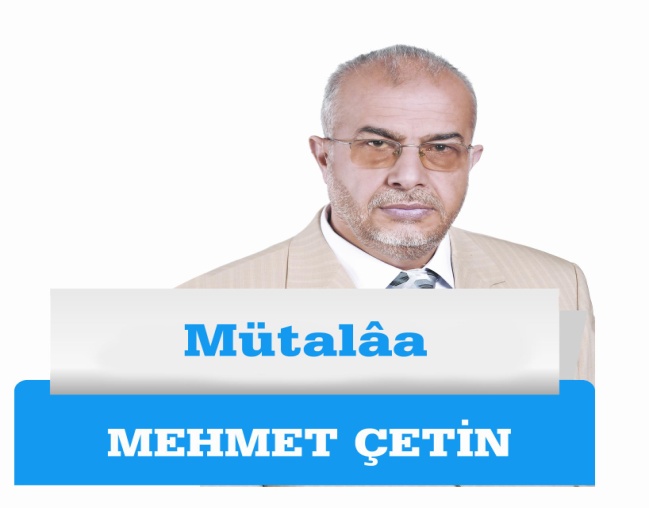 Köşemde Yayınlanan Yazılarımİçindekiler1.Dünün muhasebesinden yarının hesabına	42. Sınırlanan altın taksitinin düşündürdükleri-1	83. Sınırlanan altın taksitinin düşündürdükleri-2	114. Kucağımızı açtık!	145. Altın para	176. Ömer Bin Abdülaziz’i rahmetle anarken	207.  Su	238. Nur’un matbuat lisanı	269. Değişmeyen gündem: İman hizmeti	2910. Hacı Sabri Amcamız	3111. Aile hayatı semineri notlarından	3412. Zübeyrî çizgi	3713. Tasdik edilen  “Bediüzzaman” hakikati	4014. Emeklinin dertlerinden	4315. Anlayışlılıklarla yola devam	4516. Standart Külliyat Hasreti	4717. Uzlaşma ve paylaşma yolu…	5018. Yanlış anlayışlardan korunması	5219.Bediüzzaman’ın yorumu ile	5520. Gri Düşünce’li Gençler	5821.Ve kendimizle barışık olmak	6022. Yaşlanırken Mala Olan Düşkünlük	6223. Hakikat Çekirdekleri’nden mütalâalar	6424. Bir Çift Çekirdek	6625. Sebeplerin bittiği nokta	6826. “Hakkalyakîn” hayatımızın neresinde?	7027. İç içe imtihanlarda çare	7228. Üç İmtihan	7429. Sosyal medya meşguliyeti	7630. Tam ve daimi bir Üstad	7831. Üzülerek ifade ediyorum!	8032. Arabacı Eren	8233. Bulutlar dağılırken toplanmaya dâvet	8434. Terzi Mehmet Ağabey, dua bekliyor	8635. Yazarın takıntıları	8836. Gazdan benzine geçiş	9037. Risale-i Nur’un şerh ve izahı	9238. İkinci torunumu karşılarken	9439. Risale-i Nur’da güz temaları	9640. Standart Külliyata bir adım daha	9841. Muazzam Öz bir Çınar idi	10042. İslâm’da Kuyumculuk	10243. Altının dört taksitle satışının muhasebesi	10544. Şehit Kuyumcular	10845. Teşvik Sadakası	11046. Torunla anlaşılanlar	11247. Şaşırmaya Şaşırmak	11448. İlmihâllere Sıkıştırılan Din(dar)lığımız!	11649. Anladığımı Zannediyorum-1	11850. Anladığımı Zannediyorum-2	12051. Muhasebe vakti	122İndeks	1241.Dünün muhasebesinden yarının hesabına	İnsan, geçmişin muhasebesinden geleceğin hesabına hazırlıklı olmalıdır. Şimdiki zamanı doğru değerlendiren muhasebeden çekinmez. Elbette hatalar insan içindir, yeter ki kötüye kullanım olmasın.	İnsan, maziye devredilen zamanlar içerisindeki davranışlarını, çoğu zaman gerekçeleri ile yapar. İnsanın davranışlarının bazısı umumilik arz etse de kendi ifade tarzını uygulaması elbette tabiidir ve suçlanamaz.	Hayatına yüce konuları dava edinmiş, onların umum muhatapları tarafından dikkate alınarak değer verilmesi elbette arzu edilendir. Bu cümleden hareketle, edindiği davayı kendine has üslup içerisinde takdim ederken, yapılan takdirlerle beraber, tenkitlere de mütehammil olmak gerekir. Takdir tenkit ile bütünlük kazanır ve istikamete dâvetkârdır. Tek taraflı olarak yoldan çıkmaya sebeptir. 	1974 yılında Ankara Hasanoğlan’daki Öğretmen Okulunda Risale-i Nur’u Sefer Şahin ağabeyimiz vasıtası ile tanıdık, hamdolsun. Kendisini ve tanışmamıza vesile olan Mehmet Marş arkadaşımızı şükranlarımızla hatırlarken bir şeyler anlatmak isterim.	Lise çağımızda başlayan hizmet, bütün hayatımızda yoğun bir şekilde şükürler olsun devam ederken, yaşadığımız, numune aldığımız şahsiyet ve ders aldığımız hadiselerin de katkısı ile devam ederek geldi. Bu zaman içerisinde yaşadıklarımız bütünüyle hizmet konulu hatıralar olduğu ve bunlar da zaman zaman ifade ve üslubumuza yansıdığı ortadadır. Dolayısıyla anlatmak istediğimiz konuların içerisinde, çoğu zaman hatıralarımız olmakla beraber, kendimiz de olacağız. Bu gerçek, bizim gibiler için kaçınılmaz olmakla beraber tarzdır, üsluptur.	Bahsettiğimiz konularımız Risale-i Nur’un hayata intikalinin zaman zaman muhasebesini dert ettiğimiz, dile getirdiğimiz meselelerdir. Muhasebe evvela nefiste yapılmalı hakikatinden hareketle kendimi sorgularım. Kendimi sorgularken, kendimden bahsetmem kaçınılmaz olacaktır. Dolayısıyla kendimizden bahsetmemize bu zaviyeden bakılmasını istirhamla beraber bahsettiğim üslup noktasına da işaret ederek hatırlatmak isterim.	Umumu sorgulamak haddimize düşmemekle beraber doğru da olamaz. O halde muhasebede nefisten başlanırken, dinleyen ve okuyanların da üzerine alınmamaları sağlanmış olması hakikatine de işaret etmek gerekir. Hem de nazikâne, nezihâne kavl-i leyyin tarzının uygulaması böyle olsa gerektir. 	Yapılan muhasebe ve sorgulamaların alınan değerlendirme ve yorumlarla sahip çıkılması, takdir görmesi bize işlenen konu ve üslubun işe yaradığı kanaatini de veriyor. Yapılan tenkit ise konuya izah getirmemize ve ayar çekmemize sebep oluyor. Ayrıca bu neticenin, kendi üzerimizden yaptığımız sorgulama ile alındığı gerçeğini de ortaya çıkarıyor. Demek ki işlenen konular ve takip edilen tarz, muhatabın bir sıkıntısını dile getirebiliyor. 	Başa çıkılamayan sıkıntıların ıslahı konusunda psikoterapinin empati alanındaki bir versiyonu olarak da görebilirsiniz, bu tarz hitabı veya hatıraları.  	Hatıralardan ders alınması murattır. Tecrübelerin saklı olduğu bu hatıraların bazılarında; tarihe havale edilirken, okuyucu ve dinleyicilerin hayırla anmaları için gönüllerin rencide edilmeksizin hoş tutulması, yazarın veya hatibin nefsini muhatap kabul etmesinden geçmektedir. Ders alınması gereken tecrübenin nasihatlerle dolu olması; nasihatin ise evvela nefse yapılmasını ve sonra isteyenlerin dinlemesi murad edilir, Sözler’in başında, “Ey kardeş” hitabıyla.	Samimiyet kardeşliğe dâvet eder. Yazar veya hatip muhataplarını kardeş görür. Dolayısıyla kardeşâne sohbetlerde arada bir vurmak, serzenişte bulunmak, sitem etmek, sorgularda bulunmak, işaret etmek hususlarında en ehven yol nefsin muhatap alınmasından geçer. Geniş zamanlı, genel ifadeli sözlerin genelde kaldığı özele bile geçmediği, alınmayan derslerle ispatlanmaktadır.	Kusur ve hata; konuşanda, hareket edende, çalışandadır. Diğerlerinde hareket olmadığı için bunların olumlusu da olumsuzu da beklenilemez. O halde olumsuzluklarla sarıldığımız hayatımızda, birbirimize müsamaha ile bakmak, dualarla korumaya almak kardeşliğin şiarıdır.	Birbirini olumsuz tenkit edenlerden olmaktansa olumluya yönlendirici olmak adına varın kendimizden bahsetmemizi hoşgörün, biz de dikkat edelim, vesselam. 			Mehmet Çetin	26.12.2013. Çiftehavuzlar-Çiğli-İzmir			 Yeni Asya 04.01.2014http://www.yeniasya.com.tr/mehmet-cetin/dunun-muhasebesinden-yarinin-hesabina_214298http://www.mehmetcetin.de/dunun-muhasebesinden-yarinin-hesabina/2. Sınırlanan altın taksitinin düşündürdükleri-1	Şubatta uygulanacağını söyleyen BDDK nın yetkililerinin altın taksitinin sınırlamasına yönelik açıklamaları dikkatleri çekti. İfadeleri, önce altı, sonra ise tek taksitte olduğu istikametinde.	Yaptığımız görüşmelerde, endişenin ve hayal kırıklığının hâkim olduğunu anladık. Alınan tedbir ve yapılan düzenlemenin kuyumcuları da hedef almasının sektör ekonomisini yanlışlara götüreceği dile getirilir. Takı ürünlerin satımının bu uygulamanın dışında kalması gerektiği söyleniyor. Hemen taksitsiz uygulamaya değil de hiç olmazsa üç beş taksitli olabilmeli diyen de… Çeyrek ve ata gibi doğrudan tasarruf ve yatırım ile alâkalı olan darphane ürünlerini ve 22 ayar bileziği kârın az olmasından dolayı kredi kartı ile satımında esnafın çok istekli olmadığını ifade edenleri de burada sıralamak gerekir. Zira bunlarda kâr oranının çok düşük olması önemli rol oynamakta. Taksitli satış yapan kuyumcular vatandaşı mağdur ediyor, çünkü vatandaşın pazarlık şansını engelliyor diyerek düzenlemeyi destekleyenler de var. Kredi kartı ile yapılan satışlar kayıt dışı ekonomiyi engellemekte bir yol idi. Tüketiciye ödeme kolaylığının gelmesi ayrı bir konu. Bunun suiistimalini de hatırlamak lazım, diyenleri de unutmayalım.	Peşin alınan malın taksitli satışı sektöre zararlıdır. Diğer taraftan uzun taksitlerle satış sektör içerisinde adaletsizliğe sebep olduğu gibi, çok taksitli ürünler yüksek kâr getirdiğinden vatandaşın lehine değildir. 	Bu düzenleme eğer tefeciliği önlemek için ise, işe öncelikle bankalardan başlamak gerekir. Ülkede her iş yapanın eli, bankalara mahkûm. Dolayısıyla bankaların çok sıkı kontrol ve denetlenmelerinin yanı sıra hizmet bedeli ücretlerin de asgari düzeyde uygulanması sağlanmalı. Şimdiye kadar yapılanların takdiri ile beraber hâlâ bu alanda yapılacaklar var.	Kuyumculuk sektöründe kredi kartına tefecilik yapan yok mu? Her sektörde olduğu gibi vardır elbette. Bunun tedbiri başka şekilde alınabilir. KDV oranlarının düşük olduğu ve dolayısıyla tefeciliğe daha yakın emtianın alım satımını yapan sektörlerde aramak var iken, işçilik miktarına %18 oranının uygulandığı kuyumculuk sektörünü tefeciliği gerekçe göstererek bu düzenleme yapılıyorsa hedef yanılması var demektir. Para satma gibi sektöre uymayan davranışlardan kaçınmalı, bu doğru. Bankalar, kuyumcuya sadece kuyum işinde kullanılabilir pos makinesi vermeli. İş yerine kontörlü telefon koyarak telekominikasyon işlemlerinde kullanılan kart satabilir bir pos makinesi verildiğinde rahatlıkla kontör satışı görünümünde tefecilik yaptığı bilinmektedir. Suç iki taraflı işlenirken sorumluluk da iki tarafı alâkadar etmeli. 	Kredi kartları çıkmadan önce kuyumcu malı peşin alır ve peşin satardı, âdet böyle idi. Kuyumcu, peşin ödeme gücü olmayan müşterisine gram yazıp, ödeyeceği güne kadar ödünç muamelesine tabi tutup, ödeme yaptığı zamandaki fiyattan hesabı yapar. Peşin aldığı malı vadeli satmak normalde kesinlikle kuyumcunun işine gelmez. Kuyumcular sattığı altının ücretini mecburen ertesi günü banka hesabından almaktadır. Bu şekilde kuyumcu esnafa parasını ertesi günü ödeme imkânı getiren banka ise tüketici müşterinin taksit sayısına göre ayarlanan ve adına değişik ve çok da anlaşılmaz isimler koyarak kâr ve kazanç içerisinde tahsil eder. Vatandaş ise imkânsızlıktan dolayı bankanın hesaplarına çok da akıl erdiremeyerek mecburen kabul eder. Bu işlemlere kuyumcunun vesile olduğu ortada. Bankanın istediği kârı elde ettiği ortada. Banka devrede olduğu için işlemlerde fatura kesildiği için vergi tahsilatından dolayı devletin de işine geldiği ortada. Tüketici ise çaresizliğin cenderesinde, belki de hesapsız hareket etme hatalarının sıkıştırması ile mecburen kabullenmesi ortada. Üç tarafında görünüşte işine gelen bu uygulama ehl-i insaf ve vicdanı rahatsız ederken yetkilileri de düşündürmeli ve anlaşılan düşündürdüğü ortada. 	Düzenlemenin iyi tarafları da olmalı. Bu vesile ile kuyumcular kendi işine dönebilir. Her yeni uygulamanın geçiş zamanında sıkıntılı olduğu yaşanan ve tecrübe edilen bir husustur. Bu merhalenin en az zararla atlatıldıktan sonraki dönemde insanımızın harcamasını dikkatli yapması, temennilerimiz arasındadır. Cepteki kredi kartı dün harcama yapmak için tahrik ederken, yaşanan felaketlerden acılı ders alan insanımız inşaallah artık kredi kartına hâkim olacak ve olmalı.	İşte bu sıkıntılı konuların-inşaallah-aydınlanması istikametinde altının kredi kartı ile satışında taksit sayısının sınırlandırılması tasarısını dikkate değer bulduk, ümitvar olarak düşündük. 		Mehmet Çetin	07.01.2014.Çiftehavuzlar-Çiğli-İzmirYeni Asya 11.01.2014http://www.yeniasya.com.tr/mehmet-cetin/sinirlanan-altin-taksitinin-dusundurdukleri-1_214397http://www.mehmetcetin.de/sinirlenen-altin-taksitinin-dusundurdukleri-1/3. Sınırlanan altın taksitinin düşündürdükleri-2	Sarf ilminin ve özellikle faiz bahsinin temelini teşkil eden “Emval-i sitte” yani Altı Eşya isimli hadisin muhtevasındaki sır zaman geçtikçe tecelli ediyor. Bu tecelli konuya muhatap kuyumculara istikamet veriyor. İstikameti alan, hayatına çeki düzen vererek hem haramdan çekiniyor ve hem de daha takvalı hayata müteveccih oluyor.	Resul-i Ekrem (asm) bahsedilen hadiste mealen şöyle ifade eder: Altını altın, gümüşü gümüş, arpayı arpa, buğdayı buğday, tuzu tuz, hurmayı hurma ile değiştirirken eşit ve peşin değişin. Eğer cinsler farklı olursa dilediğiniz miktarda ama peşin değişin, der. Peygamber Efendimiz (asm) piyasa ekonomisinde aldatma ve aldanmanın önlenmesi adına peşin alım satımı ısrarla tavsiye eder. 	Yaşayan İslam Hukukçuları ile yaptığımız mülakatlarda altının kredi kartı ile birden fazla taksitle satılabileceğine ilişkin bilgiler aldık. Onlar; kuyumcunun, satımın hemen akabinde ertesi gün paranın hesabına geçtiğini ve dolayısıyla teamüle göre peşin sayıldığına hükmederler. 	Bir ayrıntıyı izninizle ifade etmemiz lazım. Bazı emsali hocalarımıza numune olarak Hayrettin Karaman Hocamızın, para hükmünde gördüğü cumhuriyet ata vb.nin çok taksitli olarak işlem yapılmasına ruhsat vermezler. Onlar ancak bu satım örfe göre peşin kabul edilen tek slip/taksite cevaziyet verirler.	Kuyumcunun sarrafiye diye nitelendirdiği tasarruf altınlarını burada dikkatle değerlendirmek gerekiyor. Kulplu olanlar süs eşyası olarak kullanıldığı, kulpsuz olanlarının ise tasarruf için alındığı yaygın bir uygulamadır. Gerçi insanımız kulplu mesela çeyrek altını hem süs ve hem de tasarruf olarak almaktadır. Bu zaviyeden bakıldığında mesela çeyrek altını mal veya para ayırımına tabi tutmada fıkıhçılarımız zorlanacağa benziyor. Doğrusu her iki hükme de yatkın olan çeyrek altın hakkındaki hükmü vicdan mı yoksa hukukçu mu verecek, artık orasını ehli düşünmeli, muhatabı düşünmeli.	Bu bilgiler kuyumculuk sektöründe peşin parayı ele geçirmek için özellikle cumhuriyet altının kredi kartı ile taksitli satımı uygulaması için dile getirildi. İşin suiistimalini yapan her iki taraf işçilik vs. gibi makasın fazla açılmasının az olduğu ata, çeyrek ve düz bileziği kullanırlar. Bu zaviyeden baktığımızda bu işi yapan kardeşlerimizi fıkıhçıların verdiği hüküm ile uyarmak istedik. İşlerimiz ne kadar sıkıntılı olursa olsun, kredi kartlı müşteri ne kadar sıkıştırırsa sıkıştırsın, bankalar ne kadar cazip tekliflerse gelirse gelsin bunların hiç birisi cehennem korkusunu bastırarak ortadan kaldıracak şeyler değildir. Olsa olsa çeldirici olabilir, yoldan sapılmasına tuzak olabilir.	Biz bu yazımızda mümkün olduğu kadar meselenin hadisteki manaya şartların yönlendirmesi hikmetine ve dolayısıyla israfın değil iktisadın hayatımızda hâkim olmasına dikkat çekmek istedik. Konunun bir başka tarafı daha var. Yapılmak istenen uygulama söz konusu hadisin hatırlatması ile tüketimin tehlikeli boyutu olan israf ve şükürsüzlük insanımıza cazip şekillerde görüntü vererek ve fakat aslında tehdit ederek dikkatleri çekmekte.	Tüketimin ölçüsüz yapıldığı, israfın bütçeleri sarstığı, ailelerin fevkalâde sıkıntı yaşadığı kredi kartlı alım satımlarda insanımızı bekleyen ciddi tehlikeler var. Aile reisinden devlet reisine kadar hepimizin sorumlu olduğu bu vaziyet son derece tehlike arz etmektedir. Bozulan nikâhlar, artan boşanmaların arkasında ekonomik fecaatin içerisinde özellikle kredili hayat çok mühim rol alıyor. Umarız bu tehlike baştaki başların gündemini ısrarla meşgul ediyordur.	Ahirzaman fitnesinde açlık çok mühim rol oynayacak. Müfsitler açlıkla, geçim derdi ile ehl-i imana tuzak kurarak boğmaya çalışacak. Sıkışan ehl-i iman, midesi ile dini arasında tercihe zorlanacak. Buna karşı ne gibi çarelerle tedbir almak gerekecek?	Şükürsüzlüğü terk edip şükre dönmeli. Küfran-ı nimetten takdire olması gerektiği gibi. Bu musîbetli tehlike, ramazan riyazeti tarzında Rabbimize sığınmaya vesile olmalı. Zira bilinen ve bilinmeyen olumlu olumsuz bütün sebepleri, sebep olarak yaratan ve onlarla imtihan eden Allah’tır. Özellikle zarureti bir imtihan çeldiricisi olduğunu unutmamak gerekir. Muktesit hayatın bütün kurallarına azami riayet gibi bütün tedbirleri aldıktan sonra İlahi kadere rıza ve tevekkül etmeli. 			Mehmet Çetin	07.01.2014.Çiftehavuzlar-Çiğli-İzmirYeni Asya 18.01.2014http://www.yeniasya.com.tr/mehmet-cetin/sinirlanan-altin-taksitinin-dusundurdukleri-2_214496http://www.mehmetcetin.de/sinirlenen-altin-taksitinin-dusundurdukleri-2/4. Kucağımızı açtık!	Merhametli Rabbimiz, Hucurat Suresinin 10. Ayetinde; “Mü’minler ancak kardeştirler; siz de kardeşleriniz arasını düzeltin.”, emrini bir ibadet edası içerisinde günlerdir kardeşlerimiz arasındaki ihtilafın halli için uğraşıyoruz. Dualar ederek, itidale dâvet ederek, derslerde uhuvvet konularından bahsediyor, müfsitlerin desiselerine uyanık ve dikkatli olmak, oyuna gelmemek manalarında sohbetler yapıyoruz.	Uhuvvet Risalesinin başında tefsiri yapılan Fussilet Suresinin 44. ayetinde ise “Kötülüğe iyiliğin en güzeliyle karşılık ver. Bir de bakarsın, aranızda düşmanlık bulunan kimse candan bir dost oluvermiştir.”, emri gereği münakaşa eden kardeşlere ricalarda bulunuyoruz. Bu ayet ile, karşı taraftan her ne geliyor ise iyiliğin en güzeliyle karşılık verilmesinin farz olduğunu hatırlatıyoruz. Kaldı ki ihtilafın en kesif olduğu zamanda bu farz, diğerlerinden fazlasıyla ehemmiyet kazanıyor.	İhtilaf ve münakaşa eden ehl-i takva sahipleri, takvalarının gereği öfkelerini yutmaları ve insanların kusurlarını affetmeleri yine Allah’ın emridir.	Biz biliyor ve inanıyoruz ki mü’minler arasında nifakın ve ifsadın her türlüsü merduttur, lanetlenmiştir. Toplum hayatındaki tarafgirlik, ayrışma ve düşmanlığa sebep olan her ne var ise hepsi öldürücü zehirdir.	Bu zamanda çok kuvvetli ecnebi parmakları ehl-i iman arasına fitne sokuyor. Bu dehşetli dinsizlik komiteleri, öyle dehşetli hücumları ve desiseleri yapıyorlar ki, bunlara karşı gelmek için azami fedakârlık yapmak ve dini hizmetlerini Allah’ın rızası haricinde hiçbir şeye alet ve maksat yapmamak gerekir. Hakikaten manevi hayat inat ve adavet ile yıkılır. Çünkü inat ve düşmanlığın olduğu yerde ihlas yok olur. Hedefimiz eğer dünyevi makam ve kadro ise bunun ihlasla alâkası nasıl olabilir? Bunun adına, millete hizmet nasıl denilebilir?	Hadiste bildirilen ahirzamanın dehşetli cereyanları, ifsatları ile ehl-i imanın ve insanlığın hırs ve ihtilafından faydalanarak az kuvveti ile bütün insanlığı ve Müslümanları esareti altına alır. Buradaki tuzağa düşmemek adına kardeşlerimizi bir daha sükûnete ve fedakârlığa dâvet ediyoruz. Hangi hata yapılırsa yapılsın beraberce tövbe edelim. Kendimizi hatalı bilmesek, görmesek dahi, karşıdaki kardeşimizin hatalı olmasından kendimize sorumluluk çıkararak yine tövbe dilemeliyiz. Biz ne kadar haklı dahi olsak, fitne ve ihtilafa sebep olduğu için haklı olamayız. O halde hakkın hatırını gelin yüce tutma adına “Ben/biz haklıyız” davasından vazgeçelim. Yaralayıcı tarzda ve ölçüsüzce basına demeç, sosyal medyaya twit atmayalım, aksine, duaya sükûnete dâvet edici yazılar yazalım. Hiç olmazsa sükût ibadetini yapalım.	Yeni Asya grubundaki kardeşleriniz olarak, pusudaki fitne odaklarının işine yarayacak bir çatışma içindeki taraflara, tabanını ortak değerleri paylaşan insanların oluşturduğu gerçeğini de dikkate alarak, hak, adalet, vicdan ve şefkat ekseninde itidal ve sağduyuya çağırıyoruz. Sizler ne kadar haklı dahi olsanız bu ihtilafın ve fitnenin sonunda ehl-i iman zararlı, müfsitler kazançlı olacaklar. Bu çağrıların işaret ettiği genel yaklaşımımız ve talebimiz hak, adalet, vicdan ve fazilete yaslanan demokratik hukuk devletinin gereklerinin âcilen yerine getirilmesidir.  	Böylesi zamanlar musibetin, kuraklığın, her türlü İlahi ikazın dâvet edicisi olmadan tez elden yeter diyerek, taraflardan birisi, keşke ikisi kılıçları kınına sokmalı ve taraftarlarını sükûnete dâvet etmelidir. Münakaşa edenlerin yüzünden pek çok masumların zarara uğraması hakikati hepimizi müthiş endişelendirmektedir.	Gelin; yanlış yapanları, hak ve adalet terazisine güvenmeyerek ihlal edenleri, usûl dışına çıkarak gayr-ı meşrû işler çevirenleri, haram işlere bulaşanları, şahsî ikbâl ve menfaat peşinden koşanları, din ve mukaddesatı ticarete veya siyasete âlet edenleri, adil olan Allah’ın adaletine havale edelim. Haram ve yanlışı maksat edenlerin, o maksadın aksi ile tokat yiyeceklerine inanarak, duruşumuzu koruyor ve kucağımızı açıyoruz. Siz dahi hangi grubun içerisinde olursanız olun ama hakkaniyetten, birlik ve beraberlikten, müfsitlerin oyununa gelmemekten yana olan duruşunuzu koruyun lütfen. 	Dere kenarındaki evin, sel karşısında masuniyeti fayda vermez hâle gelmeden seli önleyelim.	İşte biz kucağımızı açtık sükûnete, itidale dâvet ediyoruz.			Mehmet Çetin	21.01.2014 Çiftehavuzlar-Çiğli-İzmirYeni Asya 25.01.2014http://www.yeniasya.com.tr/mehmet-cetin/kucagimizi-actik_214596http://www.mehmetcetin.de/kucagmz-actik/5. Altın para	Dünyanın en değerli kâğıt parasına sahip olan Kuveyt’in, Körfez Harbi’nde Dinarın o yüksek değeri kaybettiğini hatırlıyoruz. Sınırlarından tecavüze uğrayan bu ülkenin, paralarının değil de kasasından altınlarının çalınması esas değerli olanın hangisi olduğunu ispata yeter.	 Altın, pek çok önemli özelliklerine rağmen para olma vasfı konusunda “Altın; para mı, yoksa mal mı?” tartışması İslâm hukukçularını geçmişte hep meşgul ettirmiştir. Meşgul eden bu konuyla bağlantılı diğer meseleler hüküm almaktadır. Zekâtın hesaplanmasından faizli muamelelerin çeşidine kadar. 	  Sağlam ve güvenilir alış veriş vasıtasını, ekonomisinin omurgasına oturtamayan insanlık sıkıntıdan sıkıntıya devrolup gitmekte. Sembolik veya sanal vasıtalarla, siyasî yaptırımları ile ekonomisini ayakta tutan ve yürütenler bile yarınları hakkında rahat değiller.	Bütün bu sıkıntıları taşırken neredeyse son iki çeyrek yüzyılda, yeni bir sıkıntı daha eklendi sırtımıza. Dünün altın olan alış veriş vasıtası bugünün kâğıt parası, artık yerini sembol ve temsili araçlara bıraktı, yani e-paraya. Cebimizdeki kredi kartları bu paranın işlemcisidir.	Evlerden fabrikalara varıncaya kadar bacalardan kara duman yükselten kredi kartlarının, ülkemizde dengesiz ve hesapsız kullanımı nihayetinde ferdin ve cemiyetin tüketiminin aşırılıkları ve israfı ile ekonomileri can çekişir hale gelmekte. Cebi delinenin zamanla imanının de delindiğine üzüntü ile şahit olmaktayız. Bunun adına en cazip isimler de koysalar maalesef resmimiz budur.		Bir şey esas alınmalı, alınan esas ise sağlam olmalıdır. Kâğıttan paranın tarihi altın para ile kıyaslanamaz. Şimdilerde kaydî paranın yanında e-paranın, kıyas yapılamadığı gibi. Ama hangisi olursa olsun değer ölçüsü olacak olanın, sağlam olması gerekir. Altın para, kağıt para, kaydî para, e-para çeşitlerinin içerisinde üstünlüğünü hiç bozmayan, her şekli ile değerini koruyan tartışmasız altındır. Altın dünya ve ahirette zenginlik, ihtişam ve saltanatın değer ölçüsü, alamet-i farikası kabul edilmektedir. Sıralanabilecek pek çok sıfat ve özellikleri ile altın tartışmasız değer ölçüsü saltanatını korumaktadır. Altın yaratılış olarak da değerli bir madendir. Emsali olmayan tek maden.	 Altını süs eşyası olarak kullanmak ise ayrı, önemli bir konudur ama süs, mademki önem verilen bir şey ise, o da en değerli olan ile yapılacak ise, iş yine altına dönmekte, onun kıymetini bir kere daha göstermekte ve yükseltmektedir.	Geçmişte altın ve gümüş uzun dönemler boyunca para olarak kullanılmıştır. Sonra temsili paralar çıktı. Bu paralar temsil ettiği mal ve metallerin yerine geçmek üzere oluşturuldu ve piyasaya sürüldü. Sonra bunların da sıkıntıları çıktı, bildiğimiz kâğıt para kullanılır oldu. Önceleri kâğıt para, kasadaki altına endeksli idi. Sonra o da bırakıldı, tamamen devletlerin ekonomik, siyasi ve kültür vasıtaları oldu. Artık ekonomisi, siyaseti ve kültürel baskısı güçlü olanın parası da güçlü oluyor. Bugün buna teknolojik olarak e-parayı da dâhil ettiler.	 Teknolojik gelişmeler dünyayı küçülttü. İletişim ve bilgisayardaki gelişmeler ticari hayatta bilinen parayı, elektronik para (e-para) konumuna getirdi. Böylece kontrol edilebilen, harcamaların kayıt altına alınabilen durumuna geldi. Mobil telefonlar ile her türlü harcamanın yapılması yaygın olan kâğıt paranın devrinin bittiğini e-para devrinin başladığını yavaş yavaş gösteriyor.	Artık e-para, değer ölçüsü olan kâğıt paranın bütün özelliklerini almaya namzet olarak fakihlerin önünde beklemektedirler. İleri zamanın fakihleri artık e-paranın fıkhî problemlerini tahkik edip hüküm çıkarmalılar, belki de çıkardılar.		Altının üzerinden siyasi hesaplar kaldırılırsa insanlığın ekonomisinin can simidi olmaya tek namzettir. Spekülatif oyunların üstesinden en ehven şekli ile altının para olarak kullanımı ile mümkün olacağı kanaati daha doğru gözüküyor. Tarihte altının, para vasıtası olarak düzgün ve istikrarlı şekilde kullanımı bu kanaati kuvvetlendirmektedir.	Bu kısa yazımız ile paranın kâğıt ve elektronik olarak kullanılmasından ziyade daha sağlam olan altının para olarak kullanılması gerçeğine işaret etmeye çalıştık. Konu geçmişte de çok tartışıldı elbette. Bütünüyle insanlık, kendi tarihinden gelen tecrübelerle sulh ve sükûneti için; paranın altın, altının para olarak kullanımını yeniden düşünmeli ve tartışmalıdır.	Kâğıdın para olma özelliği kendisinde yoktur, itibarîliğindendir, altının ise para olma özelliği bizzat yapısındandır.  Değer, değişim ve tasarruf aracı olmaya ise, altın, en layık olanıdır. İtibarî paradan mal paraya yeniden dönmek esasen asla dönmek anlamındadır.			Mehmet Çetin	23.01.2014 Çiftehavuzlar-Çiğli-İzmirYeni Asya 01.02.2014http://www.yeniasya.com.tr/mehmet-cetin/altin-para_214692http://www.mehmetcetin.de/altin-para-2/6. Ömer Bin Abdülaziz’i rahmetle anarken	İki buçuk yıl içerisinde, devlet yönetiminde tarihi numune olan, nadide bir şahsiyet. Ferdi hayatta zühd ve takvanın, tebliğde icbarın değil iknanın sembolü. Ve Bediüzzaman’ın dilinde "harikulade zühd-ü kalb" sahibi övgüleriyle geleceğe nakledilen mümtaz sultan.	Emevilerin sekizinci ve en mümtaz halifesi. Çok kısa süren halifeliği döneminde büyük hizmetler yapan harikulâde bir şahsiyet. Emevilerin yanlış politikalarına son veren ve her şeye adaletle hükmeden örnek bir devlet adamı. Üstün vasıflarından özellikle adaletle hükmetmesinden dolayı 2. Ömer ve 5. halife olarak vasıflandırılan bahtiyar insan.	Anne tarafından Hz. Ömer’e dayanan Ömer, 682 yılında Medine’de doğdu. Babası Abdülaziz ise uzun süre Mısır valiliğinde bulundu. Enes bin Mâlik, Abdullah bin Ca’fer-i Tayyar ve Saîd bin Müseyyib ve başka âlimlerden ders aldığı tahsil hayatı Medine’de geçti. İleriki yıllarda valilik yaptığı Medine’de dört büyük halife zamanındaki gibi müşavirler şurası kurarak başarılı idareciliği ile tanındı. Adaletli idaresi yakın uzak çevredekilerin buraya göç etmesini netice verdi. Komşu vilayetteki idarecilerin baskın şikâyetleri üzerine valilikten alındı. 717 de Emevi Halifesi ve aynı zamanda kayınpederi olan Süleyman Bin Abdülmelik’in aşırı ısrarı üzerine ölümünden sonra 720 ye kadar iki buçuk yıl gibi kısa süren halifeliği oldu.	 Onun hilafeti dönemi, İslam Dünyasına büyük bir huzur ve sükûnetin getirildiği bir dönemdir. Bediüzzaman, dünya saltanatının aldatıcı olduğunu ve bunu hakkı ile ifa etmenin çok zor olduğunu belirtmektedir. Halifelerinin görevleri adaletle hükmedip Kur'an'ın hükümlerini muhafaza etmek, harfiyen yerine getirmektir. Ancak, aldatıcı dünya saltanatı bu ulvi vazifeyi yerine getirmeyi güçleştirmektedir. Bu vazifeyi hakkıyla yerine getirebilmek için ya nebi kadar masum veya Hulefa-i Raşidin gibi olmak gerektiğini belirten Bediüzzaman, bu bağlamda, harikulade bir takva ve kalbe sahip olan iki halifeyi zikretmektedir. Bunlar, Emevilerde Ömer bin Abdülaziz ve Abbasilerde de Mehdi'dir.	Bediüzzaman, Ömer bin Abdülaziz'in halifeliğinden ve kişiliğinden övgüyle söz ederken, Sultan Abdülhamid'e ömrünün geri kalan kısmında Ömer-i Sani olarak anılan Ömer bin Abdülaziz’in yolunda gitmesini tavsiye etmektedir. Kansız bir şekilde Meşrutiyetin ilanını kabul etmekle gösterdiği iyi niyeti, Yıldız'ı, insanların kalbinde yer edinmesi için bir üniversiteye dönüştürmesini tavsiye etmektedir. Yıldız'da oluşturulacak bir ulema meclisi ile İslam ilimleri ihya edilmeli, şeyhülislamlık ve halifelik hakiki mahiyetine kavuşturulması için; "... milletin kalb hastalığı olan za'f-ı diyanet ve baş hastalığı olan cehaleti servet ve iktidarınla tedavi etmekle Yıldız'ı süreyya kadar a'lâ et. Tâ hanedan-ı Osmanî ol burc-u Hilâfet'te pertevnisar-ı adalet (adalet nuru saçan) olabilsin...", der.	Onun hilafet hayatından günümüze yansıyan özellikleri hem rahmetle ve hem de ibretle hatırlanılmasını sağlar. Evvela sağlam akidesini günlük hayatında kesinlikle yaşardı. Dolayısıyla dünyaya dâvet eden ve makam ve menfaat beklentisi içerisinde olanlar çevresinden dağıldı. Savaş ile değil tebliğ için oluşturduğu heyetler vasıtası ile İslâmiyet’in yayılmasını sağladı. Herkesin hukuk önünde aynı hakka sahip olmasını sağladı. Böylece ayrımcılık ortadan kalkıyor ve başta Berberî'ler olmak üzere birçok kavmin İslamiyet'e girmesine vesile oldu. Türklerden de önemli ölçüde İslamiyet'i kabul edenler oldu. Halk ile münasebetler kurarak haklarını aramalarını tenbih ederek sosyal hukukun tesisine çalıştı. Haksız kazanç elde edenlere, ellerinde bulundurdukları halkın ve devletin malını iade etmelerini emretti ve buna uymayanı hapsettirdi. Atamalarda taraf tutarak, yakın ve tanıdıkların değil, işe ehil olanların göreve getirilmesini sağladı. Sürekli denetimi canlı tuttu.		Hadislerin derlenip toplanması ve tanzim edilmesi uygulamasını ilk başlatandır. Emeviler arasında mevcut olan Ehl-i Beyt'e karşı menfi tutumlara son vererek, bu mübarek silsileye hak ettikleri hürmetin gösterilmesini sağladı. 	Nihayet, çok genç yaşta yakalandığı yirmi günlük bir hastalıktan sonra 9 Şubat 720 Hakk'ın rahmetine kavuştu. Naaşı Halep yakınlarına defnedildi.(Bu yazının hazırlanılmasında büyük ölçüde “www.risaleinurenstitusu.org” sitesinden yararlanılmıştır.)		Mehmet Çetin	05.02.2014 Göktürk, İstanbul			Yeni Asya 08.02.2014http://www.yeniasya.com.tr/mehmet-cetin/omer-bin-abdulaziz-i-rahmetle-anarken_214786http://www.mehmetcetin.de/omer-bin-abdulazizi-rahmetle-anarken/7.  Su	Kur’an’da Rabbimiz, her canlıyı “su”dan yarattığını ifade eder. Esasında bu ifade, bizim bakış açımızı gözden geçirmemize sevk eder. Kur’an’ın altmış üç ayetinde “mâ” olarak geçen su, insanın özü olan meni manasında da kullanılmaktadır. Cennetin en zevkli ve lezzetli içeceği olarak zikredilirken, Cehennemde de en ıstırap veren içecek olarak kullanılan su, yağmur ve rahmet manasında da kullanılır.	Vahdaniyetin delillerinden olan sema, arz ve canlıların halleri ile su, doğrudan alâkalıdır. Bütün dinlerde su, mukaddes ve muallâ mevkiini muhafaza eder. Hint ve Grek felsefelerinde su, her şeyin özüdür. Kur’ân’da Allah’ın arşının su üzerinde, yani maddenin sıvı halinde bulunduğu ifade edilmektedir.Allah’ın ilk yarattığı şey bir cevherdi. Ona nazar edince suya dönüştü. Sonra o sudan, ateşi, havayı, toprağı ve nuru yarattı. Dolayısıyla hilkatin ilk aslı sudur.  Sudan yarattığı ateş, hava, toprak ve nur’dan ise melekleri, cinni, cansız ve canlı mevcudatı ve nihayet insanı yarattı.Suyu tahlil eden, suda saklı olan hikmetlere hayran kalır. Suyun rengi, kokusu, tadı olmaz; bu özelliği ile diğer mevcudattan farklılığı dikkat çekicidir. Yağmur suyu saftır, yeryüzü ile temasının ardından halden hale girer. Derya damlaya değil, damla deryaya akar ama damla deryayı içine alır. Sudan yaratılan bir avuç toprağa baktığında, kendini de görebilirsin içinde. Goethe, “Hakikat bir damla suda gizlidir.” demiş. Müvellid-ül mâ, suyu doğuran manasındadır. İki şeyin bir araya gelmesi ile üçüncünün doğması ile hâsıl olan su. Melek nurdan, şeytan ve cinler ateşten yaratılmışlar. Cinlerin sudan geçememelerinin hikmeti ne ola? Ruh, sudan yaratılmamıştır, o; Allah’ın emridir. Dolayısıyla ruhun hastalığı olmaz, cesedin olur. Ruhun ve suyun nasıl yaratıldığı konusunda bir şey bilememekteyiz. Bu da garip değil mi?Sudaki dengelerden, özellikle elektriksel dengeden bahsederler. Bu denge ile vücud sıhhatini muhafaza eder. Şu kadar mikrovolt olması gerektiği vs. Bu denge güzel şeylerden hoşlanır, kötülerden bozulur. Fıtrîlik bu dengenin olmazsa olmazıdır. Her şeyimizi fıtrî ve tabıî yapmamız ise dengenin normalleşmesine yardımcı olur. O halde besmele, bu dengenin ana anahtarıdır, formülüdür, denge sağlayıcısıdır. İçilen suya besmele ile başlandığındaki farkı yaşayanlar bilmekte. O halde vücudumuzdaki ve çevremizdeki suyun dengesine güzel ifade ve hareketlerle yardımcı olmamız, esasında kendimize faydalı olmayı verir. Dualarımızı içimizden geçirmek yerine fısıltı halinde ifade ederek yapalım. Zira içimizden geçenin değil, fısıltı ile de olsa açığa vurularak ifade edilenin tesiri vardır.Bediüzzaman’ın suya bakışı kevnî hakikat noktasından, vahdaniyete bürhan olma zaviyesindedir. Külliyat’ın pek çok yerinde rahmet adını verdiği yağmur ile zikreder suyu. Rububiyetin mu’cizelerini, rahmetin hazinelerini anlatırken inen her bir yağmur damlasını bir meleğin indirdiğini ve ona bir daha sıra gelmediğini ifade eder. Sudan bahsini anlatırken pek çok esma-i İlahiye ile Kadîr, Alîm, Mutasarrıf, Müdebbir, Mürebbî, Muğîs, Muhyî gibi esmaya işaret eder. “Âb-ı hayât” olarak da Külliyat’ta çokça zikredilir. Zariyat’ın 22. ayetini Yirmi Sekizinci Lem’a’da tefsir ederken; nimetlerin yani, yediğimiz şeylerin pek çoğunun mevcudiyeti yağan yağmur ile, yağmur ise semadan gelir ifadesi ile  “Gökte de rızkınız vardır.” ayetinin izahını yine âb-ı hayata dikkat çekerek yapar. Zemzem de bir sudur ama efendisidir. Ondaki özellikler diğerlerinden kesinlikle farklıdır.Su, hayatın ruhu mesabesindedir. Âb-ı hayat, içildiğinde insanı ebedîleştiren, âdeta ölümsüzleştiren su, hayat veren su. Ebedî hayatımızın hayat bulması için bir âb-ı hayat olan Nur Risaleleri, susmuşları değil, susamışları beklemekte. Yazının sonunda da olsa, unutmadan söylemeliyim; yanı başınızdan suyu eksik etmeyin. Ne olur ne olmaz, susuz kalmayın!                              Mehmet Çetin         23.11.2011- Çiftehavuzlar-İzmirYeni Asya 15.02.2014http://www.yeniasya.com.tr/mehmet-cetin/su_214887http://www.mehmetcetin.de/su/8. Nur’un matbuat lisanı	Rahmetli Zübeyir Gündüzalp, “Keşke bir lahana yaprağı kadar gazetemiz olsa da” diyerek hasretini dile getirmesi çok manidardır. Bu hasretin kaynağı ise matbuat lisanı ile mübarek vatanın manevi halaskarı ve kurtuluşunun teminidir.	Üstad gizli münafıkların ve ifsat komitelerinin; kanun, adliye, asayiş ve idare noktasından Risale-i Nur hizmetinin engellenmesine çalıştığını ve çalışacağını söyler. Hatta bu konuda hükümetlerin bazı erkânını iğfal edip onlar eli ile tecavüz edileceğini de ifade eder. Bunlar geçmişte oldu da bitti değil. Her zaman için değişik şekillerde olan ve olacak olan manilerdir. Böylesi muzır manilerin vuku bulması durumunda almamız gereken tedbiri de ifade eder. Biz müsbet hareket ettiğimiz için mecburiyet olduğu zaman ancak müdafaa vaziyetinde kalırız. Bu, dâhildeki durum için idi. Müdafaa konumundaki hareketimiz ile onların anarşi çıkarma vs. planları akim kalmaktadır.	İfsat komitesinin oyunları her zaman devam etmekte demiştik. Onlar iki koldan gelmekte. Birisi, Hıristiyan dinini mağlup eden ve anarşiliği yetiştiren kuzeyde çıkan dehşetli dinsizlik cereyanıdır. Bu cereyanın değişik isim ve unvanlarla yaptığı saldırı ve tahribatına karşı Nur Risaleleri sed vazifesi görebilir. İkincisi İslam âleminin; İstiklâl Harbi öncesi İngiliz, Fransız, İtalyan gibi devletlerin planları ile aramıza ekilen fitnekâr ayrılık oyunlarından dolayı bu mübarek vatan ahalisine karşı pek dehşetli itirazları, kırgınlıkları ve ithamları var. İşte bu iki dehşetli cereyanın izalesi noktasından hem ifsatları akim bırakmak ve hem de İslâm âlemindeki uhuvvetin yeniden tesisi için asrın silahları, teçhizatları ve donanımları, yani matbuat lisanı ile hizmet etmek gerekir. 	Yazılı, görsel ve sosyal medya vasıtaları ile ifsat komiteleri bu vatan ahalisini iğfal ettiği gibi her nevi değerlerin ticari siyasi menfaate alet edilerek kullanıldığına şahit oluyoruz. Dinin siyasete malzeme olarak kullanılması ile siyasetin dinsizliğe alet edilmesi gibi en tehlikeli işlerde matbuat dediğimiz yazılı, görsel ve sosyal medya kullanılmakta. Cephe çok değişti. Din perdesi altında safdil hocaları, bid’a taraftarı veya enaniyetli sofi meşreplileri, mal, makam, şöhret, şehvet düşkünü insanları, korku tuzağına düşen zavallıları, taraftar toplayamayan hasetleri, iş kolik ve vazife düşkünü insanlar gibi daha sıralanabilecek kimseleri de kurnazlıkla ifsat ederek ayrı ayrı cephede iğfal ediyor, kullanıyor, saldırıyı, tecavüzü bunlarla yapıyorlar.	İşte böylesi dehşetli bir zamanda matbuat lisanı ile umum inananlara kuvve-i maneviyeyi takviye edici neşriyatın yapılması elzemdir. İhtiyat ve tedbirle dikkatli ve hikmetlice yazılı, görsel ve sosyal medyanın kullanımı ile hizmetin devamı sağlanmalıdır. Bu vasıtaları kullanan ehl-i iman ve ehl-i hizmetin, birbiri ile münakaşaya düşmeden hizmete devamı sağlanmalıdır. Aldanan ehl-i ilim ve iman ile dostluğun muhafaza edilerek, “Biz size ilişmiyoruz, siz de bize ilişmeyin, ehl-i iman kardeşiz.”, şeklindeki yatıştırıcı nasihatlerle hizmete devam edilmelidir.	Matbuat lisanı ile hizmet, bahsedilen gerçekler noktasından fevkalâde önemlidir. Gazete, dergi, kitap bu konuda mühim irşat ve iletişim vasıtalarıdır. Teknolojinin hızla ilerlediği bir zamanda bilgisayar, cep telefonları, internet vs. şu zamanın nihaî resmidir ki gelecekteki gelişmeler ayrı bir konu.	Ahirzamanda ehl-i imanı dalâletten muhafaza etmek, uhuvveti tesis etmek hususunda matbuat lisanı gerçekten mühim hizmetlere vasıtadır. İmanın kemale ermesi, hayata intikali ve muhtaçların İslami esasları kabulü ve devamı, matbuat ile mümkündür. 	Yeni Asya, bu manaya masadak olmak için yola çıktı. Yeni Asya’nın, okuyucularına, Risale-i Nur’da sıralanan birlik ve beraberlik ölçülerini günlük hadiselere uygulayarak yorum ve tesbitini naklinde fevkalâde hizmeti ifa ettiği yaşanan bir gerçektir. 	Üstadın vefatının ardından yaşanan gelişmeler karşısında; matbuat ile haberleşmenin sağlanarak, cemaatin sevk ve idaresinin, istikrar ve istikametle devamı için matbuat lüzumunu gören Zübeyir Gündüzalp’in tesbitinin isabetliliğini son yaşanan hadiselerle bir kere daha anladık. 	Basınımızda istikrar çizgisini istikametle ve kaynağına sadakatle sürdüren Yeni Asya, Nur’un matbuat lisanı olma vazifesinde takdir ve şükranla devam etmektedir.			Mehmet Çetin	12.02.2014. Çiftehavuzlar-Çiğli-İzmir Yeni Asya 22.02.2014http://www.yeniasya.com.tr/mehmet-cetin/nur-un-matbuat-lisani_214992http://www.mehmetcetin.de/nurun-matbuat-lisani/9. Değişmeyen gündem: İman hizmeti      Her devir ve dönemin bir dersi ve konusu vardır. Hangi konu gündem gereği yoğunluk kazanırsa kazansın bizim konumuz kesinlikle tektir ve kesinlikle değişmez o da iman hizmetidir. Değişmemesi gereken bu konu istikametinde hayata bakar, değerlendirir ve uygularız. Bu konunun kutsiyeti gereği her nevi duygu ve değerlerden azade ve yüce tutarız. Ve yine bu konuyu değişik zaman ve zeminlerde hatırlatıcıların yaptığı konuşmalarından da yeni dersler alarak, kuvvet bularak, durum değerlendirmesi yapıp, ikmal edip yola devam ederiz.            2014 yılının ilk cumartesi günü Abdülbaki Çimiç hocamızı takdirle dinledik. Yapılan ders, dinleyicilerde farklı tesirler bırakacağı beklenen netice olmalı ki sonrası zamanlarda dinleyenler ile yaptığımız görüşmeler bu ifademizi doğruladı.            Yazımızın girişinde bahsettiğimiz ve bizim kesinlikle değişmez, ana konumuz, iman hizmetidir. Allah rızası için iman hizmetinde bulunmak. Hayatımızın her anını bu ana eksen istikametinde ayarlar, tanzim eder, devam ederiz. Günlük olaylar, siyasi ve ekonomik hadiseler, ülke, dünya ve âlem çapındaki vukuatlar bizi bu odaktan ayıramamalı. Bu konu Baki hocanın konuşmasının ana fikri idi.            Bir arkadaşımız ile yaptığımız değerlendirme şöyle oldu: Kendisi bugüne kadar ülke ve dünya hadiselerine merak ve taraftarlıkla takip edermiş. Bundan kaynaklanarak yapılanların günah ve sevabına ortak olma durumunda olduğunu ifade ile artık o tarafgirliklerden uzak durduğunu, hadise ve haberlere çok az muhatap olduğunu, davanın aslının iman olduğunu bilmesine rağmen yeniden fark ettiğini ifade etti. Dolayısıyla siyasi çekişmeler ile cami cemaati arasındaki ayrışmalara eskisi kadar müdahil olmadığını söyledi. Yapılan konuşmayı günlük hadiseleri çok genelleyerek, Üstadın içtimai konulardaki bakış açısını anlamamız, sahip çıkmamız noktasından çok faydalı bulduğunu ilave etti. Ders alarak dinlediği konuşmada parti ve şahıs isimleri söylenmeden izah edilmesini çok uygun bulduğunu ifade etti.            Abdülbaki Beyin konuşması; misyonun anlaşılması, şahıslara değil şahsiyete dikkat edilmesi, önümüzdeki olaylara takılıp kalınmadan başımızı kaldırarak ileriye bakılması, neticeye değil hizmete odaklanılması, resmin parçalarına değil bütününe bakılması gibi pek çok noktadan anlamlı idi, faydalı idi. Ama herkesin anlamasının aynı olmasını beklemek de doğru olmasa gerek. Dua ederiz, yeri ve zamanı geldiğinde damarına dokundurmadan, hassas bir şekilde, tebliğimizi, hizmetimizi yaparız.				Mehmet Çetin                              20.02.2014. Çiftehavuzlar. Çiğli. İzmirYeni Asya 01.03.2014http://www.yeniasya.com.tr/mehmet-cetin/degismeyen-gundem-iman-hizmeti_215088http://www.mehmetcetin.de/degismeyen-gundem-iman-hizmeti/10. Hacı Sabri Amcamız	Hacı Sabri amcamızı, oğlu rahmetli Mustafa Kara ile tanıştığımız 1988 yılından itibaren tanırız. İlk tanıdığımız zaman ile bugün kabristanda bizlerden ayrılma zamanına kadar, kanaatimiz hep olumlu olmuştur. Zerre kadar eksilmek şöyle dursun her görüşmemizde artan bir hayranlık ve muhabbetle kendisini dinlemiş, seyretmiş ve ders almışızdır.	Seksen beş yılın engin ve zengin tecrübesi imanla yoğrulunca demek böyle oluyormuş. Susması, konuşması, karşılaması, kucaklaşması ve uğurlaması hepsi edep, hepsi terbiye ve hepsi hayâ dersi veren davranışlardır. Bir şey sormanıza, söylemenize gerek yok, sadece alıcı gözlerle seyredin, kalbinizle izleyin, yeter. Allah için sevmenin, saymanın sessiz abidesi.	Ne kadar çok sevildiğinin canlı misalini cenaze namazının kılındığı camiin içi ve dışının dolması ile, kabristanda halka halka sevenlerinin iştiraki ile bir daha anladık. Geriye bıraktığı evlâdlarının yaşlı gözlerle mütevekkil halleri, aldıkları dersi ve terbiyeyi izah eden tablolardır.	Evlâd denilince rahmetli Mustafa’mızı anmadan geçmek mümkün mü? Damadı rahmetli Kader kardeşimizi anmadan geçmenin mümkün ve doğru olmayacağı gibi. Kaderin garip bir tecellisine bakın ki bu ikisi de trafik kazası ile rahmet-i Rahman’a kavuştular.	93 yılının son Temmuzunda eve dönerken ahirete dönen Mustafa’mızı uğurlayalı henüz dört gün olmuştu. Dersin onun evinde olması münasip görüldü. Alt katta kalan ağabeyi Süleyman’ın evinin önünde yaz dersi yapıyoruz. Dersi Dr. Süha ağabeyimiz yapıyor. Ders boyu ehl-i kalb olan rahmetli Kader kardeşimiz, dört gün öncesi defnedilen Mustafa’yı kefeni ile gelip, karşıdaki ağaca dayanarak dersi dinlediğini görür, dersin bitiminde kaybolur. Bu müşahede bize Mustafa’nın arkadaşları ile kardeşleri ile hâlâ irtibatlı olduğunu anlattı.	Bu hatırayı rahmetli Sabri amcamıza Kader kardeşimizi defnettiğimiz günü anlatmıştık. İlk defa duyduğunu ifade ederek takdir ve şükranla karşıladı. 	O yıllarda icra edilen Kocatepe Mevlitlerine değil ailecek sülalece iştirak ederdi Sabri amcamız. Hayatından, ailesinden ve evladından şükürle bahsederdi. Şikâyetini hemen hiç duymadık.	Dâhil olduğu ehl-i tarik grubunun ıstılahınca “sofi” diye hitap eden rahmetli Sabri amcamızı sofi kardeşlerinin kabristandaki son vedada gösterdikleri vefa, doğrusu takdire şayan idi. 	Ölüm en büyük nasihat edicidir, gerçeğini bu vesile ile bir daha yaşadık. Görünen beş tarafı ve görünmeyen alt tarafı ile kabristan büyük bir hakikat olan ölümün şerh edicisi olarak lisan-ı haliyle konuşuyordu. Bize müjde olarak Sabri amcamızı, Mustafa ve Kader’ine kavuşmasını da şahit göstererek ölümün ayrılık olmadığını, sevdiklerine kavuşma olduğunu ifade ediyor.	Kâinatın sultanı olan Allah, hayatın olduğu gibi ölümün de yaratıcısıdır. Dolayısıyla Allah’a imanı elde eden, her şeyin dizgininin O’nun elinde olduğunu bilir. Mülk, umumen O’nun emrinde olduğu gibi ihtiyacını karşılayan da O’dur. Hayatı veren ve ölüm ile alan yine O’dur. Hayat vazifesinden ölümü bir terhis olarak anlamamızı isteyen yine O’dur. O halde ölüm bir tebdil-i mekândır. Ebedi ayrılık değil sevdiklerimize sonsuz kavuşmaktır. Mezaristana göçtüğümüz vakit dünyadan ve içerisindekilerden ayrıldığımıza üzülmek yerine açılan kapıdan yeni ve daimi bir hayata kavuştuğumuza sevinmemiz lazım. Orada öylesine güzellikler var ki ne gözler görmüş, kulaklar işitmiş ve ne de beşerin kalbine ihtar edilmiştir. İşte böylesine ve daha anlayamadığımız kadar muktedir bir Rabbimize kavuşma vesilesi olan ölümü bir müjde olarak görüyoruz.	Bu defa müjdeyi rahmetli Sabri Amca vesilesi ile idrak ediyoruz. Kendisine Allah’tan rahmet diliyoruz. Kabrinin nurlar içerisinde Cennet bahçelerinden bir bahçe olmasını niyaz ediyoruz. Ailesine ve dostlarına Allah’tan sabırlar diliyoruz.			Mehmet Çetin	04.03.2014. Çiftehavuzlar. Çiğli. İzmir  Yeni Asya 08.03.2014http://www.yeniasya.com.tr/mehmet-cetin/haci-sabri-amcamiz_215192http://www.mehmetcetin.de/haci-sabri-amcamiz/11. Aile hayatı semineri notlarından	Üstadı Anma Etkinlikleri çerçevesinde geçtiğimiz günlerde İzmir’de gazetemizin değerli yazarlarından Yrd. Doc.  Dr. Kenan Taştan Beyi ilgi ve takdir ile dinledik. Yaptığı konuşmalarıyla çok önemli yaramıza parmak basıyor ve tedaviye işaret ediyordu. Dikkatimizi çeken başka bir nokta da konusuna son derece hâkim ve bilgi birikimli olmasıdır. Kendisinin bir derdi vardı, o da; mütedeyyin ailelerin iletişim konusundaki içler acısı vaziyetidir. Konuşmasında samimi ve söz sanatlarını ustaca kullanarak; çoğu zaman derinden çıkan “ah”larımızı ibretli nükte ve esprileri bastırıyor, nefes aldırıyordu.	Neydi “ah” çektiren? Üstadın da “Eyvah” dediği “İnsanın, hususan müslümanın tahassüngâhı ve bir nevi cenneti ve küçük bir dünyası olan”aile hayatımızın gidişatı endişe verici idi. Evet İnsanoğlunun dünya hayatında en cemiyetli merkezi ve en esaslı hareket noktası ve dünyevî saadet için bir Cennet, bir sığınma yeri; aile hayatıdır.	Hanımlara sorduğu pek çok soru gibi şu soru en merkezde yapılması gereken tercihlerdendi; “Beyinizi mi yoksa evladınızı mı tercih edersiniz? Suali farklı mecraya çekmeden ailenin saadeti zaviyesinden bakıldığı zaman “bey”in tercihi daha önemlidir. Zira varlıklarını birbirine tepe noktasında dayanarak muhafaza eden anne baba sütunundan, birinin tercihinin yerine evladın tercih edilmesi temel olan iki sütunun yıkılmasına sebep olur. Evladın tercihi ile yıkılan beraberlikten ziyade, eşin tercihi ile ihya edilen mutlu yuvadan hayırlı evladın yetiştirilmesi beklenilen neticedir.	Hanımların beklediği ilgiyi, erkeklerin çoğu zaman ihmal etmesi iletişimin önünü kesen bir hatadır. Kendisi ile ciddi ve samimi alâkadar olan kadının nasıl güzellikler yapabileceğini düşünebiliyor musunuz? 	Ne kadar yorgun ve kafanız dolu olursa olsun bu sıkıntılarınızla muhatap olmayı hak etmeyen ve esasen sizden samimi sevgi ve saygı bekleyen kalpleriniz var, yuvanızda! Siz negatif yükünüzle değil pozitif enerjinizle eve girin, bakın ne güzellikler oluyor!	Söyleneceklerin önüne ve sonuna temel olacak taş, kişinin kendini tanımasıdır. Karakter tiplemesinde hangi gruptan olduğumuzun bilinmesi hayatın devamı konusunda sonuç alınmasına yardımcı olur.	Aile hayatında sabrı; tahammül etme, çaresizliğin sonucundaki son uygulama olarak görme algısı ne kadar isabetlidir? Kişilikleri tanımak ilk yapılacak iştir. Onları yönlendirmek yerine iletişim kurarak muhtemel beraberliğin bulunarak uygulanması, sabırdan daha önde ve önce yapılması gereken husustur.	Resul-i Ekrem (asm) sabır ile beraber af ve afiyeti de dilemiştir. Rabbimiz, “Ey iman edenler! Sabrederek ve namaz kılarak Allah’tan yardım dileyin. Şüphe yok ki, Allah sabredenlerle beraberdir."(Bakara, 2/153) buyurarak sabır dilememizi tavsiye etmektedir. Sanılanın aksine sabır, musibeti getirmez, insana gelen musibetin hafiflemesine sebep olur. Esasında sabır; Allah’ın emirlerine itaat etmek, isyan etmemek, musibete dayanmak anlamındaki üç şekilde kullanılarak kulluğun devamına yardım eder.	Sabrı enfüsi ve afaki hayatta kullanırken aile hayatına zarar vererek ifsad etmeye çalışanlara dikkatli olunmalı. Kadınların kullanılması ile en dehşetli darbeyi aile hayatına vurmaktadırlar. Bu saldırıya kadınlarımız, fıtratlarındaki ulvi seciyelerini İslâmî terbiye ile ihya ederek karşı koyacaklardır.	Meşveret İslami bir esastır. İstişareyi emreden Rabbimiz aile içerisindekilere değer verilerek yapılmasını emreder. Ehlinizi yakıcı ateşten koruyun, mealindeki emir korunma tedbirlerinin alınmasına işaret eder. Eş ve evlada; sevgi, saygı ve güven vererek uygulanan ilgi, korunma tedbirlerinin en aziz olanıdır. Ailenin korunması ve sağlıklı devamı çerçesinde konuşmacının getirdiği izah ve bilgilerin İslâmî terbiyeye yönelik olması noktasından büyük önem arz etmektedir.    	Ne kadar şeyler söylersek söyleyelim, evet aile konusunda hâlâ söylenecekler var, buraya ilave edilecek notlar da var ama hayat devam eder, gider. Aile hayatı çok genel bir kavram ve geniş bir konudur. Herkesin etrafında döndüğü bu konuyu zaman zaman değişik cepheleri ile mütalâalarda bulunmak arzusundayız, nasip olursa.			Mehmet Çetin	10.03.2014.Çiftehavuzlar. Çiğli. İzmirYeni Asya 15.03.2014http://www.yeniasya.com.tr/mehmet-cetin/aile-hayati-semineri-notlarindan_215295http://www.mehmetcetin.de/aile-hayati-semineri-notlarindan/12. Zübeyrî çizgi 	Bediüzzaman’ın, bu mübarek vatanın manevî bir kurtarıcısı olması cihetiyle, iki dehşetli belânın defedilmesi için matbuat lisanı ile hizmete işareti çok manidardır. Bu iki belâdan birisi anarşiliği yetiştiren dinsizlik cereyanı, diğeri İslam âleminin itiraz ve ithamlarıdır. İfsadın engellenmesi, uhuvvetin tesisi İslami hizmetin önünü açacak önemli icraattır. Böylesine önemli icraatın yapılmasında Kur’anî tavsiye olan asrın silahı ile teçhiz edilmek gerekiyor. Matbuat lisanı bu noktadan bir kere daha ehemmiyet arz ediyor. 	Matbuat lisanı ile hizmetin yapılmasının önemini erken anlayan Zübeyir Gündüzalp, heyecanla endişesini ““Keşke bir lahana yaprağı kadar gazetemiz olsa da” diye dile getirir. Üstadın dün yaptığı lahika hizmetinin bugün matbuat ile devamı gerekiyordu. 	Miraçta Resul-i Ekrem’e (asm) çok şeylerle beraber cennet ve cehennem gösterilince gözü ne şaştı ve ne de aştı, zira O, görmeden görürcesine iman ediyordu. Peki biz? Bizim için görsellik fevkalâde önemlidir. Kesin olan bir şey var ki o da göze ve kulağa hitap eden televizyon ve medyanın, sadece kulağa hitap eden radyodan daha etkili olmasıdır.	İnsanımızın ifsat edilmesinde görsellik çok etkilidir. Dolayısıyla tamirat o noktada yapılmalıdır. Bunun için başta gazete olmak üzere basın ve yayının bütün organları kullanılarak tamirat hizmeti organize edilmelidir.	Ancak bu hizmetin ölçüleri neler olmalıdır? İşte bu noktada Zübeyrî çizgi önem kazanmaktadır. Ayrıca, Zübeyrî çizginin özellikleri nelerdir?	 İstişarenin, kesinlikle hizmetin merkezine oturtularak, istisnasız ihlas ile Risale-i Nur’un prensiplerini gelişen ve değişen hayatın şartlarında güncelleyerek sadakat ile devam eden bir çizgidir. İman hizmetini değil dünyevi maksatlara, uhrevi maksatlara bile alet etmemek çok önemlidir. Risale-i Nur’dan alınan dersle adalet terazisinde hakkın tarafında olmayı varlık gayesi olarak bilip; en çok pusuda bekleyen fitne odaklarının işine yarayacak kıyasıya bir çatışma içindeki ehl-i iman tarafları, hak, adalet, vicdan ve şefkat prensipleri ekseninde itidal, sükûnet ve sağduyuya çağırarak uhuvvetin kuvvet bulması Zübeyrî çizginin alametidir.	Üstadın vefatının ardından, Cemaatlerinin duruşunu gösteren Zübeyrî çizgi; yapılan hataların ikrah ve tashihi ile yenilenen doğrulamalarla kardeşlerine istikamet verir. Bu duruş sonraki yıllarda gelen fitnekâr entrikalara rağmen tarzını hiç bozmadı. Müsbet hareket; pasif ve durağan değil, yerinde ve zamanında yapılması gereken ama asayişi muhafaza etmeyi netice veren formülü ile uygulanmaktadır.	Zulüm içerisinde tecelli eden adalet; bölünmelere rağmen ısrar ve sadakatle misyonun muhafazasına, kemiyete revaç verildiği zamanlarda keyfiyete sadakatle önem vermek, hepsi Zübeyrî çizgiye ikramdır, tasdiktir, teşviktir.	 	Bu çizgiyi anlamak, hazmetmek ve uygulamak o kadar da kolay değil. Müfritâne irtibatın, meşveretin kararlarına tabi olmanın, en yakınların bile çoğunluk kazandığı farklı düşüncelerin baskısında ve karşısında sadakatinden taviz vermeyen ama akıl ve hikmetli hareketi ile takdirlere mukabil istikametini şükürle devam ettiren bir manadır. 	Bugün artık, Said Nursi’nin şahs-ı manevisi bir manada Zübeyrî çizgi ile devam ediyor. Üstad Hazretlerinin vefatının 54. yıl dönümü vesilesi ile dile getirdiğimiz Zübeyrî çizgi istikametle devam etmektedir, etmelidir ve edecektir, inşallah.			Mehmet Çetin	18.03.2014.Çiftehavuzlar. Çiğli. İzmirNot. Değerli kardeşim Bilâl Sürücü’nün çok kıymetli annesi Ayşe Sürücü’nün vefatı sebebi ile merhumeye Allah’tan rahmet, evlat ve sevenlerine sabır diliyorum.Yeni Asya 22.03.2014http://www.yeniasya.com.tr/mehmet-cetin/zubeyri-cizgi_215397http://www.mehmetcetin.de/aile-hayati-semineri-notlarindan/13. Tasdik edilen  “Bediüzzaman” hakikati	Dün isminin dahi anılmasından korkulan Bediüzzaman Said Nursi hakkında bugün destek ve tasdik manalarında konuşuluyor. Konuşanların hangi maksat için kullandıklarına bakılmaksızın dikkatimizi çeken hakikat ise kendilerine destek için, yardım ve kuvvet almak için kullanılıyor olmasıdır. Şartlar, konuşanları Said Nursi’den destek alma noktasına getirdiyse zamanın da Bediüzzaman’dan tasdik alma noktasına getireceği dahi beklenebilir. Zaten bir kısmı ikrar bile etmektedirler.	Oy devşirmekten tutun farklı niyetlerle dahi olsa artık Üstadın ismini anma noktasına geldiler. Kültür Bakanlığı döneminde kendilerinden birinin eserleri ile beraber Bediüzzaman’ın eserlerini kütüphanelere konulmasını yüksek perdeden ilan ederek bir manada tasdik ediyorlar. Propaganda ve konuşmalarında kendilerine destek için bu hizmeti ifadeleri yanı sıra Bediüzzaman’ın ismini anmaları çok anlamlı duruyor tarih mahkemesinde…	Zahiren tedbir sebepleri ile alenî olarak ismini anmayıp “pir-i mugân” gibi sıfatlarla ihtiyaç hissettikçe kullandılar. Yayınlarında, önceleri neşredemediler bile. Kendilerine oldum olası “Nur Talebesi” ünvanını da veremediler. Risalelerin sadeleştirilmesini masum gerekçelerle savunmaya çalıştılar ama inatlarından sadakat adına vazgeçmediler. Devir döndü ihtiyaç hissedildi. Açıkça, Bediüzzaman’ın ismini anmaları,  basın ve yayınlarında kullanmaları dikkati çekti. Asıl dikkati çeken; İlahi kader, yaşanan hadiselerle hükmünü icra ederken onların hâlden hâle düşmeleri oldu.	Dine hizmeti siyaset kulvarında tercihini kullananlar da Bediüzzaman’ın ismini önceleri pek kullanmadılar. Ama gelişen ve yaşanan hadiseler onları da Bediüzzaman gerçeği önünde ikrar ve tasdike muhtaç hâle getirdi. Nihayet onlar da kuvvet kazanmak adına destek aramaya başladılar. 	Toplumun hemen her katmanının bir şekli ile ismini anarak, yazılı ve görsel medyanın haber ve programlarla gündeme getirmesi işaret ediyor ki, insanlık Kur’anın bu zamandaki manevi tefsiri olan Risale-i Nur vasıtası ile ifade edilen hakikatlere ulaşacak, inşaallah.	Kendine menfaat temin etme niyeti ile kullanmak isteyenlere Afyon Mahkemesi savcısı ile alâkalı hadiseyi hatırlatmak yerinde olacak. Yirmi sekiz yıl süren hapishane hayatı içerisinde en fazla sıkıntıyı Afyon Hapishanesinde çektirilir. Afyon savcısı, sıkıntılı yılların entrikalarını hazırlarken, Üstad, pencereden bir kız çocuğu görür. Savcının kızının olduğunu öğrenince “O yavrunun masumiyeti hatırına savcıya hakkını helal ettiğini” ifade eder. Dolayısıyla kim hangi niyet ile kullanırsa kullansın, niyeti ve sorumluluğu ancak kendini bağlar. Artık Bediüzzaman’ın isminin anılmasından ziyade eserlerindeki hakikatten istifade edilmesiyle hakkını helal edeceği vaadi ile beraber kabre imanlı gireceği müjdesini de verir.	Hayır, hayır, yanlış anlaşılmasın; onların Bediüzzaman’ın ismini anmalarını kıskanmak, yadırgamak ne haddimize efendim! Biz bundan daha öte, daha yukarı bir manaya işaret etmek istiyoruz. İşte o noktada kucağımızı açıyoruz. Bizim de, onların da dâhil olduğu kurtuluş reçetemiz olan Risale-i Nur’a işarettir, maksadımız. Kur’an’ın bu zamandaki manevi tefsiri olan bu eserler ile imanın takviye edilip, dört başı mamur bireylerden oluşan toplumun refah ve huzurunu bulabileceğiz.			Mehmet Çetin	24.03.2014.Çiftehavuzlar. Çiğli. İzmirNot.1.  Cemil Arıkan ağabeyimize Allah’tan rahmet, yakınlarına sabırlar diliyorum.2. Başarılı ameliyat geçiren Hasan Şen ağabeyimize geçmiş olsun der, Cenab-ı Hak’tan acil şifalar, sağlıklı, huzurlu uzun ömür dilerim.Yeni Asya 29.03.2014http://www.yeniasya.com.tr/mehmet-cetin/tasdik-edilen-bediuzzaman-hakikati_215500http://www.mehmetcetin.de/tasdik-edilen-bediuzzaman-hakikati/14. Emeklinin dertlerinden                                        Emekli eş sendromu-1            Senin ne işin var bu konularla, diyebilirsiniz!	Haklısınız, ama sonuna kadar okumanızı rica ediyorum. Eğer; sizin ile yakın ve uzak zamanda, doğrudan veya dolaylı olarak alâkalı ise yazıya devam edebilirsiniz, derdinizi ifade edebiliyorsa ayrıca sevinirim. 	Çalışan her insanın emekliliği beklediği gerçeği, bir başka gerçek ile karşılaştırıyor insanı, o da emekli eş sendromu. Bu son kelimeyi aslında kullanmak istemiyorum ama alâkalı ilmin terimi olduğundan da bir şey diyemiyorum.	Neyse konumuza dönelim.	Yıllardır özlemini duyduğunuz emekliliğe kavuştunuz, hayırlısı olsun der demez başka sıkıntılar da hoş geldiniz der, demiştik. Güya eşiniz ile sabahları biraz geç kalkmalar ve ardından keyfe keder kahvaltılar, arkadaş gruplarını takipler, yakın uzak ders ve sohbetleri izlemeler, ülke içi veya dışı gezilere mümkün olduğu kadar gitmeler gibi uzayıp giden planlar.	Peki, gerçek hayat öyle mi? 	Çalışırken, beyi işe giden evin hanımı, biraz sabah uykusu ve ardından evin günlük işleri, sonra televizyonda izlediği dizisi, arkadaş günleri, takip ediyorsa sohbet ve ders toplantıları gibi yine sıralanabilecek işlerle hayatı devam ediyorsa da, bu defasında öyle olmuyor. Neden mi? Beyi evde de ondan. Hafta sonlarında, bayram ve yıllık izinlerinde beraber olduğu ama sıradan her gün beraber olamadığı eşi artık bundan sonra sürekli evde. Aşağı yukarı en az yirmi beş yıl kadar alıştığı günlük hayatını, bu yaştan sonra yeniden tanzim etmek, öyle kolay olmuyor. Bakın izleyelim.	İşinin haricinde başka meşguliyet ve hobi geliştirmeyen bey, emekli olunca boşluğa düşüyor. Cami, arkadaş grubu, kitap okumak, araştırma yapmak, hizmet ile meşguliyet, STK uğraşıları gibi alışkanlıkları da yok ise yeni sıkıntılar başka şekilde ortaya çıkmaya aday. Çalışan, çalışmayan hanımlar, gündelik hayatın içerisinde kendine bir meşguliyet bulurken, beyler maalesef o kadar becerikli değil, laf aramızda. Meşguliyet bulamayan bey; faturaların ödenmesini takip eden tediye memuru veya evde ele ayağa dolaşan biri haline dönmesi karşılaşılan hadiselerdendir, ne garip bir gerçek değil mi?	Mide ağrıları, eklem ve deri hastalıkları, göz, işitme ve uyku bozuklukları, nefes darlığı, kalp ve daha pek çok sıkıntılar, hep bu devredeki depresyonların görünür görünmez kaynaklarıdır. Adına kibar kaba ne derseniz deyin üç aşağı beş yukarı bunlardır.	Yıllardır yoğun tempoda çalışmış, kendini işine kaptırmış, eşine ve çocuklarına yeteri kadar vakit ayıramamış ve nihayet hasretini çektiği emekliliğe kavuşmuş beyi bekleyen bunlar mı? Ne kadar hazin, dersiniz, değil mi? Acele etmeyin her derdin devası olmalı. Âcizane tesbitlerimizi sıralayalım, kısaca.	Yazının buraya kadarını okudu iseniz sizi alâkadar ediyormuş desenize! O zaman merhaba deyip bir kaç konuyu da bir sonraki yazılarda ifade edelim inşaallah.			Mehmet Çetin	23.02.2014. Çiftehavuzlar. Çiğli. İzmirNot: Muhterem kardeşimiz Mustafa Aydın’ın vefat eden babası Bilal Aydın’a Allah’tan rahmet, yakınlarına sabır dilerim.Yeni Asya 05.04.2014http://www.yeniasya.com.tr/mehmet-cetin/emekli-es-sendromu-2_215694http://www.mehmetcetin.de/emekli-es-sendromu-1/	15. Anlayışlılıklarla yola devam                                     Emekli eş sendromu-2	Önceki yazımızda; emekli eşin, sıkıntılarını dile getirerek, her derdin devasının olacağını ifade etmiştik.	Evvela eşler birbirini anlamalı, yani yeniden keşfetmeli, mümkün ise ilk günlerdeki gibi. Zor değil, kolayını bulursunuz, istiyorsanız. İltifatlarla saklanan, sıcak, kibar, samimi ifade ve davranışlara ne olmuş yani! Anlayışlılık, bu derdin melhemidir; başa çıkma azmi ise güç motorudur. Boşanma fikri de, en tehlikeli dinamit. Sineye çekme, gol yemeye hazır kalecinin pozisyonu gibi, isabetli değil, yeniden düşünmeli. Kabullenme ise, işte aklın yolu budur. Taviz, geçici çözüm. Psikolojik Danışmanlık Merkezi gezmeleri bir yere kadar işe yarar. Kendinde çözüm arayan kişi ise; başarıya ulaşıp, ahir ömründe beklediği huzuru yakalayabilendir.	Nasıl mı?	Hanımlar! Emekli olmuş/olmamış eşiniz ile bir konuşun bakalım, emeklilikteki düşüncelerini, beklentilerini sorun, tatlıca. O beklentilerde alacağınız görev ve vaziyeti kendinize mal edin, içselleştirin. Unutmayın evdeki direksiyon, huzurdaki irade ve idare sizdedir, sözümü dinleyin. Zira eşinizle olan hayatınızın ikinci perdesi başlıyor, bunu da unutmayın. Ha, bir de sizler dâhiliye vekilisiniz, önemine binaen tekrar hatırlatıyorum. Evdeki sorumlulukların paylaşımında yeni dönemin düzenlemesini gözden geçirebilirsiniz. Ayrı ve beraber geçirebileceğiniz planlar yapabilirsiniz, bunları ehemi mühimi karıştırmadan dengeli yaparken, sizi birbirinize özletebilecek şekilde ayarlamayı da hesaba katın. Evet, beylerin sosyalleşmesi, ev işlerinde yardımcı olması biraz zor ama siz işinizi bilir ve bunu tatlıya bağlarsınız, eminim. Emin olduğum bir özel konu ise; eşinizin bu yaştaki bir kısım tepki ve endişelerinin oluşmasını ve artmasını çok hususi ama mahremiyet sınırları içerisinde anlayışla karşılamanızdır.	Beyler! Emekli olmuş/olmamış eşinizle lütfen siz de görüşün. Sohbet edin ama muhabbetle neticelensin, çözümü ile birlikte. Biliyorum, size göre eşinizin emeklilik hayatı daha az sıkıntılı geçecek ama yine de önündeki emeklilik sürecinde bekleyen sendromlara hazırlıklı olması lazım, buna da sizin yardımınızın olması daha kolay geçirebileceğine emin olun, güvenin ve güven verin. Ufunetini dağıtıcı söz ve davranışlar faydalı olur. Eşinizi hiç parasız bırakmayın, bu da çok önemli, izaha gerek yok.	Annelerin, düne kadar evlat şefkati için beylerini ihmal edip, emeklilik döneminde torun için de ihmal etmesi, bu dönemin sendromlarından sayılabilir. Bunu da yabana atmayın! Evladınıza olan sevginin sınırları, eşinize olan sevginin sınırı ile sınırdaş olmalı. Buna özellikle anneler çok dikkat etmeli. Dünkü evladınız, bugün kendi evladının anne ve babası olarak kendi aile birlikteliğini devam ettirirken siz eşinizle beraberliği süründürmeye değil sürdürmeye daha tecrübeli, dikkatli ve bir o kadar da muhabbetli olmalısınız.	Devalar konusunda elbette başkaca sıralanabilecek şeyler var. Onların pek çoğunu zaten uyguluyorsunuz. Biz, bazılarını hatırlatmış olduk, bir kaç konu daha kaldı farkındayım, gelecek yazılarda inşaallah.								 		Mehmet Çetin	23.02.2014. Çiftehavuzlar. Çiğli. İzmirYeni Asya 12.04.2014http://www.yeniasya.com.tr/mehmet-cetin/emekli-es-sendromu-2_215694http://www.mehmetcetin.de/emekli-es-sendromu/16. Standart Külliyat Hasreti	Kur’an’ı anlamak için tefsir edilen ve kendine has usûl ve üslûbu olan Risâle-i Nur Külliyatını, Bediüzzaman Said Nursi Hazretlerinin telif ve tespit ettiği asıl ve esasları muvacehesinde muhafaza ederek gelecek nesle, asrın en güzel imkânları ile teslimi şimdiki neslin vazifesidir.	Külliyatın Osmanlıca basılıp neşredildiği zamanlarda şimdiki gibi farklı nüshaların, imla sıkıntılarının, vs nin olduğunu sanmıyoruz. Zira Üstad da hayatta idi ve bütün çoğaltılan nüshalar O’nun tashihinden geçiyordu.	Osmanlı harflerinden Latin harflerine ilk çevrilen Âyetü’l-Kübra ve sonrası çevirmelerle sıkıntıların başladığını düşünüyoruz. Zaten yıkılan Osmanlı Devleti sonrası kurulan Türkiye Cumhuriyeti de Latin harflerini kabul ve arkasından Türk Dilini yeniden tanzim ve kaidelere bağlama çalışmaları da henüz tamamlanmamış ve tartışmalar sürüyordu. 	O yıllardan bu zamana neredeyse bir asır zaman geçmek üzere ama hâlâ Risâle-i Nur’dan beslenen bütün cemaatler, ellerindeki Külliyatın basım ve tanziminde nüsha birliği sağlayamaması endişe vericidir. Külliyat üzerinde hem akademik ve hem de diğer çalışmalardaki değişik baskılardan kaynaklanan nüsha farklılığı sıkıntıları ciddiyetten uzaklaştırmakta, ilgiyi kırmaktadır.	 Bu konu zannedildiği kadar müşkül değildir. Aldığımız emaneti neslimize saffetini bozmadan devretme şuuru, arzusu, ilgilileri gayrete getirir. Külliyatta nüsha birliği sağlanması konusunda cemaatler, ferdî hareketten ziyade muhteva, şekil, sahife düzeni vs gibi mevzularda birlik sağlandıktan sonra her cemaat, kapakta kendi unvanını basarak neşredebilmeli. Ortak akıl ve meşveret ile kabul edilen Külliyatı her cemaat kendi imkânları ile tabedebilmeli.     	Külliyata ilave edilmesi gereken, Üstadın tasvibinden geçen eserler eğer ki zamanı geldiyse bu çerçevede dâhil edilip takdim edilmeli. Sahifenin birinde Osmanlıca karşısında şimdiki harflerle basımı da tartışılıp karara bağlanabilir. 	Birlikte hareket, herkese kuvvet ve düzen sağlar. Bütün cemaatlerimizin müşterek meşveretiyle tanzim edilen Külliyat, elbette en mükemmel tanzimli Külliyat olacaktır. Suiistimallerin önü alınacaktır. Asrın getirdiği teknik imkânların da kullanılarak en kullanılışlı ve nihayet mükemmel tanzimli ve nüsha birliği kararı alınan standart düzenlemenin ardından elektronik ortamda da yeniden düzenlenip yayınlanmalıdır. 	İmla konusunda kullanılan ve yaygın olarak kabul edilen kaideler esas alınmalı. Osmanlıcadan Latin harflerine geçişte yaşanan sıkıntılar daha bilimsel çalışmalara yönlendirmeli. Konuya vakıf bilirkişilerden müteşekkil heyetler oluşturulup, gerekli çalışmaların yapılarak alınan karar istikametinde tanzim yapılmalı.	Bu işin muhatabı, Külliyatı basarak neşreden bütün cemaatlerden müteşekkil bir heyettir. Kendi meslek ve meşrebinin özelliğini sadakat adına koruyan ama genelde uhuvvet ve tesanütü bütünleştirici vasıfta olan, Külliyata hem vakıf ve hem de her alanda ehl-i ilim insanların o heyette istihdamı sağlanmalı.	Geçen her zaman hesap sorarken, gelecek zaman da sorgulayacaktır. Allâme ve müçtehitlerin vazifelerinin şerh, izah ve tanzim olduğunu ifade eden Üstadın elbette işaret ettiği manada bize düşen bir vazife var.  	Önemine binaen tekrar edecek olursak; temel Külliyat noktasında birlik, imla noktasında birlik, sahife düzenine varıncaya kadar tanzim konusunda birlik, ilavelerde birlik, tanzimde birlik gibi konularda sağlanan beraberlik kesinlikle Üstadın muazzez ruhunu şad edecektir.	Dua ediyoruz, rica ediyoruz, ümitvarız, inşaallah olacaktır ve şimdiden tebrik ediyoruz.									 			Mehmet Çetin	     20.03.2012.Çiftehavuzlar-Çiğli-İzmirYeni Asya 19.04.2014http://www.yeniasya.com.tr/mehmet-cetin/standart-kulliyat-hasreti_215781http://www.mehmetcetin.de/standart-kulliyat-hasreti/						- 17. Uzlaşma ve paylaşma yolu…			Emekli eş sendromu-3	Yıllardır çalışıp hasretle beklediği emekliliğe kavuşan eş, önündeki döneminde kendine bir şekli ile meşguliyet bulmalı ki bunalımlara sebep olmasın.	Zamanın, yıllardır kendisine anlatmak istediği gerçeği daha yakından tanıma zaviyesinden emeklilik hakikaten iyi değerlendirilmeli. Hayat bütünü ile hızla akıp giderken bizden bir şeyleri götürdüğü gibi, gelen zaman da bir şeyler getirdi. Gelenler gidenler farklı olsa da değişmeyen tek şey zamanın hızla, duraksamadan devam etmesidir. 	Acziyetler, sıkıntılar, ağrı ve daha başka dertlerle beraber gelen yaşlılık gerçeğinin iyice anlaşılması, onunla bir nevi uzlaşma iletişimi kurarak, güzel taraflarına dikkat edip değerlendirilmesi daha akıllıca olur. Bahçeye giren insanın olgun meyvelere dikkat edip faydalandığı gibi.	Evvela iş ve gençlik hayatının bir noktada engel olduğunu zannettiği ve artık o bahanelerinin de kalmadığı kulluk vazifelerini ikmal konusunu ciddiye almalı. Zira önündeki hayatında kendisini bekleyen kabirde nur, sıratta rehber olacak ibadet, bin çeşit huzur kaynağı ile dâvet etmekte. Helâl dairede yapılan bütün muamelelerin hepsinin ibadet olacağı müjdesi gerçekten insanı teşvik etmektedir. 	Okumak bu ibadetin daha da olgunlaşmasının bitmeyen hazinesidir, motorudur. Okuma ile beraber dinlemek de çok önemlidir. Sohbetler, vaazlar, geziler, konferans ve toplantılar yapmak, vermek, dinlemek bu cümleden yapılabilecek ibadetlerdendir. Eğer eliniz kaleme yatkın ise yazılar yazmak, yıllardır biriktirdiğiniz tecrübeleri ebedileştirmek, şimdikilere emanet ederek gelecek nesle hizmet etmek siz ecdadın vefasıdır.	Bu konuların kalbi mesabesinde olan bir sırrı/mı paylaşmak isterim konunun ortasında. Her nerede ve hangi hâl üzerinde olursak olalım yalnızlık hücre-i saadetimize çekilerek tefekkür etmek. Bu iş, yaşlılığın en tatlı meyvesidir, inanın bana. İşinizin içerisinde, eşinizin veya evladınızın gözüne bakarken yalnızlığa anında geçip ve o mutluluk anında bütün zamanları yaşayarak düşünmek. Bu anda sizi kayıt altına alan bütün bağlardan azade olarak hürsünüz. Tadını çıkarın yalnızlıktaki tefekkürün.	Tefekkürünüzü yalnızlıkta yapın ama yalnız olmayın olur mu? Yanınızdaki kendiniz olabilir, en sevdiğinizin misali de olabilir ve bütün bunların üzerinde kıyaslanamayan sevgili Rabbiniz de olabilir. Onunla dilediğiniz bütün sır ve dertlerinizi paylaştığınız gibi çözümü de bulabileceğinize eminim. Bu muamelenin bin senelik nafile ibadete eş değerde olduğunu hadisle anlıyoruz.	Tefekküre mümkün olduğu kadar eşinizi de dâvet ile dâhil edin. Merak ettiğiniz, hayran kaldığınız bir şey karşısında beraberce değerlendirmelerde bulunmak bu yaşın en güzel hatıralarındandır. Başlangıçta biraz sıkıntılarının olması bu vazifeyi yapamayacağınız anlamına gelmez, gayret ile aşabileceğinize eminim. Netice almaya başladığınız zaman teşekkürü dua ile yaparsınız inşaallah.	Araştırma, okuma, gözlem ve tefekkürlerle bilginin fazlalaşması marifetullaha, sonra muhabbetullaha ve nihayet ruhani lezzetlere ulaştırmalı. Bunlar iyi planlanmış ve uygulanmış emeklilik hayatının mahsulleri olmalıdır.	Yaşanan hayatta, emeklilikle alâkalı yanlış kanaatlerin huzursuzluk kaynağı olduğunu mu soruyorsunuz, onu da inşaallah önümüzdeki yazıda işleyelim.		Mehmet Çetin	01.03.2014. Çiftehavuzlar. Çiğli. İzmirYeni Asya 26.04.2014http://www.yeniasya.com.tr/mehmet-cetin/uzlasma-ve-paylasma-yolu_215878http://www.mehmetcetin.de/emekli-es-sendromu-2/18. Yanlış anlayışlardan korunması			Emekli eş sendromu-4	Hayatımızın her dönemini olumlu yönde olduğu gibi olumsuz yönde de etkileyen anlayışlar var. Bunlar örf ve âdetimize yerleşmiş olsa da hatalı olanların farkına vardıkça onları uygulamayarak ayıklamalı ve hayattan böylece uzaklaştırılmalıdır.	Emekli ölümü bekler, anlayışından başlayalım. Sanki ölüm sadece emekliyi bekliyor, diğer yaş dönemindekileri alâkadar etmiyor. Doğrusu yaşlılık ölümle noktalanacak ama ölümle beraber değerlendirilmesi hatadır. Emekli artık üretmez sadece tüketir anlayışı da yanlış. Bu yanlışlık emekliyi ailede, istenmeyen ve tüketen biri olarak görmeye kadar götürür. Aslında beli bükülmüş ihtiyarlar, yaptığı dualar ile topluma gelen bela ve musibetlerin define sebeptir. Topladıkları tecrübe ve bilgelik, yaşlıları ehemmiyetli kılan en önemli özellikleridir. Yaşlılığı bunama ile eş anlamda görmek bir başka hatadır. Yaşlılıkta bunamak mümkündür, ama her yaşlının bunayacağını beklemek yanlıştır. Yaşlının hoşgörülü ve esnek olmadığı ise hatalı anlayışın bir başkasıdır. Hele yaşlının artık yalnız ve terk edilmesi gereken kişi olarak görülmesi en vahim hatadır. Ve nihayet onun yeri artık huzurevidir anlayışı en üzüntü verenidir.	“İhtiyar, koca, karı, kart, moruk, acuze” gibi ifadelere muhatap olmak emekliyi üzer. “Yaş yetmiş iş bitmiş.”, gerçekten doğru mu ve hangi manada kullanılmalıdır? “İhtiyar köpek boşuna havlamaz.”, sözünden maksat, tecrübeli boş yere konuşmaz ise köpeğe benzetmek doğru mu yani? “Yaş kocar, gönül kocamaz.”, doğrudur. “İhtiyara yoksulluk güçtür.”, “İhtiyarlık, insanı her şeyden geçirir.”, anlayışı hayatı karartır.  	Çoğaltabileceğimiz ifadeleri emekliliği yaklaşan eşiniz zaten duyuyordur. Bu ifadelerde tashihler yaparak eşinize anlatın. Yanı sıra müsbet noktalar, güzel manalara dikkat toplanmalı. Safa verenin alınması keder verenin atılması anlayışı emekliye rahatlama verir.	Biz hayatın içerisindeki olumlu ve olumsuz anlayış, deyim ve ifadeler konusunda ne kadar izahlar yapsak da emekli kendi âleminde bunlara hazır, olgun ve hazımkâr olmalıdır. Bu nasıl olacak derseniz cevabımız gayet basittir. Araştırma, okuma, danışma, gözlem ve tefekkür bunların kaynağı olan cevaplardır. Gençlikte iş hayatının getirdiği meşguliyetlerden fırsat bulamayan insan, emekliliğini sendromlarla uğraşmak yerine eşi ile paylaşımının daha doğru olduğunu anlamalı ve fazlalaştırmalı.	Beslenme ve sağlık anlayışında da pek çok yanlış anlayışlar var. Onları sıralamak yerine kısaca yapılması gerekeni dikkat edelim. Başta sigara olmak üzere zararlı alışkanlıklara artık yeter diyerek bırakmayı düşünmeliyiz. Mesela, oturarak iş hayatını sürdürmek durumunda olanların kilo alma riskine karşılık, emeklilikte en basitinden yürüyerek alınan enerjinin yakılması mümkündür. “Nasıl olsa emekliyiz, iş yok, uykuya devam.” anlayışı da insanı pasifliğe yönlendirir. Aslında bu yaşa kadar öğrenilemeyen şeyler için emeklilik gayet uygun zamandır. Kur’an okumak, bilgisayar kullanmak, araştırmalar yapıp, kitap okumak gibi beyin ve bilgi geliştirici şeyler yapılmalı. Bu yaşa kadar iyi kötü geldik, bundan sonrası alışkanlık değiştirmenin ne manası var?”, gibi yanlış anlayışlarla kötü alışkanlıkların iyilerle düzeltilmesine çalışmak lazım. Bahçe ve toprak işleri ile meşguliyet rahatsız eden negatif enerjinin boşalmasını sağlar. 	Dört haftadır emekliliğe, bir başka ifade ile ihtiyarlığa sıralanan pencerelerden baktık. Haftaya, bunlardan daha farklı ama asıl bakmamız gereken hakikat penceresinden bakalım, inşaallah.			Mehmet Çetin		23.03.2014.Çiftehavuzlar. Çiğli. İzmir Yeni Asya 03.05.2014http://www.yeniasya.com.tr/mehmet-cetin/emekli-es-sendromu_215974http://www.mehmetcetin.de/emekli-es-sendromu-3/19.Bediüzzaman’ın yorumu ile			Emekli eş sendromu-5	İhtiyarlayan Hz. Zekeriya (as), vücudunun en kuvvetli ve sert parçası olan kemiğinin zayıfladığını ifade eder. Vücudunun içi ve dışı ile bundan sonraki hayata tahammülün zor olduğunu söyleyerek yardım ister. İnsan, bedenen hem içerisi ve hem dışarısı veya maddi ve manevi yönü ile zayıflayarak acizliğini, yaşlılığında hisseder ve hissetmeli. Zahiri sebeplerin, kendisinin zannettiği bütün kuvvet ve mülklerin maliki olamadığını anlayıp, Allah’ın güç ve kudretine dua ile sığınmak, gençliğe nisbeten ihtiyarlık zamanında daha fazla vuku bulmaktadır.   	Hz. Cafer’in (ra), okuduğu Meryem Suresi’nin Hz. Zekeriya (as)  ve Hz. Meryem’le alâkalı ayetlerdeki manaların tesiriyle sakalı, gözyaşı ile ıslanan Necaşi, ağlar ve yanındakileri ağlatır. O ayetlerin, dirayet ve rivayet tefsirleri de mana ve lafızlarındaki sırlarla gönülleri sızlatır. Yaşlılıkla gelen ikazların, göz yaşartan hatıraların, Kur’an’da bahsedilen yaşlı kulu Hz. Zekeriya’ya (as) evlat vermesinin ardındaki sır ve işaret ile Allah, eşya ve hadiseye hâkimiyetini gösterir.	Meryem Suresinin ilk dört ayetinin tefsirini İhtiyarlar Risalesi’nde yapan Bediüzzaman, ihtiyarlık hakkında ezberi bozan tesbitler yapar. Elli altı yaşında başladığı İhtiyarlar Lem’ası’ndaki Rica’lara gerçekçi açıdan başlar. Yaşlılığın bedene yaptığı fizikî ve ruhî tesirini okuyucuyu üzecek derecede etkili anlatır. Bunun gerekçesi ise Kur’an eczanesinden aldığı ilacın olağanüstü etkisini göstermektir. Zira keskin ilacın hastalığı ağır olmalıdır. Evet, Bediüzzaman, ihtiyarlığa bakış açısının değiştirilip onunla uzlaşarak yaşama anlayışını idrak ettirir.	Sevilenlerin sırası geldikçe hayattan ayrılması insanı yalnızlığa ve garipliğe itiyor. Gurbet vahşetini ünsiyete çevirecek bir tesellici olmalı. Çam Dağı’nın zirvesinde, Eğridir Gölü’ne nazır uçurumun kenarında bulunan yüksek çam ağacının tepesinde yalnızlıkta çare arayan Üstad; ihtiyarlığın getirdiği beş sarmal gurbeti ve yalnızlığı tesbit ve tefsir eder.  	Akran ve ahbabımızdan ayrılmak ilk gurbet. Bu hazin gurbetin ardından zamanın ve mevcudatın bizden ayrılmaları, ikincisi. Memleketten uzaklarda kalmak bir sonraki. Gençlik gündüzünün ihtiyarlık gecesine, dostlarla beraber medeni hayattan yaşlılıkla inziva ve âdeta dağ hayatını andırır gurbet, dördüncüsü. Ve asıl vatanı olan ahirete hasretini hisseden ve oraya çok istekli olan ruhun dünyadaki gurbeti beşincisi ama en dehşetlisidir. 	Burada hiçbir şey kararında durmuyor, kuvvet ve destek veremeyerek acz ve fakrımıza medet olamıyor. Acz ve fakrımızı vesile ederek yardım istemeliyiz. O halde acz ve fakrımız Allah’ın rahmetine paratoner olmalıdır.	 İşte Bediüzzaman’ın ezber bozan sırrı, ihtiyarlıkla yakaladığı acz ve fakrın idrakidir. Ömür boyu kurduğu hizmet anlayışının temelini teşkil eden dört esastan ikisi olan acz ve fakrın hissedilmesidir. Rububiyetin celâlî ve cemalî tecellisi için, ubudiyetin acz ve fakr içerisinde icrası gereklidir. Buna ihtiyarlık pek münasip düşmektedir.	İhtiyarlığın fizyolojik ve psikolojik sıralanabilecek izahlar, doğarken idrak edemediğimiz ama ömür boyu yapılan talimlerle ve ihtiyarlığımızın ihtarı, acizlik ve fakirliğimizin hem idraki ve hem de ifadesidir. Doğduğumuzda ne kadar aciz ve fakir isek, hayat boyu sahibi zannettiklerimize rağmen son yıllarımızda hâlâ aciz ve fakiriz. Bunların ifadesi kavlî ve fiilî ibadetimizdir. Kavlî ifadeyi Hz. Zekeriya (as) gibi tezellül içerisinde sessizce yalvarıp, fiilî olarak ihtiyarlığın getirdiği acziyetin ifadesi olan el ve dilin titremesiyle Rahman ve Rahim’den, ümitle istemeliyiz. Zira O, vermek istiyor; bize düşen istemektir. 	Bir sonraki yazımızda bitirelim, inşaallah.			Mehmet Çetin	25.03.2014.Çiftehavuzlar.Çiğli.İzmirYeni Asya 10.05.2014http://www.yeniasya.com.tr/mehmet-cetin/emekli-es-sendromu-5_216072http://www.mehmetcetin.de/emekli-es-sendromu-5-2/20. Gri Düşünce’li Gençler	Gri Düşünce, İzmir, Gediz Üniversitesi’nin bir kısım gayretli öğrencilerinin düşünce aksiyonu beraberliği. Geçtiğimiz haftada Gazete Günleri-2014 programına sekiz gazete yöneticisini konuşmacı olarak dâvet etmişler. Bu vesilesi ile Genel Yayın Müdürümüz Kazım Güleçyüz ile katıldık.	Siyaset Bilimi öğrencilerinden Ahmet Burak Bal, koordinatörlüğünü yaptığı Gri Düşünce’yi anlatırken aksiyon heyecanı takdirimizi topladı. Yeni Asya’yı, Hükümet-Gülen tartışmalarında “bağımsız ve güdümsüz” olarak tesbit edildiğini ifade etti.  Bu özelliği ile genç arkadaşları tarafından çok dikkat çektiği ve takip etmeye başladıklarını söyledi. Toplantıya gelen arkadaşlarının da bu konuda sorularının olduğunu ekledi. Konuşma konusu serbest olmakla beraber Yeni Asya’yı tanımak istediklerini dile getirdi.	Katılan son gazeteci idi Güleçyüz. Dolayısıyla katılımcıların yorgun olacağını ifade ederek konuşmasının kısa ama sual-cevap kısmının uzun olacağını söyledi. Kısaca Yeni Asya’nın çıkış hikâyesini anlattı. Matbuat lisanı ile ehl-i imana ders verme, istikamet kazandırma adına Bediüzzaman Said Nursi, basının öneminden bahsediyordu. O’nun bu arzusu ileriki yıllarda, talebesi Zübeyir Gündüzalp’in yardımıyla 21.02.1970 günü Yeni Asya Gazetesi, yayına başladı. Yeni Asya’nın genel yayın prensipleri anlatılıp verilen cevaplarla sualler tamamlandı.	Bir kısım gençlerin ısrarla Hükümet-Gülen tartışmasındaki suallerine verilen cevaplar, Yeni Asya’nın hak taraftarlığı konusundaki duruşu takdir topladı.  Sadeleştirme konusundaki cevaplar, bir kısım Ağabeylerin duruşlarının da değerlendirilmesi dikkatlerini çekti.	Gençler, sadeleştirme adına Risalelerin dilini anlayamadıklarını gerekçe gösterdiler. Yapılan izahların sonunda hak vererek Risale-i Nur’un dilinin orijinalinin korunması, çeşitli şerh ve izahlarla bu ihtiyacın karşılanmasının daha doğru olduğunu tasdik ettiler. Bu vesile ile kendilerinin, hem okumaları ve hem de çevrelerindeki Nur sohbetlerine devam etmelerini, iyi bilenden yardım almalarının daha doğru olacağı ifade edildi.  Bugünkü teknoloji ile yeni tanzimle basılan Külliyat’ın, bilgisayar ortamındaki kolaylığın; artık malum gerekçenin mazeret bile görülmemesi gerektiği kanaatine varıldı.	Samimiyetle yaklaşarak Risaleyi anlamak isteyen bu gençler bize sorumluluğumuzu bir kere daha hatırlattılar. Hangi düşünceye sahip olunursa olunsun her insanın imana ihtiyacı var idi. Bu hakikati burada yaşayarak idrak ettik. Onlar hal dilleri ile karmakarışık ortamda kendilerine yardımcı olmamızı istiyorlardı. Bursa Uludağ Üniversitesi’nden gelip yapılan konuşmaları dinleyenlere bu hakikatlerin ulaştırılmasına vesile oldu, Gri Düşünce ekibi. Bu gençler, doğrusu ümit verdi, gayret verdi.	Kendilerini sohbetlerimize dâvet edip ayrılırken, sevgimiz onlarla oldu.			Mehmet Çetin	14.05.2014. Çiftehavuzlar. Çiğli. İzmirYeni Asya 17.05.2014http://www.yeniasya.com.tr/mehmet-cetin/gri-dusunceli-gencler_216174http://www.mehmetcetin.de/gri-dusunceli-gencler/				                     21.Ve kendimizle barışık olmak			Emekli eş sendromu-6	Emeklilik, gençliğin bütün değerlerinin değiştiğini zannettiğimiz ama aslında olgunlaştığı ve meyve alınacağı bir dönem olan ihtiyarlığa giriştir. Gücümüzü aşan gelişmelerin en etkilisi olan yaşlılıkla acz ve fakrımızı anlayarak, yardım istemeyi bu dönemde daha çok yaparız.	Eşya, hadise ve kişilerle ünsiyet, yakınlık ve dostluk; çalışma hayatından ziyade emeklilikte dikkate alınması gerekir. Zira iş hayatı müddetince günlük koşuşturmacada bu dikkat çoğu zaman gözümüzden kaçabilmekte ama emeklilikte öyle değil. Dolayısıyla emeklinin ünsiyet konusunda dikkatli çalışması lazım. O halde insan, bulunduğu her türlü hâl ve şartlar içerisinde, öncelikli olarak kendisiyle sonra çevresiyle ünsiyet edebilmelidir. Bunun yolu, eşya ve sebepte tecelli ve tezahür eden Allah’ın, cemalî ve celalî gerçeklerini görmekten geçer.		Kendisi ve çevresi ile barışık olanın ufku açılır. Negatiflikten pozitifliğe geçerken; menfilikten kurtulup müsbete intikal ettikçe her şeyin güzel tarafına bakar, güzeli görür, güzel düşünür ve hayatından mutlu olur. Mutluğun zirvesi kalplerin en lâtifi, şefkatlisi olan kadını ile yapılan ünsiyet sayesiyle mümkündür.  İffet, ahlak ve güzellik; eşimizle olan yakınlığın ve paylaşımın olgunlaşmasına yardım eder. Bunların değerlendirilmesi de niyet ve nazar ile olur. 	Allah’a kul olma şuuru olgunlaştıkça mahlûkat ile dostluk ve iletişim artar. Bu da marifet ile mümkündür. 	Emeklinin sendromu başından buraya kadar yazılanlar değil elbette. Bunlar bazıları olmakla beraber ancak önemlileridir. Bir önemli konuyu da burada hatırlatmakta fayda var.	Ölüm; emekliyi, sendroma sokan gerçeklerden biridir. Ölüm hakikati ile yakınlık kurarak, dostluk oluşturup, onun yüzündeki çirkin perdesinin arkasındaki rahmet yönünü görerek bu sendrom aşılabilir. Azrail’i sevecek duruma gelen Bediüzzaman’ın Meyve Risalesi’nin On Birinci Melesi’ni okumakta fayda vardır..	Bir ömür çalışıp, emekliliğinde boşluğa düşmeyi kaldıramayarak sendroma düşenler, “hayatın sadece çalışmak” anlayışını tashih ederek bundan sonraki hayatına farklı iş çıkarmalı. Olgun ve tecrübeli bakış açısı artık bütün eşyanın kendisi ile bu hayatı paylaşmak isteyen; bu bahçenin bülbülleri, bu resmin parçaları, bu büyük mevcudat ailesinin fertleri olduğunu hissetmesi ile olacak. O zaman bütün varlıklarla ünsiyet ve dostluk kurularak, beraberce hayata devam edilebilir. Bu cümleden olarak bekleyen hakikatler artık onun için mutluluk aracıdır. Zira her bir gerçek bir büyük gerçeğe dâvet eden vasıtadır.	Bu seri yazımızı taçlandırmak adına bahsedilenleri şifreleyelim:		Bütün nefisler ölümü tadacaktır, ölüm haktır. Ben kendime malik değilim. Malik-ül mülk olan Rabbim tektir. Bana kendisini tanımam için emaneten verdiği ve bütün hazinelerin anahtarı olan ene ile biliyor ve anlıyorum ki, ihtiyarlık; bu hayat programının bu taraftaki son sahnesidir; perde inmeden başıma gelen her şeyi O’ndan geldiğini, benimle alâkadar olduğunu hissederek anlamam içindir. O zaman narı da hoştur, nuru da hoştur, hamdolsun.		Mehmet Çetin27.03.2014.Çiftehavuzlar.Çiğli.İzmirYeni Asya 24.05.2014http://www.yeniasya.com.tr/mehmet-cetin/emekli-es-sendromu-6_216270http://www.mehmetcetin.de/emekli-es-sendromu-5/22. Yaşlanırken Mala Olan Düşkünlük				İhtiyarlara bir haberim var!		Yazılarımda kendinden çok bahsediyorsun diyenlerin kulakları iki sefer çınlasın. Söylemek istediklerinizi dillendirerek kendi üzerimden sizleri anlatmaktayım. Nihayetinde insanız ve içerisinde bulunduğumuz hayatı yaşıyoruz. Ortak noktalarımızı terennüm etmeyi bir hizmet tarzı görmekteyim. Bu birinci çınlama için, devamı ikinci çınlama için.	Bana ait olanları dostlarımla paylaşmaktan zevk alırken, ilerleyen hayatımda bu zevkten mahrum kalmaktan endişe etmeye başladım. Yaşım ilerledikçe paraya daha fazla ehemmiyet verme endişesi de bunlardan biri.  	Rahmetli babamın yaşlılığında paraya ve mala, önceki hayatına nispeten ziyadesiyle düşkün olması beni hayretlere düşürürken, yaşlanarak o döneme yaklaşmam endişelerimin artmasına sebep oldu. Bu endişeli ve heyecanlı halimin ziyadeleşmesine sebep olan başka bir tespitim ise çevremdeki yaşlıların benzeri halleridir.  	 Önceki dönemlerde tezahür etmeyen bu hâlin ihtiyarlıkta ortaya çıkmasının bir sebebi olmalıdır. Yaşlılık, tükenmişlik sendromunu da beraberinde getiriyor. Servetin, şöhretin ve şehvetin gençlikteki kadar olamayacağı endişesi, bunlara fazlasıyla düşkünlüğe mi yol açıyor? Şöhret ve şehvet konuları ayrı bir yazı konusu olmakla beraber servet konusunu kısmen mütalâaya devam edelim.	İhtiyarlığın başlamasıyla para kazanmanın artık eskisi kadar kolay olamayacağı endişesi etkileyebilir. Dünyadan ayrılığın mukadder vaktine yaklaşılması diğer sebep olmalı. Ahir ömründe yardıma, para kazanmaya muhtaç hale düşme endişesi bir başka acıtıcı sebep olmalı. Elindeki paranın yüzü suyu hürmetine kendisine bakılması üzücü bir sebep olmalı.	Bu deruni duygularla ihtiyarlık vaktinin habercisi olan ikindi namazı çıkışında ihtiyarlara camide sordum.Yaşlıların cevabı benzeri olmakla beraber İmam Efendinin izahı biraz daha dokunaklı idi. “Ahiretten ve ölümden korkan insan, ahir vaktinde adeta ölümü ve ahireti, unuturcasına yeniden ve hırsla dünyaya sarılıp yakınlarının elindeki malı alacak insanlar olarak görür”, dedi.	Sıralanabilecek başka sebeplerin de olabileceği ihtimalini varsayarak bu halden kurtulmanın yolunu aramamız lazım. 	Güvendiğimiz gençliğimiz gitti, güç ve kuvvetiyle beraber. Alâkadar olduğumuz her şeyin fâni olduğunu görmemiz, ihtiyarlığın verdiği, uyandırdığı şuur olmalı. Bu şuur bizdeki acz ve fakrımızı idrak etmemizi sağladı. Anladık ki gençlik gibi, şu an elimizde sıkı sıkıya tuttuğumuz mal da gidecek, zira muhafazaya aciz ve fakiriz. Bu şuur bizi mala sıkı sıkı sarılmaya değil, Rahim olan Rabbimize samimi olarak duaya, iltica ve tevekküle sebep olmalı, yönlendirmeli.		Cenab-ı Hakkın havl ve kudretine iltica ederek Allah’a güvenme ve teslim olma hakikatine yapışarak, mülkü, mülk sahibine bırakmam gerçeğini anladım, hamdolsun. Nöbet sırası geçmekte olan bir emanetçi olduğumu anlarken bir şeyin daha farkına vardım ki, La havleye çok ihtiyacım var imiş.			Mehmet Çetin	 16.07.2012.Doğanbey-Beyşehir-KonyaNot. Başarılı bir ameliyat geçiren dostum Av. Yakup Alkan’a geçmiş olsun der, Rabbimden şifalar dilerim.Yeni Asya 31.05.2014http://www.yeniasya.com.tr/mehmet-cetin/yaslanirken-mala-olan-duskunluk_216364http://www.mehmetcetin.de/yaslanirken-mala-olan-duskunluk/23. Hakikat Çekirdekleri’nden mütalâalar	Ben çekirdeğin kalitelisini severim ve tercih ederim. Özellikle sıkı ve dolu olanına içinde hakiki ve harika sanatlar ihtiva edenlerine bayılıyorum. 	Bugün size bir çekirdek ikram ve takdim ediyorum, buyurun: “Âlim-i mürşit koyun olmalı, kuş olmamalı. Koyun kuzusuna süt, kuş yavrusuna kay verir.” Tam bir hakikat çekirdeği, hem de en kalitelisinden. İşte bu çekirdek beni derin manaya daldırdı, tefekkür ufuklarında dolaştırdı.   	İnsanlara doğruyu gösteren âlim; anlaşılması kolay ve en uygun şekilde anlatırken yanlış anlamalardan azade olarak yapmalı. Koyun olmalı derken müellifin bir ikazı olmalı. Neden başka bir hayvan değil de koyun? Koyunun mesela keçiden bir farkı olmalı ki ısrarla koyun denilmiş. Koyunun uysallığı ve teslimiyetçiliğine mi dikkat çekiliyor? Yoksa karşılık beklemeden hasbi fedakârlığına mı vurgu yapılıyor? Koyun gibi olmalı konusunda içselleştirmeyi de unutmamak lazım. Zira koyun, her çeşit ottan beslenir, bu otlar arasında zehirli olanı, dikenli olanı vardır. Bazen ağzına dikenler batar, acı otlar midesini yakar ama saf, temiz, zararsız ve leziz bir sütü yavrusuna takdim eder.  Kuş yavrusuna ağzından tükürüğü ile kendinden bir şeylerini karıştırması; bazı zararlı besinlerin de yavrusunun ağzına koyması, bize ilmi ve dini konuların izahında kendi indî fikirlerimizin karıştırılmamasını ikaz ediyor olmalı. Yanı sıra hazmetme konusundaki farklılıkları ile beraber süt ile kay arasındaki hem benzerlik ve hem de farklılıklar dikkatimizden kaçmamalı.	Teşbih ve temsillerle anlatılan vecizelerde ayrıntıya takılıp kalınmaması gerektiği gibi, bütünü ile lafza ve sanata takılmak da manayı kaçırmaya sebep olmamalı. Yanı sıra resmin bütününe bakarken ayrıntıdaki sanatın da hakkı verilmeli. Söz sanatları birer vasıta olmalı manayı veciz şekilde ifade için, dolayısıyla işaret edilen mananın tefekkürü maksat olmalı. Sözdeki mana umumun nazarında çabuk anlaşılmalı. Delil açık ama lüzumsuz şeyler kapalı olmalı. Hassas konular temsillerle anlamaya yaklaştırılmalı. Böylece yanlış anlamalara düşmemek için dışarıdan görünen ve açık olan şeyler lüzumsuz söz ve temsillerle zararlı bir şekle çevirmemek gerekli.  	Yukarıdaki çekirdek, Hakikat Çekirdekleri’ndendir. Kalb tarlasına ekilerek Risale-i Nur’un bir cüz’ünü sümbül veren çekirdeklerden biri.  	Hakikat Çekirdekleri iki cüz halinde farklı iki risale olarak 1920 ile 1921 de basılmış. Sonraki zamanlarda Üstad birleştirmiş. 1920 yıllarının evvelinde söylenilen sonra yeğen Abdurrahman da “Zuhurat-ı kalbiyemden istediğini intihap et.”, istikametinde tanzim edip kitaplaştırmıştır.										Mehmet Çetin	16.02.2014. Çiftehavuzlar. Çiğli. İzmirYeni Asya 07.06.2014http://www.yeniasya.com.tr/mehmet-cetin/hakikat-cekirdekleri-nden-mutalaalar_216450http://www.mehmetcetin.de/hakikat-cekirdeklerinden-mutalaalalar/24. Bir Çift Çekirdek		Hakikat Çekirdekleri’nden mütalâalar	Risale-i Nur’da söz san’atlarının harmanlandığı yerlerden biri de Hakikat Çekirdekleri’dir. 	 ''Bir fikre dâvet cumhur-u ulemanın kabulüne vabestedir. Yoksa dâvet bid'attır, reddedilir.”, içi dolu ama lezzetli bir çekirdek bu. 		Bu çekirdek kalbden filizlenip lisanen zuhurunun olduğu dönemden itibaren bütün çağlarda yaşayan ilim erbabının kamuoyundaki tartışmalarına ışık tutacak mahiyettedir. Bir fikir takdim edilerek kabul görmesi için evvelâ muhatapları olan ulemanın ekseriyetinin değerlendirme ve tasdikinden geçmelidir. Yoksa yapılan dâvet kabul görmez.	Üstadın bu ifadesini söylediği zamana gidip, gündemdeki konulara bakmak gerek. Ona bunu söyleten bir şeyler olmalı. Zamanla yaşanan gelişmeler dini anlayış ve yaşayışta farklı yol arayışına gidildi. Çekilen sıkıntılara çözüm olarak zan ve zorlamalarla bid’alar yoğunluk kazandı. Siyasi, içtimai ve iktisadi sebep ve baskılar altında sağlıklı hüküm çıkarmak son derece zor olacağı, sorumluluk getireceği konusu tartışmasız acı bir gerçektir.  İşte bütün olumlu ve olumsuz şartlara rağmen getirilen çözüm ve fikir, kamuoyunun ekseriyetinin kabulüne dayanmalı, İslam’ın asıl ve esasına münasip düşmeli. Böylece yapılacak olan içtihat derde derman olmalı. İcmasız, ortak akıl ve kabulsüz içtihat reddedilir.	İşte bu noktada bir çekirdek daha alalım Hakikat Çekirdekleri’nden: “Her müstait, nefsi için içtihat edebilir, teşri edemez.”, inceliğe de dikkat etmek gerekir. Müçtehitlik makamına ulaşmak için birçok ilimde derinleşmek ve bu ilimlere kemali ile vakıf olmak gerekir. Bu ilimlerde derinleşmemiş ve içtihat derecesine ulaşmamış kimseler müstait kapsamına giremezler. Yani avam ve içtihat seviyesine çıkmamış âlimlerin içtihat etmesi caiz değildir. 	Acaba, içtihada nasıl müstait olunur? Nefsi için içtihat ne demek? İlmin çoğaldığı bir zamanda bir ferdin müçtehit olması mümkün mü? Heyet halinde mi içtihat etmeli yoksa? Bir ilim dalında müçtehitlik olunamaz mı?	 Kişi, konu hakkında içtihat yaparak hüküm çıkarabilecek salahiyet ve yeterlilikte ise bulunduğu, muhatap olduğu hadise karşısında nefsi veya kendi konumundakiler için hüküm çıkarabilir, yalnız bunu genelleyemez. Diğer mezhep, grup, ilim dallarının da ayrı hükmünün olabileceğini de unutmamak gerekir. Müçtehidin içtihadı Şeriat’tandır ama Şeriat değildir hakikatini da kesinlikle unutmamak elzemdir. Şeriat olabilmesi için “cumhur-u ulemanın kabulüne vabeste” esasını ise akıldan çıkarmamalı. Zira kitap, sünnet sonrası üçüncü delil icmadır.			Mehmet Çetin		 16.02.2014. Çiftehavuzlar. Çiğli. İzmirYeni Asya 14.06.2014http://www.yeniasya.com.tr/mehmet-cetin/hakikat-cekirdekleri-nden-mutalaalar_216553http://www.mehmetcetin.de/bir-cift-cekirdek/25. Sebeplerin bittiği nokta       	Birinci Lem’a’da geçen “esbap bilkülliye sukut etti.” ifadesini günlük hayatımızda ararken hayatımızın her anını sarmış da haberimiz yokmuş. 	Gençliğimizde sıktığımız taştan su akıyordu, arkamızdan methiyeler. Para ganimet, mal mülk sürüsüyle idi. Bir gün ansızın hastalanıp, yataklara düşüyoruz ki ilacın biri bin para ama fayda vermiyor. İşimizi kuruyor, yuvamızı oluşturuyoruz, derken evlatlara isteklerimiz istikametinde olmalarını istiyoruz. Dizimizin dibine çekiyoruz, dün bize yapılanlar gibi. Nasihatlerimizi damarına dokundurmadan anlatıyoruz, geniş zamanlı cümleler kurarak. Başına gelen olumsuzlukları da şahit ve delil getirerek. Ama o bildiğini okumaya, nefsinin arzularına devama, çizdiği ve çıkamadığı dairenin içinde dönmeye devam ediyor, biz ise duaya. İşimizi yoluna koyduk, başına da sağlam personel. Arada yaptığımız kontrollerimiz muhkem. Aklımızın erdiği ve yeterli gördüğümüz sebeplere teşebbüs yerinde. Sağlığımıza dikkat ediyoruz, şifaya dâvet eden sebeplere teşebbüs ediyoruz ama hastalanıncaya kadar.	Sıralanabilecek hayati meşgalelerimizi uzatmadan sebep namına neler varsa yerine getiriyoruz, dahası varsa onu da. Ama bir noktaya geldiğimiz de görüyoruz ki artık sebeplerin de bittiğini; elimizde zannettiğimiz her şeyin yetersiz kaldığını alnımızdaki ter, sırtımızdaki yük gibi anlıyoruz. Gelen ibretli bir musibet alnımıza çarpan taş gibi uyanmamıza sebep olduğunda ayvanın sarı, narın kırmızı, mevsimin sonbahar olduğunu fark ediyoruz.	En güçlü olduğumuz anda en aciz, en zengin olduğumuz konumda en fakir olduğumuzu idrak ediyoruz. Böylece Birinci Lem’a’nın tadını zevkini şimdi daha iyi anlıyoruz. Artık başka türlü okuyor ve dinliyoruz. İnsan, kendinde var zannettiği güç ve kudreti ile ayakta durabiliyor, bu doğrudur ki günlük hayatının devamında lazımdır, bu da doğru. Ancak bu duygunun cüz’i ama kaynağının külli olduğunu bilmek gerekir.  	Sırrı keşfedilmeyen sebepler, tevekkülde ayak bağı, imanın kemale ermesine mani oluyor.	Yunus’un (as) fırtınalı denizinden, bizim dağdağalı dünya hayatımızdan; O’nun zifiri karanlık gecesinden, bizim ise gaflet nazarı aydınlattığımızı zannettiğimiz karanlık istikbalimizden ve nihayet O’nun müthiş bir balığın karnından; bizim de nefsimizin emrinden kurtuluşumuzu sağlayacağını zannettiğimiz sebepler sukut etmiş durumda iken selametimiz nasıl olacak?       İnsan mahiyetinin muhteşem kuşatıcılığı ve masiva ile alâkalı oluşu sebebi zaviyesinden uzak yakın, büyük küçük her şeyden etkilenir. Huzur verenlere kavuşmak, keder verenlerden uzaklaşmak arzu eder. Cenneti istediği gibi, cehennemden dahi sakınmak ister. İşte böyle bir insanın arzularını sağlayacak bütünüyle sebepleri izzet ve azametine perde yaratan Allah’tır, (cc). Sebepleri ve sonuçlarını yaratan Allah’a iman ise teslimi şart kılar.	Bize düşen, sebeplerin bittiği noktada aczimizi ve fakrımızı yeniden hissedip, yaşayıp, mağfiret dua ve duyguları ile Mevla’mıza sığınmak, “iyyake nâ’büdü ve iyyake nestaîn”i samimi ifade etmektir. 			Mehmet Çetin		18.11.2013.Çiftehavuzlar-Çiğli-İzmirYeni Asya 21.06.2014http://www.yeniasya.com.tr/mehmet-cetin/sebeplerin-bittigi-nokta_216652http://www.mehmetcetin.de/sebeplerin-bittigi-nokta/26. “Hakkalyakîn” hayatımızın neresinde?	İlmelyakîn, akli ve nakli delil ile edilen; aynelyakîn, duyu ile elde edilen; hakkalyakîn ise iç duygu veya tecrübe vasıtasıyla insanda meydana gelen en kesin bilgiyi ifade eder. Dumanın ateşe işareti ilmelyakîn, ateşin gözle görünmesi aynelyakîne, elimizi ateşe uzatarak hissedilmesi hakkalyakîne misaldir. 	Hastalık hakkındaki malumat, hastalığı ilmelyakîn derecesinde tanımaya işarettir. Hastanın görülerek hastalıkla muhatap olunması aynelyakîn derecesidir. Hastalandığında, ilmelyakîn ve aynelyakîn derecesini de içine alan hakkalyakîn derecesine işarettir. Namaz ve oruç hakkında malumat ile ilmelyakîne, kılanı ve tutanı görmekle aynelyakîne, kılmakla ve tutmakla hakkalyakine muttali oluruz. 	İbadetin bütün çeşitlerinin bilinerek, görülerek ve yaşanarak uygulanmasında asiliğe düşmeyip, musibete tedbirli tahammül ve emre itaat manalarındaki sabrın uygulanması hayata anlam kazandırır. Hadisenin sabredilerek yaşanması, tavsiye edilen sabırdır. İşte bu manada hayat, hakkalyakîn derecesinde değerlendirilmiş olur. 	Risale-i Nur’da bilmenin üç mertebesi değişik uygulamalarıyla anlatılır. Her makamın kendi içerisinde üç kademeli olması ve hep ilk iki kademelerin üçüncü kademe olan hakkalyakine sevk etmesi murattır. 	Zühre, katre, reşha basamaklarının kendi içerisinde bu üç basamakla terakki mümkün ve ideal olmaktadır. Zühre konumundaki kabiliyetine, katre durumundaki ilmine, reşha vaziyetindeki safiyetine dayanarak üç derecenin kendi içerisinde uygulama ve yükselmelerini anlatır.	Gaflete vesile olan sebepleri imtihanda çeldirici bilerek hassas duygular uyanık tutulmalı. Zira hakkalyakine yaklaştıran marifetullahın delilleri su, hava ve Nur gibidirler. Yukarıdaki üç derecenin de iç içe olduğu marifetullah delillerini yakalamak için kalbin gözüyle, ruhun bakışıyla muhatap olmak gerekir. Maddî ölçülerle değerlendirilmeye çalışıldığında bu ilâhî ve imanî nurlar ya gizleniyor veya kayboluyor.	İman, ilmelyakîne aynelyakîne yakınlaştıkça bütün duygularımıza nüfuz ederek ölüm anında şeytanın tuzağından kurtuluşumuza vesile olmaktadır. İlmelyakînden hakkalyakine kadar var olan mertebeleri hayatın değişik hâllerinde uygularken hakkalyakîn konumunu hem hedef etmek ve hem de değerlendirilmesine dikkat etmek selametimize vesile olacak inşaallah.							 			Mehmet Çetin	23 06 2014 Çiftehavuzlar Çiğli İzmirYeni Asya 05.07.2014http://www.yeniasya.com.tr/mehmet-cetin/hakkalyakin-hayatimizin-neresinde_216827http://www.mehmetcetin.de/hakkalyakin-hayatimizin-neresinde/27. İç içe imtihanlarda çare 	Risale-i Nur’un devlet eli ile basımı kendi içinde imtihanları barındırıyor. Bir kısmımız bu hareketin mevcut derin ve resmi anlayışın tekeli ve hâkimiyeti altına gireceği endişesini dile getirirken, diğer kısmımız Bediüzzaman’ın talebinin karşılanması olarak görüyor. Bu münakaşaların yapıldığı sosyal medyada gıybet, tarafgirlik, hakaret, adavet,  nifak, ayrılık, inat, haset gibi kırmızı hattı geçen alanlarda verilen imtihan kalpleri parçalıyor.	Referandum, genel ve mahalli seçimler arifesinde ve sonrasında yaşanılan imtihanda ihtilafın getirdiği gizli sıkıntılar kayganlaşan zeminde ayakların kaymasına sebep oluyor. Mevcut iktidara Külliyattan destek kaynaklı iddialara mukabil yine aynı kaynaktan fitne ve fesadın temsilcisi süfyanın son temsilciliğinin üstlenilerek veya üstlendirilerek sürdürüldüğü iddia ediliyor. Her iki yorum sahiplerinden bazılarının bu imtihandaki davranışları zaman zaman haddi aşarak uhuvveti zedeliyor. 	Siyasal İslâm’ın ülke içerisindeki farklı cenahtaki iki temsilcisinin ciğerleri parçalayan ithamlara varıncaya kadarki tartışmalarda doğru davranışı gösteren istikamet imtihanı çok önemli. Kaldı ki bu kavganın kazananı olmaz, başkaları kazançlı çıkar. 	İslâm âleminde estirilmek istenen rüzgâra önce ihtiyatlı daha sonra kapılarak siyasal alanda hizmet etme iddiasındakilerin kan ve darbeler arasındaki bocalama imtihanı onları denerken, çeşitli dualarla yardım, bizi sınamakta.	Resmin parçalarına takılıp kapılmadan bütünü üzerinde yorum yapma, çareleri sıralama, dünyanın ve hayatın faniliği ile esas imtihanın kabre imanlı girip girmeme olduğunu ikna edici usullerle tebliğ sınavı bizi beklerken aman Allah’ım, nelerle meşgulüz, hangi tuzaklarla oyalanmaktayız? Bu imtihanların içerisindeki kırmızıçizgileri aşarak bulunduğu gruba zarar veren kişi neyi dinliyor/dinlemiyor dersiniz? Neticeye odaklı hareket eden sebeplere, kulluk esaslı hareket eden Allah’a tapar.	Hadiste ahirzamanda nifak ve zındıka başına geçip, az bir kuvvetle insanların huzurunu bozarak, İslâm âlemini esaret altına alacak mühim şahıslara karşı kılıçla mukabele edilmemesi ısrarla bildirilir. Mücadele değil ancak manevi kılıç hükmündeki Kur’an nurları ile mücahede edilmelidir. Hadis-i Şerife muhalefet felakete dâvetiye çıkardı.	Ehl-i dalâletin kuvvetlerini birleştirerek saldırdığı zamanda ferdi mukavemet yerine şahs-ı manevinin tecellisi olan meşveretle hareket edilmelidir. Meşveret, Allah’ın emridir. Konuya muhatap ve uzman insanlardan mürekkep meşveret kararlarına teslimiyet, ayete itaati gerekli kılar. İstişarenin dışındaki konuşmalar fitne, gıybet ve dedikodudan öte değildir. Hizmet zannı ile ferdi görüşlerin meşveret haricinde dile getirilmesi; hem zarar vermek, hem de imtihan içerisindeki tuzaklara yakalanmaktır. Böylesi hadiselerin fazlasıyla yaşandığı zaman, metanetin korunarak şevkimizi bozmayıp, nihayetsiz fedakârlıkla ve meşverete itaati dâvet edici hareket etmek gerekir. Dünya hayatını ve içerisindeki hâkimiyet zevkini seve seve ahirete tercih etmeyi, bu zamanın dehşetli bir marazı bilip feda etmek gerekir. Muhtemel fitnelere meşveretle, ortak akıl ile kuvvet kazanıp istikamet bulmak ve bunu ubudiyetin bir başka şekli olarak uygulamak vazifemizdir, tek yolumuzdur. Unutulmamalıdır ki kişi imtihanını niyet, fikir ve davranışları ile verecektir. 	Siyasileri takdir ve tenkit konusunda haddi aşmadan, istikrar ve istikametle hizmeti meşveretle anlayan sebatla yaşayan kullarından eylemesini Rabbimizden diliyoruz.			Mehmet Çetin		06 07 2014 Çiftehavuzlar Çiğli İzmirYeni Asya 12.07.2014http://www.yeniasya.com.tr/mehmet-cetin/ic-ice-imtihanlarda-care_216927http://www.mehmetcetin.de/ic-ice-imtihanlarda-care/28. Üç İmtihan	Risale-i Nur’a imtisal edenin üç imtihan ile muhatap olduğu ifadesi dikkat çekici.Üstadın veladeti, seyadeti, siyaseti şeklinde tasnif edilen üçleme sınavı hakikaten çok anlamlıdır.	Üstadın veladeti konusundaki tarih ihtilafında sırlar saklı. Rivayetlerdeki işaretleri, Külliyatın satır aralarındaki sırları bir araya getirerek anlamak mümkün olabilir.  Seyyidliğindeki tartışmalarda rivayetlere uygunluk arayanın adresi yine Külliyatın muhtelif parçalarıdır. Siyasetinde; esastan kopup günlük hadiselere çözüm arayan kişiye, resmin parçası ile meşgul olmama istikameti vermektedir. Bediüzzaman’ı bir çırpıda anlamak hakikaten çok zordur. Hayat imtihanın perdeli olması ile üç alandaki müphemiyet muhafaza edilerek sürmektedir. 	Bu üç konu hakkındaki rivayet, tesbit ve müjdelerin açık biçimde ifadesi üç mühim sıkıntıya sebep oluyor. Evvela Risale-i Nur, hiçbir şeye alet edilmemesi gerekir. Zira imanın gerektirdiği her şey Allah için yapılmalıdır. İkinci olarak, kesin delil tereddütsüz kabulü gerektirir. Böylesi bir imanın makbul olması gerekir iken; büyük zatların ifadelerinin, delilsiz ve sorgulamasız şekilde gerçeğe en uygundur diye tercih edilip kabul edilmesine dönüşür. Bu ise hakiki değil taklidi imanı netice verir. Bu şekilde oluşan zayıf imanın fiili ve kavli duası, inatçı zındıkaya tam galebesinin olmaması da şaşıran ehli imanda görünmeye başlar. Üçüncü sıkıntı ise,  siyasilerin evhamına ve bir kısım hocaların itirazına sebep olmasıdır. Onun için Üstadın veladetinin, seyadetinin ve siyasetinin perdeli olmasındaki sır, imtihan gereği görülmelidir.	Bahsedilen üç konudaki işaretlerin bir zat üzerinde aşikâr olması, o zatın şahsında nazarların toplanmasını gerekli kılacak. Bu ise o vazifeli zatın getirdiği imanî hakikatlerin gölgelenmesini netice verecek. Bunu hiç unutmamak gerekir.	 Bediüzzaman’ın doğum tarihi, seyyidliği ve siyaseti ile alâkalı bilgilerin eserlerinde açıkça ifade edilmeyip makam gereği çoğu zaman perdeli olması Nur Talebesinin, hayatının her safhasında imtihana tabi olduğunu gösterir. Gelişen ve yaşanan hadiseler bu imtihanın sahneleridir. Aynı satırları okuyanların farklı yorumlarda bulunması, dünkü ile bugünkü kanaatlerinin farklı olmasını da bu imtihandan saymak gerekir. İstikameti bulmak, istikrarı yakalamakta bu kadar zorlanmalar ise cabası.	Zaman, şahs-ı manevi zamanı olduğu için böyle ciddi hakikatler, fani ve acizlik ihtiva eden şahsiyetçiliğe bina edilemez. Bazı hakikatlerin müşavere ile idraki daha selâmetlidir. Meşveret, üç imtihanın sıkıntılarında kabirdeki nur,  haşirdeki sırat gibidir. 										Mehmet Çetin		19 05 2014 Çiftehavuzlar Çiğli İzmirYeni Asya 19.07.2014http://www.yeniasya.com.tr/mehmet-cetin/uc-imtihan_217016http://www.mehmetcetin.de/?s=%C3%9C%C3%A7+imtihan29. Sosyal medya meşguliyeti	İnsan suretindeki şeytanların, görünmeyen cinni şeytanlardan aldığı dersin veya Kur’an hizmetkârlarına kurulan desiseli tuzağın birincisi şöhrettir. Şöhret kaplı tuzak ile meşgul ederek kudsî hizmetten fark ettirmeden uzaklaştırmak istiyorlar. İkinci tuzakta korkutma, sindirme ve atalet var. Hırsla isteğini elde etmeye teşvik, devamındaki tuzaktır. İnsanların kudsî değerlerini kullanarak ayrıştırmaya yönlendirmek sonu hüsran bir başka tuzaktır. Gururu okşayarak yönlendirme ise en fazla kullanılan ağdır. Tembellik, tenbellik veya bu ikisinin tam aksine vazife düşkünlüğü zafiyetinden kullanılmak altıncı desise olarak istimal edilir. 	Bahsedilen tuzaklar sosyal medyada daha rahat, serbest, denetimsiz ve ahlakî değerlerden uzak kullanılmaktadır. Bir müddet sonra sıradanlaşarak alışkanlık haline de gelmektedir. Boşanma oranlarının artmasında, mahremiyet duygusunun kaybedilmesi ile eşler arasındaki münasebet sınırlarının esnemesinde sosyal medyanın tesiri tartışmasızdır.	Önce düşünüp sonra yapan insan, sosyal medyada yaptıktan, başkalarına uyduktan veya tıkladıktan sonra uyanırsa düşünüyor- ki bu uyanmanın da ne kadar faydası olabilecekse?- veya düşünmek istiyor. Dikkati eksik ve aceleci tipler bu tuzağa daha çok ve çabuk düşüyorlar. Nihayet sosyal medya ile meşguliyet; sıradanlaştığı, doğal karşılandığı için beraberinde yeni değer yargı ve ölçüleri de getirmekte. Bunlar; yalan söylemek, aldatmak, mahremiyete hassasiyetin aşınması, denetimsizliğin sevkiyle haram ve yasak şeylere yakınlaşma, suçun yapılabilmesinin ön denemesi, çocuklara erken, yetişkinlere kontrolsüz cinsellik tahriki, seyretmek ve seyrettirmekten zevk almak gibi sıralanabilecek noktalardaki tahribat ürkütmektedir. Zira iç denetim doğuştan değil toplumsal değerlerle oluşmaktadır. Toplumun değerlerinin sosyal medya aracılığı ile bozulması kötü sonu hızlandırmaktadır. 	Kitle iletişim araçları toplumun değer yargıları ile örtüşmeli ama yönlendirmemeli. Medya etiği terim olarak, toplumu düzenleyip, uyumlu ve o toplumun ahlaki değerlerine sahip çıkan bir düzen içinde yaşamasını sağlamakta gördüğü görevi kitle iletişim araçları üzerinde sağlamaya çalışmaktır. Bu noktadan sosyal medyanın tahribatının tamirata dönüştürülmesi çok önemlidir.	Sosyal medyada herkes fikrini rahatça söylüyor. Kişisel medya ise istismar edilmemesi için kendi ölçülerine göre denetleme yapabiliyor. Gıybet, dedikodu, hakaret ferdîlikten çıkarak sosyal medyada yapıldığında günahının da sosyalleştiği ve dolayısıyla yazanları, okuyanları, paylaşanları da sorumlu kılması sosyal medya gerçeğidir. Bütün bunların ötesinde sosyal medyadaki hâkim gücün, bu hizmeti hayır olsun için yaptığını iddia edebilir misiniz? 	“Tıkla” değil, “tıklamama” imtihanını başarıyla vereni tebrik ediyorum. Aradığını bulduktan sonra zamanı israf etmeden ve takılmadan internetten çıkanı tebrik ve teşvik ediyorum. Bu aleti nikmet değil nimet olarak kullanabileni bağrıma basıyor ve âleme numune ilan ediyorum.				Mehmet Çetin		20 Temmuz 2014 Çiftehavuzlar ÇiğliNot: Fıtr sadakanızı, bin ihlaslı arifenizi ve Ramazan Bayramınızı tebrik ediyorum. Yeni Asya 20.07.2014http://www.yeniasya.com.tr/mehmet-cetin/sosyal-medya-mesguliyeti_217110http://www.mehmetcetin.de/sosyal-medya-mesguliyeti/30. Tam ve daimi bir Üstad	İçerisinde bulunduğumuz zamanın cazibedar bütün fen ve teknolojisi ile hevesat ve arzuların ölçü tanımaz serbestliğinin teşviki ile ifsat komitesinin şahs-ı manevi halindeki hücumu karşısında ferdî mukavemetin dayanamayacağı ortadadır.	Eskiden mühim işlerin başına kabiliyetli şahıslar getirilerek işler deruhte ediliyordu. O hâkim şahısların hükmü her yere ve her şeye geçiyordu, ama devir çok değişti, işler eski zamandakine nispeten daha karmaşık. Yaşanan hadiseler de gösteriyor ki şahıs, ne kadar dahi olsa, harici tesire kifayetsiz kalıyor. Sağlıklı, muvazeneli ve muhakemeli karar ancak heyetten çıkar. Şimdi şahsa değil, şahıstan daha kuvvetli ve istikametli Üstada ihtiyaç var.	Bu kuvvetli Üstad, şahıs değil şahs-ı manevidir. Şahs-ı manevinin ruhu ise cemaat olma anlayışıdır. Birlik, beraberlik ve şevk ise ruhun hareketlendiricisidir. Şuurlu, her meselede ehl-i fennin oluşturduğu heyetler şahs-ı manevinin şubeleridir. Cemaat fertlerinin işin erbabı olmasına belki de gerek kalmayacak. Zira az uzman olmak, samimiyet ve birlikle beraber tam uzmanlık neticesini verecek. Hatta birlik ve beraberliği bozan, şevki ve mesaiyi dağıtan, istikametten ayrılmaya sebep olan heveslerden, azim ve gayreti ifsat eden rüzgârlara karşı biraz sağır olmak faydalı bile olacak. İşte bunlar kuvvetli şahs-ı manevinin istikamete odaklanma çizgileridir.	Şûralar şahs-ı manevinin ruhunun şubeleri, temsilcileri demiştik. Teşekkül edilen şûraların hem nizamî ve hem de ciddi olması gerekir. İlmî, yüksek heyetlerden müteşekkil şûralar ihtiyaç duyulan konularda sırat-ı müstakime ulaştıran pusuladır. Ferdi taassuplardan azade, hür fikirlerin meşru zeminde müşaveresi ile alınan hükümlere sahip, ihlâslı şahıslardan müteşekkil şahs-ı manevi tam ve daimi bir üstaddır.	İşte bu şahs-ı manevi her tarafa sözü ve hükmü geçen bir içtihada maliktir. Kâmil manada velayete sahiptir. İşte, ey Risâle-i Nur şakirtleri ve Kur’ân’ın hizmetkârları! Sizler ve bizler öyle bir insan-ı kâmil ismine lâyık bir şahs-ı manevinin hasseleri ve azalarıyız.	Tecrübeler gösteriyor ki şahısların ön plana ziyadesiyle alınması şurayı perdeliyor. Şahsın, şahs-ı maneviden ziyade hükmetmesi ise kâinatta cereyan eden genel kanunlara zıt bir hal alıyor. Bu durum ise musibete dâvetiye çıkarır. Musibet, sürüden ayrılana isabet eden çoban taşıdır. Asıl vazifeye dönüş işaretidir. Hatadan dönme faziletine teşviktir. 	Cemaate ve meşverete tabi olamayarak “aklınızı meşverete teslim mi ettiniz?” diyen, esasında gurur ve enaniyetini şahs-ı manevi havuzunda eritemeyendir. Bunlar akıl verdikçe sıkıntı verdiklerinin bile farkına varamayan, güneşin yanında duran fakat karanlıkta kalanlardır.	Makamlarında terfi, rütbelerinde şahane mükâfat, iane ve yardımlarla gözleri kamaşanları iç içe imtihan beklemekte. Evet, imtihanlar iç içedir. Meşverete dâhil ve itaat ederek istikametle hayatını sürdüren kişi; tereddüt sahiplerine numune olurken, nefsini hakka teslime zorlananlara da acı bir imtihan vesilesi olmaktadır. Günlük hadiselere takılıp, menfaati istikametinde yorum yapanın imtihanı ile eşya ve hadiseyi bütünüyle görerek külli akılla hareket edenin imtihanı bir olamayacağı gibi kalbi sükûneti de farklı olacaktır. Onları feryat ile saldırtan, bunları sükûnetle teslim eden Rabbimizin bu iç içe imtihanını ibretle seyreder geçer gideriz.			Mehmet Çetin		30 07 2014 Yeni Foça İzmirYeni Asya 02.08.2014http://www.yeniasya.com.tr/mehmet-cetin/tam-ve-daimi-bir-ustad_217187http://www.mehmetcetin.de/tam-ve-daimi-bir-ustad/31. Üzülerek ifade ediyorum!	Cennete girmenin şartı konumundaki hakiki imanın takviyesi olan uhuvvet ve muhabbeti aradım bu günlerde. Onu, kendi cemaat ve grubunda yaralı ama dışındakilere kırgın bir halde buldum. Samimiyette tereddüt; yaklaşımlarda taassup, tarafgirlik, garazkârlık, husumet, gıybet, hakaret, tahtiecilik cenderesinde hapsedilmiş haline üzüldüm.	İman edenler arasındaki garazkârane tarafgirlik; husumet, ihtiras, menfaat gibi dağıtıcı sıfatların etkisi ve tahriki ile kardeşliğe ciddi ölçüde zarar veriyor. Bugünün yarını var, seçimli tartışmalar bittiğinde kardeşâne duygularla ehl-i iman aynı safta nasıl bir araya gelecekler? Hepimizin selametinin hedefi olan Allah rızası için yapılmayıp, bağlı bulunan grup ve anlayış için yapılması en acıtıcı ve rahatsız edendir.	Yazılı, görsel ve sosyal medyadaki karşılıklı hakaret, dışlama, ötekileştirme, tahrik ve gerginlik dolu ifadeler tam bir fecaat. Yapılan tercih, işlenen günah ile dinden dışlanmalar tarihe kötü bir iz bırakıyor. Bütün bunların arasında üzülerek rahatsız olduğunuz ve hatırlatmak istediğiniz konuları yazıyorsunuz, onu da şahsımızda özelleştirerek karşı yorumlarda bulunuyorlar. Kavl-i leyini hatırlatırken muhatabımız başka arayışlarda, bazıları da şu yazının altında buzağı ararlar.	Yakınlarımızla bir sohbetteyiz. Sohbet, mecburi istikamet olarak gündemdeki siyasi tartışma konularına kayıyor. Öylesine ateşli devam ediyor ki yol üzerindeki uyarı levhalarına dikkat etmeyen şoför gibiler. Bir fırsatını bulup yapılan münakaşada su-i zan, gıybet, dedikoduyu yapanın günah hanesine yazıldığını hatırlatıyorsunuz. Bazıları hak vererek fren atıyor ama biraz sonra umumi havaya uyarak gaza basıyor.	Yaşanan hadislere ışık tutacak sohbeti dinlemek üzere, şevk ve heyecanla gidiyorsunuz. Arabanızda son zamanların gündemini ziyadesiyle üzerek işgal eden siyasi meselelerdeki suallerine cevap bekleyen kardeşleriniz var. Sohbetin ilk dersi her zamanki gibi imani konu ve ikincisi de gündemin konusu idi. Dersin bitiminde ayaküstü tamamlanan sohbet dönüşünde arkadaşlarınız ikna olamadıklarını ifade ediyorlar. Bu memnuniyetsizlik daha sonra sohbetlere devamsızlığı netice veriyor.	Ailede eş, evlat ve kardeşler arasında, cemaatte arkadaşlar, cemiyette insanlar arasındaki menfi tarafgirliğin neticelerinin önceki asırlarda olduğu gibi bu zamanda da yaşanıyor. Bu tartışmalar toplum ve insanımızın manevi hayatına bu kadar zararlı neticeler vermesi artık intibaha sebep olmalı. Aynı yastığa baş koyanların siyasi meselelerden dolayı yastıklarını değiştirmelerinden önce kusurlu davranışlarını değiştirmek daha doğru değil midir?	Kardeşimizin iman sohbetlerine gelmesine engel olan siyaset, yerin dibine batsın! İnsanları dağıtan, gerginleştiren, ötekileştiren siyaset, ne dünyamıza ve ne de ahretimize fayda sağlar? İçim kan ağlıyor! Elim, haberleşmek için telefona; ayağım, kucaklamak için kapısına yönelmeye tereddüt eder hale geldi. Ne olacak hâlimiz? Değdi mi bu kadar inatçı ve taassup tarafgirliğe? Ferdi nefislerden müteşekkil sosyal ene fitnesinden, kim yara almadan kurtulabilir? Değdi mi bu kadar kalpleri kırmaya, husumet ve gıybete? Hani insanların tercihlerine saygı vardı? Tercih edilenin kazanması, kardeşimi kaybettirdikten sonra neye yarar, sorarım size ey ehl-i vicdan!	Değdi mi? 			Mehmet Çetin		05 08 2014 Doğanbey Beyşehir KonyaYeni Asya 09.08.2014http://www.yeniasya.com.tr/mehmet-cetin/uzulerek-ifade-ediyorum_217271http://www.mehmetcetin.de/uzulerek-ifade-ediyorum/32. Arabacı Eren	Anadolu’nun her beldesinde olduğu gibi Şereflikoçhisar’ın da bir Arabacı Eren’i vardı. Üç tekerlekli el arabası ile çarşı içerisinde yük taşıyarak rızkını kazanıyordu. Önceleri demir olan tekerlekleri onu çok zorluyor, zaman zaman arıza yapıyordu. Sonradan kalın ve havalı lastikleri takarak bu sıkıntısından da kurtuldu. Çocukluğumun en ibretli hatıralarından Eren amcanın önceleri çoğu zaman ayar tutmayan bu arabasını sürmek için yan yan iteklemesi, sonraki yıllarda yeni lastiklerle ayar tuttuğu zamanda bile eskiden kalma yan sürme alışkanlığını devam ettirdiğini görür, seyreder kalırdım ardından.	Yetmişli yılların başlarında hızlanan sağ sol hadiselerine sonradan Eren amcanın kızı, ilçe düzeyindeki sosyal hadiselerde aktif olarak sol cenahta yer alıyordu. İleriki yıllarda eşi olacak berber Atak ise sağ grupta yer alıyordu. O yılları yaşayanlar bu iki grup mensubunun bir araya gelmesine ihtimal vermez iken bu gençler bir gönül sevdası ile tanışarak nihayet evlenir, çoluk çocuğa karışırlar. Sözüm odur ki araya muhabbet girince beşeri zihniyet ve siyasi anlayış farklılığı kapının dışında kalıyordu.	Arabacı Eren, halk insanı, hayatın ağır şartları altında ezilenlerden biri idi. Ne kadar ezilse de izzet ve haysiyeti bir o kadar yukarıda idi. Çocukla çocuk, büyükle büyük olurdu. Zaman zaman arabasına binip oynar ve bizi sevindirirdi. Onun bu özelliği herkesin muhabbetine sebep oluyordu.	Berber Atak, ülkücü camianın aktif elemanlarından ve insanlara yaklaşımı cana yakındı.  Sonraki yıllarda berber barakasının karşısındaki köfteci Hayrettin ve traktörcü Safa ile olan sohbetleri ve derken bizimle olan münasebetleri berberi Risale-i Nur sohbetlerine kadar getirdi. İyi hatırlıyorum; evimdeki sohbetteki ilk suali “Nurculuk nedir?” olmuştu. İznini isteyerek bu suale birkaç sohbet sonrası cevap vereyim dedim, o da tamam dedi. O, sualini unutmuştu aradan geçen zaman içerisinde. Geriye dönerek sualini hatırlattım, merakla beklerken, “işte birkaç haftadır yaptığımız sohbet nurculuktur.” cevabımı gülerek karşılamıştı.	Arabacı Eren’i bana bu kadar yılların ardından hatırlattıran ne idi? Sol camiadaki kızını, ülkücü gruptaki Atak’a sevdiren özellik ne idi? Berber Atak’ın endişeli sualleri ile gelip ve halen bulunduğu Risale derslerine devam ettiren sır ne idi?	 Yahudi ve Hıristiyanları dost edinmeyin ayetini işittikçe hayrette kalırdım. İnsanın ehl-i kitaptan eşi olsa sevmeyecek mi? Farklı düşünce grubunda olanlar bir birini sevmeyecek mi?	İnsan, zatı için değil, sıfatları için sevilir. Arabacı Eren’i bana, kızını Berber Atak’a sevdiren muhabbet sıfatı ile bu satırlarda tarihe mal olarak sevgi ile anılıyor. İnsanlardaki fıtri bir sıfatından dolayı birbirlerini sevmelerine mani bir şey olamaz. Ayette onların dinlerine olan dostluk yasaklanırken beşeriyet muktezasınca muhabbet sıfatlarına, insanlara faydalı olan özellik ve görüşlerine olan muhabbetin yasak kapsamına girmediğini görüyoruz.	İnsanlar birbirine düşmanca sıfatları ile yaklaşmaları yerine kardeşliği ve huzuru muhabbeti netice veren sıfatlarına önem vererek yaklaşmaları dünyevi saadetlerini netice verir. 		Mehmet Çetin	23 07 2014 Çiftehavuzlar Çiğli İzmir Yeni Asya 16.08.2014http://www.yeniasya.com.tr/mehmet-cetin/arabaci-eren_217361http://www.mehmetcetin.de/arabaci-eren/33. Bulutlar dağılırken toplanmaya dâvet	Geçen fırtına bulutlarının dağılmaya başlamasının ardından toparlanmak, zayiatı tesbit ve tamir ile beraber gelecek için ders çıkarmak aklın gereğidir.		Hizmet anlayışında beraber olanların genel manada birlik içerisinde olma sorumluluğu ile beraber bireysel farklı değerlendirmenin olacağını ve uygulandığını yaşanan hadiseler gösteriyor. Farklı düşünen kardeşlerimize gösterilmesi gereken, mümkün olduğu kadar tahammül, hadise sonrası onların muhafazasını sağlar. Onlara düşen ise şûra kararına fiilen uymak ya da fitneye sebep olmamak için sessiz kalarak saygı göstermekle beraberliği sürdürmektir. Ayrılma isteği veya aşırı zarar verme durumu istisnai bir haldir.	Yapılan istişareler yaklaşan hadiselerde istikamet ve beraberliği sağlamada gerçekten çok önemlidir aynı zamanda cemaat olmanın gereğidir. Şûralar ile şahs-ı manevi her zaman zinde ve etkili tutulmalıdır. 	Fıtratı heyecanlı, sabrı kısa, tahammülü az, mütalâası noksan olanların hata yapma ihtimalinin yüksek olacağı gerçeği; sakin, sabırlı, mütehammil ve müdakkik olanları göreve dâvet ederken diğer taraftan imtihanını da hatırlatır.	Bediüzzaman’ın mizaç farklılıklarına dikkat çekerek çok sıkı tutulmaması manalarındaki tavsiyelerini hatırlayalım. Yaşanılan hadiseler sonrasında alınan veya tavsiye edilen kararların Risale-i Nur mesleğinin esaslarına uygunluğunun farklı düşünenler tarafından bir daha incelenmesi yerinde olacaktır. Bu değerlendirme, mütereddit olanları rahatlatarak beraberliğe kuvvet verecektir. Önceki Ömer’in rahatsız edilmemesi adına geçmişi deşmeden geleceğe bakılmasının kalbi fütuhatlara vesile olacağını da unutmamak gerekir. Böylece geçen fırtınadaki sıkıntılar asgariye düşürülerek yeniden muhabbet, uhuvvet ve azami irtibata çalışılmalıdır. 	 	İmana muhtaçlara yardım etmek, zayıf olanları kuvvetlendirmek, mevcutları da zinde tutmak hizmeti her zaman ve şartlarda devam ettirilirken rahmet-i İlâhîyenin inzaline vesile olan ittihad ve ittifaka paratoner olmak da bizim vazifemizdir. 	Rahmetli Zübeyir Gündüzalp’in desteği ile neşir hayatına “Lahika” vazifesi ile devam eden Yeni Asya, okuyucularının arasındaki irtibatın sağlanmasında her zaman olduğu gibi bundan sonrada devam edecektir. Bu cümleden hareketle Risale-i Nur mesleğinin esaslarından taviz vermeden, şahs-ı maneviyi zinde tutma adına kopan fırtınalarda Hakkın ve doğrunun hatırını yüce tutarken kardeşlerine şefkatle muameleyi vazife bilir. 	Her zamanın bir dersi olduğu gibi fırtına bulutlarının dağıldığı zamanda da sükûnete dâvet edici dersler, kardeşlik sohbetleri kuvvetlenmelidir. Unutulmamalıdır ki Allah’ın rahmeti birlik ve beraberliğin tecelli ettiği cemaat üzerinedir.			Mehmet Çetin	10 Ağustos 2014 Doğanbey Beyşehir KonyaYeni Asya 23.08.2014http://www.yeniasya.com.tr/mehmet-cetin/bulutlar-dagilirken-toplanmaya-dâvet_217451http://www.mehmetcetin.de/bulutlar-dagilirken-toplanmaya-dâvet/34. Terzi Mehmet Ağabey, dua bekliyor	Kanepede sırtüstü yatıyordu ve azıcık başını çevirerek bize bakıp, tebessüm ederek verdiğimiz selamı aldı. Yardımcısı Niyazi önce kendi beline kuşağını takarak Terzi Mehmet ağabeyi sıkı bir kucaklama ile tekerlekli sandalyesine aldı.	Kucaklama ve kaldırma sırasında ağabeyimizin vücudunu kullanamadığını görüyoruz. İzin isteyerek akşam namazını kıldı.	Namazdaki lisan-ı hali bize çok ibretler verdi. Kullanabildiği sadece sol eli ile sağ elini tutup el bağlaması, rükû ve secdelerde bir parça öne eğilerek eda edişi, sağlığın hovardaca kullanılmaması konusunda çok şeyleri ifade ediyordu. 	Bir vakit rahmetli kayınpederimle, yaşlıca bir akrabasına hasta ziyaretine gitmiştik. Çok muttaki bir insan idi. Hastalığından dolayı oturarak namaz kılmayı bir türlü içine sindiremeyerek yeni halinden dert yanıyordu. Kendisine hayatın bütünüyle imtihan olduğunu nasıl ki Ramazan ayını senenin on iki ayında döndürülerek kul imtihan ediliyorsa, önceki halimizden farklı olan şimdiki hallerimizle sürekli imtihan oluyor diye hatırlattık. Bu hatıramızı Beyşehirli Terzi Mehmet Özkara ağabey ile paylaştık. Böylece devamlı tekrarlanan imtihanlara sabırla mukabelenin önemi bir kere daha dile getirildi. 	Omurilik ameliyatı sonunda yatağa bağımlı hale gelmiş. Ama o bu halinden kesinlikle şikâyetçi değil şükürcü idi. Eşi vefat eden ağabeyimiz dualar beklerken diğer taraftan tedaviye yönelik gayretin içerisindedir. Terzi dükkânını devrettiği eski kalfası Âdem’in, ustasına gösterdiği hürmet ve dostlarının sık sık ziyaret etmesi takdirle duygulanmamıza sebep oldu.	İmtihanın ağır geçmesi kulun sabrının artmasına vesile olmalıdır. Resul-i Ekrem’in (asm) başından en ağır imtihanlar geçmedi mi? Eyüp (as) zirveye ulaşan sabrı ile inananlara örnek olmuştur. Gemiye binmeyen evlâdı ile Nuh (as), tebliğine icabet etmeyen eşi ile Lut (as) farklı ağır imtihanları başarı ile vermişlerdir. 	Allah’ın emrine itaat sabrı ile günah işleyerek asi olmama sabrının üçüncüsü olan musibete karşı sabra çok dikkat etmek gerekir. Sıradan rahatsızlık ve hastalıklarla beraber mal, evlat, eş, arkadaş, komşu gibi bizim haricimizdeki kişilerle olan imtihan daha farklıdır. İtaat ve asi olmama sabrı ferdi hayatımıza bakarken musibetin ise dışımızdaki hayat ile olan imtihanı unutmamak gerekir. Başımıza gelenler geçmişimizdeki hatalarımıza kefaret olmasının yanında geleceğimizin daha güzel olmasına sebep olabileceğini de hatırlamak lazım.	Beyşehir’de Ömer Has ve diğer ağabeylerle yapılan bu ziyaretin azami irtibatın çok önemli ve hususan hasta ve alâkaya muhtaç kardeşlerimize müfritâne yapılması yönündeki tembihlerin önemini bir kere daha idrak etmiş olduk.	Hakkında hayırlı olacak şifayı ihsan etmesini dua ediyoruz.								 		Mehmet Çetin		16 08 2014 Beyşehir KonyaYeni Asya 30.08.2014http://www.yeniasya.com.tr/mehmet-cetin/terzi-mehmet-agabey-dua-bekliyor_218527http://www.mehmetcetin.de/terzi-mehmet-agabey-dua-bekliyor/35. Yazarın takıntıları	“Bu konu hakkında bir yazımda da söylediğim gibi” diye başlayan ifadelerle yazarın takıntısı tezahür eder. Devam eden konuşmasının kesilmesini istemediği gibi ilgi ile dinlenilmesini ister. Tenkitten hoşlandığını söylese de takdir arar. Bir sohbet ortamından akraba zeminindeki konuşmalara varıncaya kadar aynı ifadelerin zuhurunu değişik şekillerde görmek mümkün.	Bir sohbet ortamı, kır gezisi, piknik eğlenceleri onun için malzeme kaynağıdır. Herkes müşterek konu ile meşgul iken yazar iç dünyası ile baş başadır. O zeminlerde zihnine takılan bir konu, görülen bir manzara, kulağa gelen bir ses onun tefekküre dalmasına sebep olmuştur bile. O artık biraz sonra not almaya başlar. 	Herkes bulunduğu halin zevkini yaşarken o ise bu hazzını kayıtlara alarak ebedileşmesini düşünür, dolayısıyla diğerlerinin yaşadığı mutluluktan kısmen mahrumdur.	Yanında eşi, evladı veya yakınının olması onu mazideki hatıralarını da anarak şimdiki zamandan geleceğe gitmesine mani olamaz. Zira o, mazideki hatıralarını şimdiki zamanda yoğurarak geleceğe taşımakla meşguldür kucağında torunu da olsa. Evet, hatıralarına ziyadesiyle bağlıdır. Şimdiki zamana geçmişinden ibretler çıkarak geleceğe nasihatte bulunur.	Toplumun aydınlatılmasında kendini vazifeli görür. Bundan bir ayrıcalık isteyerek bilgi ve ilgi odağı olmak liyakatini kazanmalıdır. Sürekli okur, araştırır. Tartışmaların sözlü olmasını istemesi ile beraber yazılı olmasını tercih eder. Zira söz uçucu, yazı kalıcıdır.	Ele aldığı çalışması esnasında zihnen çok yoğundur. Kendisine yönelik konuşmaları fiziken dinler ama kafası yazacağı yazıda, işleyeceği konudadır. Bir cümle ile icabında saatlerce günlerce meşgul olur. Defalarca yazboz yapar. Nihayet bulduğu en anlamlı şekli ile mutlu olur, defalarca okur, dinler, dinletir. “İlham”ı beyin kendisini ziyareti onu ziyadesi ile memnun ve mutlu eder.	Yazar kendisini şu konularda sorgular: Dil öğrenimim yeterli mi? Bunu uygulamalarla geliştirdim mi? Yazacağım konu üzerinde yeterince bilgi edindim mi? Yazacaklarımı iyi düşündüm ve sıraladım mı? Bunları eksiksiz yazdım mı? Yazımda gereksiz şeyler var mı? Dil yanlışı yapmamaya dikkat ettim mi? Anlatıma en iyi biçimi verdim mi? Kullandığım dilin anlaşılır olmasına dikkat ettim mi?  	Eserlerinin yayını, pazarlanması konusunda ziyadesiyle sıkılır. Zira kendisi o işin adamı olmaktan uzaktır. O, fikir üretmekle meşgul olduğu için bu meseleler onun ayak bağıdır.	 	Kendi iç dünyasında duygusallık ağır bastığından dolayı kendisine ve Rabbine samimidir. Öz eleştiriyi kendine rahat yaparken bazen dışa belli etmede çekinebilir ve hatta savunmaya da geçebilir. Böylesi durumda olanlar gibi çekilmez de olabilirler. 	Genelde benzerlik gösteren bu takıntıların özelde farklılık göstereceği gerçeğinden hareketle mevcut yazarlar kadar farklı takıntıların olacağını söylemek mümkündür. Dolayısıyla bu farklılığın farkında olarak yaşamak yazarın vazifesi iken onlarla yaşamak da okuyucunun olsa gerek.				Mehmet Çetin		14 08 2014 Batıkent AnkaraYeni Asya 06.09.2014http://www.yeniasya.com.tr/mehmet-cetin/yazarin-takintilari_218610http://www.mehmetcetin.de/yazarin-takintilari/36. Gazdan benzine geçiş	Beyşehir’in Doğanbey köyündeki evimizin tadilatı ile meşgul iken Seydişehir’deki arkadaşlarımızı Beyşehir’li kardeşlerimizle beraber ziyarete gitmiştik. Sohbet esnasında Yusuf Karadağ hocamızın “Sizin gelmenizle gazdan benzine geçtik” nüktesi hepimizi güldürdü. 	Bir sonraki beraberliğimiz Yenidoğan’daki Mevlüt Çelik ve Hasan Dikkaya ağabeylerimizi ziyaret vesilesi ile oldu. Bu ziyaretimizde Ömer Has ve arkadaşları ile Seydişehir’deki arkadaşlar vardı. Üstadın kırk yıllık ömründeki otuz sene süren tahsilini özetleyen dört kelime ve kelamın bahsedildiği dersimiz hatıralık olmuştu.	Beyşehir ve Seydişehir Anadolu’nun numune ilçelerindendir. Kadirşinaslık ve vefadarlık Anadolu evladının karakterinde vardır. Bu vesile ile Terzi Mehmet Özkara’nın ziyareti ile bir kere daha tezahür etti.	Seydişehir’li Celaleddin Hocanın Risale-i Nur’u tanıma hatırasını kendine mahsus üslubu ile anlattığı Ramazan Hocanın evindeki derse Doğanbey’den Yaşar Altıparmak ile Sevindik’ten Hüseyin Bayrak ilk defa geliyorlardı.	Doğanbey’li eski Nur Talebelerinden Mehmet Cambaz vasıtası ile varlığından haberdar olduğum değirmende çalışan Mustafa Sancakoğlu kardeşimizin babası İbrahim amca yılların Nur Talebesi imiş. Kendisini ziyaret ettiğimizde Anadolu’nun ücra köyünde aslını muhafaza ederek hayatı sürdürmenin ne kadar ehemmiyetli olduğunu anladık.  	Hayatın bin bir zahmet ve meşakkatinin arasında yalnız kalıp cemaat ile irtibatı azalmış olan kardeşlerimizi ziyaret etmek, manevi imdatlarına yetişerek onlarla uhuvvet ve muhabbeti yeniden tazelemek, hizmetin en vefalı kısmıdır. Bu cümleden olmak üzere gazetemizi takip eden kardeşlerimizin cemaat ile irtibatını zinde tuttuğu ve sohbetlere fazlasıyla alâkalı olduğunu müşahede ettik.	Yaz mevsimi ile gelen rehaveti kır toplantıları ile dağıtan kardeşlerimiz diğer taraftan yeni arkadaşların dâvetine de dikkat ediyorlar. Bu tarz toplantılar yeni arkadaşların kazanılmasına vesile olmaktadır. 	Vesile olan bir başka konuyu da burada hatırlatmama lütfen izin verin. Hizmette temayüz etmiş ağabeylerin ve yazarlarımızın yaptıkları ziyaretler çok daha katılımlı, heyecanlı ve şevkli olarak hizmete vesile olmaktadır. Filan ağabey veya yazarımız gelmiş diye o beldedeki kardeşlerin yeni arkadaşları sohbete dâvetleri o kardeşlerimizin iştirakini sağlarken, onlarla devam eden güzel münasebetlerde sohbetlere devamını sağlamaktadır.	Bulunulan beldedeki hizmete katkısı olması noktasından öğretmen talebi eskiden beri olan arzulardır. Bu talep çoğu zaman karşılanamamakta, karşılansa da isabet edilenin yanında başka arızalar doğmakta. Buna kalıcı bir çözüm bulmak daha doğru olur.	Öncelikle hizmet beldesinde kesinlikle meşveret heyetini teşekkül ettirip her meseleyi istişarelerle halletmek birinci sırada olmalı. Şahs-ı maneviyi temsilen Risalenin okunması veya anlatılmasını başkalarına havale etmek yerine doğrudan kendimizi vazifeli bilmeliyiz. Sonucu beklemeden, sebeplere takılmadan ihlâsla yapılan derse dinleyicilerini Rabbimiz gönderecektir, gelenleri biz görmesek de. O halde nazarımızı ve gayretimizi geçmiş ve geleceğe değil şimdiki zamana yoğunlaştırarak acz ve fakrımızı vesile edip, hizmet ve tebliğ ibadetini yaparak yola devam edilmeli. Bu meyanda bir öğretmenin tayini olursa onu da teşvik olarak görmeliyiz.			Mehmet Çetin	 07 09 2014 Doğanbey Beyşehir KonyaYeni Asya 13.09.2014http://www.yeniasya.com.tr/mehmet-cetin/gazdan-benzine-gecis_218688http://www.mehmetcetin.de/gazdan-benzine-gecis/37. Risale-i Nur’un şerh ve izahı -Yazarlarımızın şerh ve izah konulu toplantısı hatırası 	Risale esaslı şerh ve izah yapılması zamanı gelmiş veya geçmek üzeredir.	Risale-i Nur Külliyatı’nın müellifi Bediüzzaman Said Nursî, eserlerinin pek çok yerinde şerh ve izah konusuna dikkat çeker. İleride yapılabileceğine işaret ettiği şerh ve izahın, Külliyatın üslûbu, tarzı istikametinde olması ise fevkalâde mühimdir.Bu cümleden hareketle Kur'an'dan ders alanlara hitab ederek, Kur’an dairesinin içinde olanlar, allâme ve müctehidler de olsalar, vazifelerinin, imanî ilimler cihetinde yalnız yazılan Risale-i Nur’un şerhi ve izahı veya tanzimi olacağını ifade eder. 	İmanî konuların Risale-i Nur’da muhtevalı bir şekilde yazıldığını, başka yerde aramaya lüzum kalmadığını, imanî ilimler konusunda yazılması gerekenler, Risale-i Nur ile yazıldı diyerek âdeta “size tanzim, şerh, tasnif düşer”, der. Külliyatın müteferrik yerlerindeki birbiri ile alâkalı konuların bir araya getirilmesi çalışmasını tavsiye eder ve bunun mükemmel bir haşiye ve şerh olacağını söyler.		Bediüzzaman, izah ve tafsile ihtiyaç bulunduğunu ifade ile  “vazifeniz şerh ve izahla ve tekmil ve tahşiye ile ve neşr ve talim ile belki Yirmi Beşinci ve Otuz İkinci mektubları te’lif ile ve Risale-i Nur'u tanzim ve tertip ve tefsir ve tashih ile devam edecek.”, der.Anlaşılan o ki; asıl metinlere, Külliyatın ruh ve manasına sâdık kalmak şartıyla, şerh, izah, tekmil, tahşiye, neşr, ta'lim, tanzim, tertip, tefsir ve tashih Risale-i Nur Talebelerinin görevidir. 	Hatta gelecekte birisi, müteferrik yazılanları araştırıp yazarsa, ortaya çıkan eserin imanın mertebelerinin yükseltebilecek hizmetlerde bulunabileceğinden bahseder.Misallerini çoğaltabileceğimiz ifadeleri, esas menbaı olan Risale-i Nur Külliyatına havale ederken bir hususa daha dikkat etmemiz gerektiğini ifade edelim;Şerh, tanzim vs. hizmetini yapanlar bu ifadelerin ardından “Bunlar bizim Külliyattan anladığımız ifadelerdir.”, demeli. Aksine “Üstad burada kesinlikle şu manada söylemiştir. Üstadımızın bu konudaki kesin görüşü şudur vb.”, gibi inhisar altına alıcı ifadelerden kesinlikle sakınmak gerekir. Bunlar ciddi manada dünya ve ahirette mes’uliyet gerektiren ifadelerdir.Tercüme asıl metnin yerine geçemediği gibi şerh de kaynak eserin yerine geçemez. Dikkatlerin Risale-i Nur’dan ayrılmasına sebep olan eserler hangi niyet ile neşredilirse edilsin, haklılık kazanamaz. İyilik yapayım derken fenalık yaptığının farkına varamamaktır. 			Mehmet Çetin		07 09 2014 Doğanbey Beyşehir İzmirYeni Asya 20.09.2014http://www.yeniasya.com.tr/mehmet-cetin/risale-i-nur-un-serh-ve-izahi_218776http://www.mehmetcetin.de/risale-i-nurun-serh-ve-izah/38. İkinci torunumu karşılarken	Kaçıncı olursa olsun hayat tecellisine mazhar olmak özel bir nimettir. Hele bu hayat torun makamında olursa çok daha özellik arz etmektedir. 	Toruna kavuşmak nimetine ablası İrem ile nasip eden Rabbime bu defasında Ali Erdem vesilesi ile şükrediyorum. Kızım Esra’ya ve damadım Özgür’e hem teşekkür ve hem de tebrik ediyorum. Rabbim, evlâtlarını hayırlı eylesin.	Evlât ailenin köprüsü olurken dedesinin de ümidi. Her ağlama sesi ile şefkatleri üzerine toplarken boncuk gözleri ile de tebessümleri. Bu sevgi dolu tatlı ilgiler, doğum öncesi çekilen zahmetleri sıfırlarken sonraki sıkıntılara da dayanma sağlıyor. Ve hayat devam ediyor, biz farkında olmadan.	Bu yazımızda torun sahibi olma duygularının anlatılmasını beklemeyin, zira yaşananların anlatılması ne kadar mümkündür ki? Duygular genelde benzerlik gösterse de özelde farklılık gösterir. Vakti ile evlâtlarımı yetiştirirken, beraber olduğum zamanları, “Hatıralık Zamanlar” derdim. Bu ifadelerimi tashih ediyorum. Artık mümkün olduğu kadar torunlarım ile –inşallah- beraber olduğum zamanları da en nadide hatıralarım olarak yâd ediyorum.Ebeveynin en kıymetli mirasının ahlak ve edep olması torun sahiplerini de sorumlu kılar. Sadece cevizin içine, ticaretin kârına talip olmak; cevizin sağlam ve ticaretin kazançlı olması sorumluluğunu da şart kılar.Toplumun çekirdeği olan aile sağlam temellerle kurulup, neslin devamının sağlıklı sürmesi köklü prensiplerle mümkündür. Yüzyıllardır tecrübe ede geldiğimiz İslâmî terbiye bizim toplumun en hayati esasıdır. Bu esasın ehemmiyetini evlât sahibi iken değil, torun sahibi iken daha olgun ve daha ileri derecede anladığımı ifade etmeliyim. Yılların, yaşımızla verdiği en mühim ders, duanın devam etmesidir. Dua, beli bükülen ihtiyarların ayetin işareti ile ehemmiyetli kılınmasına vesiledir.Babanın evlâdına duası, peygamberin ümmetine duası gibidir, mealindeki hadisi dua bahsinde hatırlamalıyız. Bu noktadan evlâda, toruna yapılan dualara daha şevkli ve ümitli devam etmeliyiz. Zira Allah’ın rahmetinden ümit kesilmez. Nadiren vuku bulan bazı hadiseler özellik arz eden duaların vaktine işaret ederken sıradan devam eden hadiseler ise genel duaların sürdürülmesine ikazdır. Her duada Rabbimizle muhatap olduğumuzu hissederek yapmak bu hayattaki en kıymetli büyük andır.    	Ablası için yaptığımız duamızı tekrarlayarak yazımızı sonlandıralım: “Allah’ım! Yavrumun günahsız dilinin dillenmeye başlayacağı veya başladığı şu anlardan, son sözünü söylediği vakte kadar dilini, gönlünü temiz kıl! Bu zamanın şerrinden yavrumu koru! Ona nur ver! Ona huzur ver!”Not. Torunumun doğumu vesilesi ile çeşitli vasıtaları kullanarak tebrik eden dostlarıma onlara da hayırlı torunlar nasip olmasını temenni ve teşekkürler ediyorum.			Mehmet Çetin		23 09 2014 Sincan AnkaraYeni Asya 27.09.2014http://www.yeniasya.com.tr/mehmet-cetin/ikinci-torunumu-karsilarken_218862http://www.mehmetcetin.de/ikinci-torunumu-karsilarken/39. Risale-i Nur’da güz temaları	Edip ve şairler, güz mevsimini ayrılık zamanı olarak kabul edip ayrılıktan şikâyet ederek “Eğer ayrılık olmasaydı, ölüm ruhlarımızı almak için yol bulamayacaktı.” mealindeki ifadelerle hüzünle tasvir etmişlerdir.	Güz temaları mevsim olarak anlatılırken, günlük hayatın dilimindeki ikindi vakti, insan hayatındaki ihtiyarlık devresi, dünya hayatında Resul-i Ekrem’in (asm) teşrifi ve masivanın kıyamet öncesi dönemleri olarak Risale-i Nur’da bahsedilir. Külliyata göre güzde görülen ve yaşanılan ayrılık zahiri ve güz mevsimindeki değişiklikler bahardaki yeni kavuşmalar için yenilenmedir.   	Bediüzzaman, hemen her şeyi tevhid ve rububiyet açısından mütalâa eder. Ona göre güz, öncelikle azamet-i İlâhîyenin bir büyük alâmetidir. Kıyameti andıran güz mevsimdeki ayrılık zahiridir, esasında baharda geleceklere hazırlıktır. Güz, önceki bahardan aldığı tohumları sonraki bahara teslim ve devreden bir emanetçidir. Güz mevsimindeki ölüm; zahiri bir suret, terhise verilen nam, visalin ilk kapısı olan ayrılıktır. Güz mevsimi diğer isimlerle beraber Hafız isminin azami tecelligâhıdır. İmkân ve hudusun bin bir ihtimallerinden en hikmetli olanının tahakkukudur. Tahribatlarla çalkalanan güz mevsiminde rikkate dokunan hadiselerde Rahim isminin bambaşka tecellilerine dikkat çekilir. Nihayet güz ayrılığın ağlamalarla dolu hazan vaktidir. 	Güz temasının Risale-i Nur’daki kullanımda zahirdeki ayrılık hadiselerinden bahsedilirken İlahi fiil ve işlerle nimetlerin zuhuruna ve bunların da ibretle sunumuna dikkat çekilir. Güz mevsiminin haşin tahribatı, hazin ayrılık perdeleri arkasında Allah’ın icraat ve işlerinin büyük ve kusursuz hikmetli ve merhametli tecellilerini, düşünen akıl sahiplerine işaret eder. Her güz mevsiminde yapılan tahribat, gelecek bahar mevsimlerinde gelen yeni misafirler için yer tedarik etmek ve bir nevi terhis ve izinlerdir. Evet, baharın tohumları güzde hazırlanır.		Hadisin tefsiri ile güz mevsiminin ikindi vaktine tekabülü insanın ihtiyarlık vaktine tevafuk eder. Resul-i Ekrem’in (asm) gelişi, dünyanın en gafletli zamanı olan güz mevsimine işarettir. Günün sonundaki ikindi vaktinin gafletle geçmesi muhtemel hazin hâline ihtar, ömrün nihayetindeki ihtiyarlığın mahzun hâline haşirle ümit, ahir zamanın elim mevsimi güzü andırıp hatırlattığı ifadesi ile ikazlarını da sıralar Bediüzzaman. Gün içerisinde mazhar olunan sıhhat, selâmet ve hayırlı hizmet gibi İlâhi nimetlerin büyük yekûnu günün güzü olan ikindide teşkil olurken gaflete düşmeyip uyanık olmak gerekir. Koca güneşin batmaya meyletmesinin işaretiyle insanın misafir ve memur olduğunu ihtar ile her şeyin kararsız ve geçici olduğunu ilân etme zamanıdır. Güz mevsimindeki mahlûkatın terhisatı katiyen idam olmayıp, yeni mahlûkata kapıyı açmaktır. Güz mevsimindeki bedeni enkazları bahar mevsiminde yarattığı sanat eserlerinde hikmetle kullanıyor.	Gökyüzünün yarıldığı, Güneşin döndürülerek dürülüp toparlandığı kıyamet ve haşir hengâmesindeki büyük hadiseler Rabbin tasarruflarına numune olurken baharda neşe ve güzde hüzün veren hadiseleri insan zaman zaman aklına sığıştıramamaktadır. 	İsm-i Rahim’in tecellisi Bediüzzaman’da merhamet olarak tezahür ederken bir güz mevsiminde sineklerin terhisat zamanındaki ibretlik tefekkürleri dikkat çekicidir. İlaçlama ile yapılan sinek telefinin rikkatine dokunan izahları ile sinek gibi küçük mevcudatın kesretle yaratılışındaki harika hikmetler güz mevsimi vesilesiyle Bediüzzaman’daki tesbitlerden bazılarıdır. 			Mehmet Çetin		29 09 2014 Batıkent AnkaraYeni Asya 04.10.2014http://www.yeniasya.com.tr/mehmet-cetin/risale-i-nur-da-guz-temalari_219940http://www.mehmetcetin.de/risale-i-nurda-guz-temalar/	40. Standart Külliyata bir adım daha	Matbuat lisanı ile ders vermek zamanının geldiğini ifade eden Bediüzzaman’ın “matbuat” terimine yüklenen anlamlarına çoktan dâhil olan sanal âleminde bir Nur hizmetinin daha başladığına sevinçle karşıladık.	İnternet âleminin bütün iletişim araçlarını kullanarak rahatlıkla ulaşılabilecek ve her çeşit kullanımların hızlı ve ideal bir biçimde sıfır hatalı uygulanacak, izlenebilecek ve tıklanabilecek Risale-i Nur Külliyatı’nın sitesinden bahsetmek istiyorum, daha doğrusu sizinle bu mutluluğu paylaşmak…	Yeni Asya Neşriyat tarafından hazırlanan indeks, sözlük, dipnot ve kronolojik tanzimli Risale-i Nur Külliyatının yer aldığı http://www.yeniasya.com.tr/risaleinur sitesinde ayrıca konulara göre hazırlanmış “Risale-i Nur Konu ve İçerik Fihristi” bulunmakta. Sitede Risale-i Nur eserleri okunurken aynı zamanda sayfa ile ilgili notlar eklenebilmekte ve okunan sayfa ya da kitap sosyal medya veya e-posta üzerinden paylaşılabiliyor. Sol tarafta yer alan “İçindekiler” bölümü sol alt köşedeki buton ile açılıp kapanmakta. İçindekiler bölümünde ilgili bölüme tıklanarak sayfaya ulaşılabilmekte ya da üst bölümde bulunan sayfa numarası kısmına aranan sayfa yazılarak ilgili sayfaya gidilebilmektedir. Ayrıca kitap içerisinde kelime ya da cümleye göre arama yapılabilmektedir. Siteye bir diğer girişinizde okuduğunuz kitapta kaldığınız yerden devam edilmektedir. Site okunan sayfanın yakınlaştırma oranı ayarı ile kolay okuma imkânı sunmaktadır. Bu sitemizin akıllı telefonlar ve tabletlerde okuyabilmek için internet gerektiren uygulamasının kısa süre içerisinde yayınlanacağı, ayrıca indirilip kurulabilecek dijital külliyat uygulaması ile ilgili çalışmaların başladığı müjdesini de verelim. Görsel yönden daha zengin ve kullanışlı araçlarla donatılmış mobil cihazlarla da uyumlu web sitemize www.yeniasya.com.tr/risaleinur adresinden ulaşabilirsiniz.	Bu hizmete yardımcı olan bütün kardeşlerimizi tebrik ediyoruz.	Külliyatı basan ve yayınlayan bütün yayınevi yetkililerinin inşaallah bir gün imlâ, tanzim, nüsha gibi temel konularda ehil ve muhatap kişilerle yapılacak müşaverelerde sağlanıp uygulanacak olan standart Külliyata bu hizmeti bir adım ve numune görüyoruz. Bu alanda yapılan en küçük hizmet manen büyük anlamında ve kıymetindedir.	Külliyatın basım ve yayınını yapan yayınevlerinin isim ve bilgileri kapaklarında yazılabilir. Yeter ki muhteva, tanzim, nüsha, imla vs. birliği sağlansın. Bu tarz hizmet bütün Risale-i Nur okuyanlarını memnun eder. Bu hizmetin “sen ben” meselesi yok “bizim” ortak hedefi var.	Standartı sağlanan Külliyatın matbuat lisanı kapsamına giren vasıtalarla yayınlanması hedefine yönelik bütün hizmetleri tebrik ediyor, devamlı gelişen ve güncellenen yeniliklerinin devamını dileyerek dualar ediyoruz. 									Mehmet Çetin		06 10 2014 Batıkent AnkaraYeni Asya 11.10.2014http://www.yeniasya.com.tr/mehmet-cetin/standart-kulliyata-bir-adim-daha_300049http://www.mehmetcetin.de/standart-kulliyata-bir-adim-daha/41. Muazzam Öz bir Çınar idi	Oğlu Abdurrahim’in ifadesi ile sıra dışı bir insan olan rahmetli ismi ile de ender idi; Muazzam. O muazzam bir çınar idi, hem de öz çınar. Ziyaretinde bulunan kadim dostu Adnan Acır’a fırçasını atacak kadar da Eşrefpaşa’lı. 	Cihazlara bağlanmış bir vaziyette iken, “Muazzam abi, nasılsın?” sorusuna “Görmüyor musun nasıl olduğumu?” şeklinde ince telden bir fırça. Bu esprili ve bir miktar gizli fırçanın ardından gülüşmeler şükürlere dönüşür. O her hâli ile şükreden biri idi. Mesleği olan yorgancılık işinde attığı nakışları da adeta şükür ve sabırla işlerdi. Galiba sabrı birazda Kemeraltı Camii Kütüphanesinin müdavimi Saim Abiden ders almış olsa gerek. Zira çok samimi idiler. Yemeği, çayı beraber yapıp bulaşığı beraber yıkamanın ardından derin tefekkürlü dersleri de beraber yaparlardı. Köfteyi çok sevmesi ile rahmetli Saim Abinin “Rabbin senin için Cennetin duvarlarını köfteden yapsın” takılmaları unutulmazdı.	1964 lü yıllarda tanıdığı Risale-i Nur’u ısrarla okumasının yanı sıra özellikle hassas olduğu Beşinci Şua, İkinci Şua, Hasbiye Şuası ve Mesnevi O’nun favorisi idi. 	Hasan Şen, Selahattin Akyıl, Adnan Acır, Hüseyin Görmenoğlu, Necdet Şimşek, Hüdâyî Ağabey ve Kudret Barutçu gibi fazlasıyla zikredilecek kardeşleri ile şakalaşırlardı. Özellikle rahmetli Nizameddin abi ona “şıhım” diye takılması cemaat içerisinde tatlı bir hava katıyordu.	Yeni Asya’nın temelini teşkil eden İzmir’deki İhlas Gazetesinin Yazı İşleri Müdürlüğü hizmetini yapan gizli ve sessiz bir kahraman idi. O dönemdeki baskılara dayanacak kadar sebatkâr isimsiz bir kahraman. Sonraki dönemlerde İsmail Mermer’in dükkânında Hasan Şen Ağabeyin işlettiği Yeni Asya Matbaasında hizmetini sürdürür.	Rahmetli Ceylan Çalışkan Ağabeyin vefatının her sene-i devriyesinde okutulan mevlide iştirak eder, o yıllarda. Zübeyir Ağabey, misafirleri kucaklama sırası Muazzam Ağabeye geldiğinde “Bu kardeşim, İhlas Gazetesinin Yazı İşleri Müdürlüğünü böylesine dehşetli bir zamanda yapan kahraman bir kardeşimiz!” der elini öpmek ister. Bu hatırayı bizzat rahmetlinin ağzından defalarca işittiğini söyleyen Adnan Acır’ın son ziyaretlerinin birinde diyalizden çıkmıştı. Her diyaliz onu çok yorgun bırakırken bu defa çok iyi idi. Eski dostlarını hatırlayarak; Saim Abi, Halıcı Hüseyin Çağdır Abi, Hüdâyî Abi gibi isimleri gözleri dolu dolu sıralar. Yorulduğunu hissederek izin isteyince “Gitme, otur, şurada muhabbet ediyoruz. İle yalnızlığını ifade eder. Ama hayat bu işte insan yalnız geldi, yalnız gidecek. 	Öncesi ve sonrası çok dostları olmasına rağmen bu yalnız çınarın cenaze namazını kıldıran imam,  diğerlerinden çok farklı bir hâlet-i ruhiye hissettiğini ifade ederek merhum hakkında bilgi alır.. Evet Muazzam Abinin hâli bambaşkadır. O sizin yüzünüze tebessümle bakarken kesretin içerisinde tecelli eden vahdetin, eşyada tezahür eden hakikatlerini anlatır. O, sırlı kelimelerinin arasında şifayı bulup, dünyanın bin bir sıkıntısına sabırla karşılamıştır. Nihayet rahmet-i Rahman’a kavuşarak yalnızlığını giderdi.   	İzmir’in saff-ı evvellerinden henüz hayatta olan bütün Nur Talebeleri cenazesine iştirak ederek, yolcu ederler. Bu öylesine bir uğurlama ki, pek çok gruplarda yer alarak hizmet eden kardeşlerini bile son yolculuğunda bir araya getirerek muhabbete vesile olan bir uğurlama idi. 	Rabbim seni, Habibine (asm) komşu eylesin. Makamın Cennet olsun.  			Mehmet Çetin	13 Ekim 2014 Çiftehavuzlar Çiğli İzmirYeni Asya 18.10.2014http://www.yeniasya.com.tr/mehmet-cetin/muazzam-oz-bir-cinar-idi_300862http://www.mehmetcetin.de/muazzam-oz-bir-cinar-idi/42. İslâm’da Kuyumculuk 			Alanında ilk eser!	Altı Eşya hadisi, İslâm hukukunun esaslarını belirlerken kuyumculuk işlemlerine de esas alınması tavsiye edilmektedir. Bu hadisin yorumlarının günümüz kuyumculuk uygulamaları ile örtüşmemesi farklı sıkıntılara yol açtı.		Resûl-i Ekrem’in (asm)  Altı Eşya diye tanınan hadis şöyledir: “Altın altınla, gümüş gümüşle, buğday buğdayla, arpa arpayla, hurma hurmayla ve tuz tuzla misli misline, eşit ve peşin şekilde trampa edilir. Bunlardan farklı cinsler birbiriyle mübadele edilirse, peşin olmak şartıyla dilediğiniz gibi satış yapınız.”Yorumlarda değişimi yapılacak altının eski-yeni, baskılı-baskısız ve hatta ayar farkı gibi hususların dikkate alınmadan kütle ağırlıklarının eşit olmasını gerekli görürler. Âleme adaleti tesis için görevlendirilen Peygamberimiz (asm) 100 gram 14 ayar altın ile 100 gram 22 ayar altının eşit sayılmasındaki adaletsizliği kaldırmak için Altı Eşya Hadisindeki “altını altın ile” ifadesindeki “altın” tanımına dikkat edilmesine işaret etmektedir. Bu ifadeyi bir kuyumcu; bahsedilen eşitlemeyi her iki ayardaki 100 gramda bulunan has altın miktarlarının eşitlenmesi gerektiği şeklinde anlar ve uygular. Fıkıh âlimleri has altın hakkında bilgi sahibi olmadıkları ve günümüzdeki has altın tespitindeki binde birlik oranı hassasiyetinde bir hesaplamadan haberdar olamadıkları için kütlesel eşitlikte aramışlardır. İşçiliğin altın olarak hesabı ile oluşan farkın, fazlalık faizi sayılıp sayılmaması konularına bu kitapta çözüm aranmaktadır.İmalatta, katkı maddelerin durumu, yay görevini yapan altın olmayan madenler, ayarlamada kullanılan işlemler, taşlı mamullerdeki taşın altın olarak işlem görmesi, hurda milyemindeki fire konuları, sarrafiyedeki tarih meselesi, tamir-ramat-mıhlama-kalemkârlık, ayar evindeki hassasiyet ve sorumluluk isteyen işler, vb. işlemlerindeki dürüstlük gibi imalata yönelik işlemlerimizde harama düşmeden nasıl işimizi yapacağız?Hadiste alım satım eşit olmakla beraber peşin olması da tavsiye edilirken kredi kartı ile vadeli işlem yapılmaktadır. Daha kötüsü sektörümüzde kredi kartı ile nakit temin edildiği söylenmektedir. Bankaların altın ticareti, taksit sınırlamaları vb.Altın kiraya verilir mi? Zekât hesaplamaları, işyeri sigortası, işçi hak ve sorumlulukları, çantacılık gibi bu satırlarda ifade edilemeyen daha nice konuları bu kitabımızda dile getirdik. Bu eserimizde, kuyumcu evladı olarak birikmiş dertlerimizi ifade etmeye çalıştık. Çözümü için bulabildiğimiz fetva ve yorumları, hükümleri taşıdık. Onlarca hocalarımızla görüştük. Nihayet bunları bir kitap halinde takdirlerinize arz ediyoruz.  Sahasında tek olan bu kitabımızın sonraki emsali eserlerin ortaya çıkmasına vesile olacağı ümidi hepimizi heyecanlandırmaktadır. Basımından, yayılmasına, konu ile alâkadar olan hocaların dikkatini çekerek meselemize eğilmelerine, hükümet erkânının bizimle alâkadar konuların kanunlaşmasına varıncaya kadar alâkalı herkesin dikkatini ancak bu ve emsali eserlere sahip çıkarak gündemimizde canlı ve etkili tutmak ile mümkün olacağı kanaatini taşıyoruz. Hayat Yayınları arasında neşredilen kitabımızın hayırlara vesile olmasını diliyoruz.					Mehmet Çetin				       21 Ekim 2014 İzmir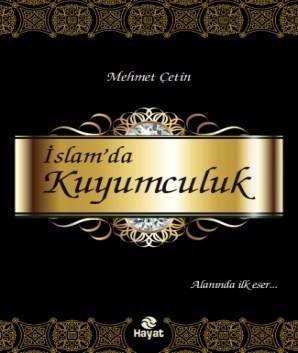 Yeni Asya 25.10.2014http://www.yeniasya.com.tr/mehmet-cetin/islam-da-kuyumculuk_301819http://www.mehmetcetin.de/islamda-kuyumculuk-kitabimiz/43. Altının dört taksitle satışının muhasebesi	İslam’da alım satım esaslarının temeli olan hadislerden birisi de Altı Eşya hadisidir. Bu hadise göre altın, gümüş, arpa, buğday, tuz ve hurma kendi cinsi ile değişimi yapılacak ise peşin ve eşit olmalıdır. Cins değişik olursa peşin olmak şartıyla farklı miktarda değişimi yapılabilmektedir.	İslâm alım satım tarihinde altının para veya mal olma hükmü hep tartışıla gelmiştir. Altın, hem para ve hem de mal olma ile beraber bazı altınların ağırlıklı olarak süs eşyası ve ata lira gibi bazısının da para olma hükmü olan üçüncü görüş de dile getirilmektedir.	İslâm’da Kuyumculuk kitabımızın hazırlıklarında Hayreddin Karaman Hocamız ile yaptığımız mülakatta kendileri süs ve takı altınlarını mal; çeyrek, yarım, ata ve gram altını gibi altınları da para hükmünde değerlendirmektedir. Bu noktadan hareketle sarrafiye dediğimiz yuvarlak basılı altın ile gram altının peşin satış hükmünde olan tek çekim hariç çok taksitle satışını caiz görmemektedir. Hatta müşteri kulplu altınları tasarruf için alıyorsa para hükmüne, süs için alıyorsa mal hükmüne sokmaktadır. Dolayısıyla para hükmüne giren o tür altın, peşin satılmalıdır, veresiye satılmamalıdır. 	2014 yılının şubat ayında BDDK altın satışını tek satışta sınırlamış idi. Bu hâli ile Hadis-i Şerifte işaret edilen hükme çok yakın idi. Ancak kuyumcu olarak ve ticareten işimize gelmemekte idi. Satışların büyük ölçüde kırıldığı tespit edilmektedir. Yine aynı yılın Ekim ayında BDDK, altın satışındaki tek taksiti dört takside kadar yükseltti. Ticari anlamda kuyumculara bir nefes aldırırken, uhrevi havanın endişesi de bazılarının nefesini daralttı.	Kredi kartlı işlemlerin, kuyumculuktaki uygulamalarında en çok sıkıntı çekileni ve sorumluluk taşıyanı faize alet edilenidir. Yani nakit para teminine vesile edilenidir. Nakite sıkışan tek taksitli olduğu zaman teşebbüs edemiyordu zira hesabına uymuyordu. Bu son düzenlemede ise, paraya ihtiyacı olan şahıs kuyumcudan dört ay vade ile altın alacak, hemen paraya çevirip işini görecek. Dört ay toplam ödemesi ile peşine göre daha fazla olan bir bedeli ödemiş olacak. İşte dört taksit ile şaibeli işin kapısı aralanmış oldu, bunu da unutmamak lazım!	Dini hassasiyeti olan bir kuyumcu olarak ne yapmamız gerekiyor? 	İslâm’da Kuyumculuk kitabımızda (Hayat Yay.) geniş izahlarla verilen fetvalardan bu satıra aktaracaklarımızı özetleyelim. Sarrafiye hariç diğer altınlar süs ve ziynet olma özelliğinden hareketle mal hükmüne girerek kredi kartı ile taksitli satışa fetva veriyorlar. Buradaki şart ise, kuyumcu, sattığı malın ücretini bekletmeden yarın sadece bedelini tahsil etmesidir. Diğer bir husus ise, ata liralar tasarruf aracı olduğu ve para hükmüne girdiği için bunlarında peşin hükmündeki tek çekim ile satışının yapılacağı fetvasına dayanarak hareket daha ehven olmaktadır. Çeyrek altın gibi kulplu olanlar hem süs ve hem tasarruf aracı olma özelliğinden dolayı hem para ve hem de mal hükmüne girmektedir. Çeyrek altın alan müşteriye tasarruf için mi süs için mi aldığı sorulamayacağına göre bunun da en ehveni tek çekime bütünüyle sarrafiyeyi uygulamak, diğer altın çeşitlerini de çok çekime sokmaktır. 	Bunları yaparken de faizli bankaların yine faizli muamelelerine vesile olmamızdan kaynaklanan sorumluluk ve vebal için de Allah’tan tövbe dilemeyi de unutmamalıyız. Allah en doğrusunu bilendir.	"Eyvah bu bağiçede biz de yandık! 	Zira ki ziyan ortada, bilmem ne kazandık.?"			Mehmet Çetin		30 Ekim 2014 Çiftehavuzlar Çiğli İzmirYeni Asya 01.11.2014http://www.yeniasya.com.tr/mehmet-cetin/altinin-dort-taksitle-satisinin-muhasebesi_302729http://www.mehmetcetin.de/altinin-dort-taksitle-satisinin-muhasebesi/44. Şehit Kuyumcular			Resul-i Ekrem’in (asm) şehitlik ile alâkalı hadislerinde, malın korumasında öldürülen kişinin şehit olacağı ifade edilir. Uhrevî veya mânevî şehitler grubundan sayılan bu çeşit şehitlikte, kul hakkı için helâllik istenirken işlediği günahların, Allah tarafından affedileceği bilgisi verilir.	Şehit çeşitleri; uhrevî, dünyevî ve hem uhrevî ve hem de dünyevî şehitlik olarak üç ana başlıkta toplanır. Uhrevî şehitliğin ellinin üzerinde çeşidi zikredilir. Beş çeşit hayat tabakasından birisi de şehitlerin hayat tabakasıdır. Malını savunurken öldürülen hem uhrevî ve hem de dünyevî şehit olmaktadır ve dünyevî ve uhrevî hükümlere göre muamele edilmektedir. 	Şehitlikle alâkalı fıkhî ayrıntıları, fıkıh kitaplarına havale ederek kuyumcu olarak bir gerçeğe işaret etmek istiyoruz.	Kıymetli maden olan altının, dikkatleri ziyadesi ile çekmesi her zaman kuyumcuları tedirgin etmektedir. Bu cümleden hareketle tevekkül anlamında alınması gereken bütün tedbirler alınmaktadır. Buna rağmen üzücü hadiseler yaşanmaktadır. Elim hadiseyi yaşayan aile çok noktadan yıkım ve sarsıntı içerisindedir. Öldürülene mi yansın, dul ve yetim kalanlara mı yansın, giden mala, kırılan itimada, sarsılan ticarete mi yansın? Diğer taraftan aile, sülâle esnaf ve toplum içerisinde takviye beklerken eleştiri yemesine mi yansın?  Bunların ötesinde adliye ve mahkemelerdeki sorgulamalara mı yansın? Daha fazlasıyla sıralanabilecek bu yanmalar, yakınmalar, öldürülen kuyumcunun en yakınlarını kahrederken, hukuktaki alâkasızlık, devletteki kayıtsızlık acılarının üstüne tuz biber olmakta.	Ateş düştüğü yeri yakıyor!	Sosyal ve hukuk devleti, vatandaşlarının her çeşit sıkıntılarına sahip çıkarak haklarını koruması aslî görevlerindendir. Tahsil edilen vergi, gösterilen bağlılık ve saygı bir manada devletin tüzel kişiliğini mükelleflerinin ihtiyaçlarının tanzim ve tedarikinde sorumlu kılmaktadır. Devletin doğrudan veya dolaylı kurumlarında iş başında ölenlere, şehit ünvanı ile bir takım hakların tanınması ve yardımların yapılması elbette doğru olan muamelelerdendir. Ancak devlet sadece kendi personelinin değil, sivil insanların da devletidir ki bu yanı ile sosyal olma özelliği devreye girer ve girmeli. İşte bu vazife ise sivillerin iş başında, işini yapar veya savunurken ölenlerin taltif edilerek desteklenmesi manasını da kapsamalı. Devlet baba vasfının olgunlaşmasına hizmet edecek bu anlayış devlete yük değil, sağlam ve faydalı sadakat sağlar.	Kuyumcu, o kadar riskli işinin başında mesleğini icra ederken gasp, soygun vs. saldırılarla malını savunarak kazanır ve vergisini öder. Savunmada maalesef bazen ölümler vuku bulmaktadır. Ölüm, yakınlarının her nevî yıkımı olduğu için desteğe mutlaka ihtiyaçları vardır. Bu manada devlet eliyle şehit ünvanı verilip, yapılacak düzenlemelerle sosyal, malî yardımların, hukuk tanziminin ve daha başka hizmetlerin yapılmasını kuyumcu kardeşlerimiz namına muhataplardan talep ediyoruz.           Bu vesile ile şehit düşen kuyumcu kardeşlerimize Allah’tan rahmet, kederli ailelerine sabırlar diliyorum.			Mehmet Çetin	1 Kasım 2014 Çiftehavuzlar Çiğli İzmir Yeni Asya 08.11.2014http://www.yeniasya.com.tr/mehmet-cetin/sehit-kuyumcular_303568http://www.mehmetcetin.de/sehit-kuyuncular/45. Teşvik Sadakası 		İnsandaki duygulardan bazısının ihtiyaçlarının karşılanması ile gıdasını alıp tatmin olmaktadır. Duygularımızdan bazısı da öğrenme ve anlamaya ihtiyaç bile hissetmezler. Ancak bazıları var ki kesinlikle hatırlanmaya, teşvik edilmeye ve ilgi gösterilmeye muhtaç oluyorlar. Bu konu, yaratılış ve yapımızda mevcut olan bir hakikattir. Şerde dikkatli olurken, hayırda dahi dikkatli ama müşevvik olmak, imanın, uhuvvetin ve insanlığın gereğidir. Bu noktadan hareketle; evde eşimiz ve evlâdımızın yaptığı en küçük bir hizmet, güzellik ve başarıyı; teşekkürle teşvik ederken, toplum da insanların yaptıkları hizmet, güzellik ve başarılarına teşekkür ederek teşvik etmelidir. 	Bu güzel hasleti aynı anlayış ve fikri paylaştığımız arkadaşlarımızdan esirgememeliyiz. Bizim teşvike muhtaç olduğumuz gibi onlar da muhtaçtır. Belki onlar bizden daha fazla muhtaçtırlar. En ziyade yara alanlar cephede olanlardır. Dolayısıyla suyun, en fazla susayana verilmesi gibi, en fazla teşvik edilmeye muhtaç olanlar öncelikle teşvik edilmelidir.  	Hayırda sınır olmamakla beraber, hayra teşvik ve tahrik edilirken ölçülü olmak, hikmetle hareket etmenin gereğidir. Peygamberimizin “Kardeşinizin yüzüne karşı iltifat ederken dikkatli olunuz.” manasındaki ikazını hatırlayalım. Tehlikeli olması söz konusu olan bu nevi iltifat, farklı ve hatalı mecralara insanı sevk edebiliyor. Faziletfüruşluk nev’inden alınan teşvikleri kötüye kullanmak, insanı sorumlu kılar. Bu cümlelerden olmak üzere kardeşlerinizin yaptığı bir ders, okuduğu aşir, yazdığı yazı, ettiği hizmet, vb. şeyler, doğrudan zatınız ile alâkalı olmasa dahi muhataplar adına teşekkür ederek teşvik etmek, unutmayın sizin sevap hanenize yazılan içtimai bir ibadet, kardeşâne kılınan ve yapılan ibadettir. Zira inanan insanların yardımlaşması Allah (cc) ve Resul’ünün (asm) emridir. 	 	Binlerce teşvik de alsa da yaratılışı itibari ile yine de doymayan insanın pusulası “Hasbünallahü ve ni’mel vekil.” diyerek Allah’ı vekil kılmaya kanaat etmek, O’na sığınmak, O’nun rızasını, teşvikini almak, sayısız manada mahlûkatının teşvikinden daha esaslıdır, daha müşevviktir. O kabul ettikten, razı olduktan sonra gayrın teşvikinin kıymeti yok, tesiri de yok. 	Teşvik, Risâle-i Nur’da fevkalade ehemmiyetle işlenen konuların başlarındadır. İhlâs Risalesi’nde “Bu dünyada” ifadesi ile başlayıp dokuz “en”ler ile kuvvetleştirilir. Her düstur bir mühim prensibin ehemmiyetini idrak etmeye ve tatbik etmeye teşviklerle doludur. İhlâsı kıran manileri anlatırken onları yapmamaya, ihlâsı kazanmanın sebeplerine de teşvik yapılmaktadır.	Teşvik konusunda bir husus daha var ki, enfüsi olanıdır. Kendimizi, istikametle hayata, hayrata ve hizmete devamda teşvik etmektir. Bu husus tehlikeli olmanın yanında ölçülü ve dikkatli olma konusunda insana moral verir, gayrete getirir. Tehlikeli olanı ise nefsi, istisnasız savunmak maksatlı desteklemektir. Faydalı olanı ise istikamete sokmak maksatlı teşviklerin zevkli olacağı tartışmasızdır.	Başkasının sizi teşvik etmesi hoşunuza giderken, sizin teşvikinizin de başkasının hoşuna gittiğini unutmayınız.										Mehmet Çetin					27.12.2012.Çiftehavuzlar-Çiğli-İzmirYeni Asya 15.11.2014http://www.yeniasya.com.tr/mehmet-cetin/tesvik-sadakasi_304465http://www.mehmetcetin.de/tesvik-sadakasi/46. Torunla anlaşılanlar	Evlâdın yetiştirilmesine doğrudan taraf ve muhatap olan ebeveyn duygusallıkla bağlandığı için terbiye sürecinin geneline vakıf olamıyor. Dolayısıyla davranışlarını muhakeme ve kontrolde zorlanıyor. Kapalı olan bu ifadenin önemli kısmının anlaşılması dedelik zamanında mümkün olmaktadır.	Günlük hayatın getirdiği meşakkat ve sıkıntılarla evde anne, iş yerinde baba, akşama yorgun ama evlâdını sevmeye arzuludur. Kendine gösterilen ilgiye heyecanlanan yavru başlangıçta mutludur ve gereken alâkaya muhatap olmaktadır. Ne var ki anne ve babayı yorgunluk tazyik ederek evlâda olan tahammülü zorlaştırmaktadır. Diğer yandan iş ve ödeme sıkıntıları ile zaten babının kafası ziyadesiyle meşguldür. Sıralanabilecek özel ve genel mazeret gibi görünen sebeplerden dolayı evlâda olan ilginin heyecanı yavaş yavaş sönmeye başlar. Düşen alâkanın yükselmesini isteyen evlâdın hırçınlığı başlayınca özellikle fıtraten anneye göre daha az şefkatli olan babada sinirlenme alametleri başlar. O an için önemli gibi görünen basit bir şey yüzünden tansiyon yükselir. Nihayet evlâdın gönül hanesine tamiri mümkün olmayan hatalar hatıra olarak işlenir. Sonrasında ne kadar da gönül alınsa bile ileriki yıllarda bu hataların acı hatıralar olarak bahsedilmesi yürekleri dağlayacaktır. Bunlar bizim gibilerin yaşadıkları eski tecrübeleridir. 	Ovada bulunan, ovanın genişliğini fark edemez. Hadiseleri yaşayan bütününü göremez. Bunun için farklı bir makam gerekir. Küçük bir tepenin yüksekliği ovayı keşfe, duygulara hâkimiyet ise hatalı davranışları görmeye makam olur. Duygulara hâkimiyet zor bir iş olmakla beraber neticesi çok hayırlı ve hadis ile yüceltilen bir mücahededir. 	Dedeye torun, bu makamın ihsanında vesiledir. Dede, torunun terbiyesinde ebeveyn gibi doğrudan muhatap değildir. Ebeveyn kadar iş hayatı yoğun da değildir. Yine onlar kadar duyguları heyecanlı değil aksine durulmuştur. Olaylara sükûnetle yaklaşırlarken yaşayarak tecrübe edindikleri acı tatlı hatıraları şimdi torunları vesilesi ile bir kere daha yaşamaktadır. Dolayısıyla yapılan hataları artık daha açık görebilmektedir. Bu da dedelerin yaşadığı yeni tecrübedir.	İşte bu nokta, dede için ayrı bir tecrübe tepesi olacaktır. Yaşanan yeni hadiselerden sonuçlanacak acı veya tatlı hatıra öncesi, ebeveyn nasıl uyarılmalı? Her işe müdahale eden veya ilgisiz olmadan damara dokundurmadan nasıl anlatılmalı?	Konu ile alâkalı hatıralar, çok sık bahsedilip bıktırılmamalı. Başkalarının davranışları ile kıyaslayarak verilen nasihatlerin faydasızlığı unutulmamalı. Yardımcı kitaplardan bahisler, bilim adamlarının tavsiyelerinin ayarına dikkat edilmeli. Sabır isabetli kullanılmalı. Ne zaman sabredilecek, ne zaman konuşulacak, ne zaman müdahale edilecek? Kaldı ki ebeveyn müstakil bir ailedir, müdahaleye ne kadar hakkınız var? Diğer taraftan ise ortadaki yavru da torununuz!	Zannetmeyin ki bunlar sadece benim derdim! Bu vakitten sonra evlat sahibi olanlara veya olacaklara bu notları düşmezsem kendimi sorumlu hissedeceğim. Yeni ebeveyn iken yaptığım hataların böylece Allah’ın nezdinde ola ki affıma, evlatlarımın da helalliğine vesile olur.	İşte bu duygu ve düşünceler ancak torun ile hâsıl oluyor. Zamanı gelmeden ne anlaşılan ve ne de yaşanabileceklerden.								 		Mehmet Çetin	      30 09 2014 Batıkent AnkaraYeni Asya 22.11.2014http://www.yeniasya.com.tr/mehmet-cetin/torunla-anlasilanlar_305650http://www.mehmetcetin.de/torunla-anlasilanlar/47. Şaşırmaya Şaşırmak			Enfüsî Muhasebe		İnsan, öldüğüne değil, yaşadığına şaşırmalı. Ölüm kesin bir ihtimal olmakla beraber aslında yaşamak, sayısız ihtimallerden bir tanesidir. Şimdiki hâlimiz ile hayatımızın devamı, bin tane farklı ihtimallerin içerisinden sadece ve yalnız bir tanesidir. “Filanca arkadaşının öldüğüne inanamıyorum”, diyen insan, esasında kendi hayatının devamına şaşırmalı. Ölüm, hayatın devamı için elzem olan şartlardan bir tanesinin yerine gelmemesi ile vuku bulan bir neticedir. Ya hayat? Olması gereken ne kadar şartlar ve ihtiyaçlar varsa evvela onlar kesinlikle olmalı. Sonra en mükemmel kıvamda olması için binlerce ihtimallerin içerisinden sıyrılıp, seçilip, intihap edilerek tahakkuk ettirilmeli. Bu gerçekleştirmede, irade ve kudretin, kâinatta her şeye nafiz ve geçerli olmalı. İrade, kudret ve nafiz ilim ile teçhiz edilmeli. Daha sıralanabilecek olmazsa olmazların hepsinin bir araya gelerek hayatın devamını ise bir “an”lık değil kıyamete ve diğer âlemde de devamını sağlamalı. Bunu da bir tek zerre için değil zerrelerden mürekkep mevcudat için geçerli olmalı. O mevcudun vahdeti ve tekliği, benzememezliği muhafaza edilirken emsallerinden de ayrı kalmamalı. Hemen yanındaki şeyden en uzaktaki şeye kadar her ne var ise onlarla münasebeti hikmetle tanzim ettirilmeli. Bu hususlar bir zerre için değil her bir zerre için hem kendini ve hem de komşu zerrelerle münasebetini sağlamada geçerli ve dikkate alınmalı. O zerrenin evvel hayatı kayıt altına alındığı gibi, şimdiki ve istikbaldeki hayatı da kayıt altına alınmalı. Bunlar lazım olduğu güne kadar muhafaza edilmeli.Hayatın devamı konusunda uzayarak sıralanacak ihtimaller, şartlar devam eder gider. Bu sıradan hayatın hengâmesi içerisinde lambanın yanması değil de kapanması dikkatimizi çekmekte, esasında hayret edilecek olan da budur. Her gün güneşin doğması adeta sıradanlaşır da senede bir güneş tutulmasına binlerce hayrette kalır insanoğlu. Ölüm karşısında insan ne söylemeli? Mezarın istediği sükûnet, o taraftadır, bu tarafta değil. Yaklaşan ölüm mü daha nasih, yoksa içerisinde bulunduğumuz hayat mı daha nasihatçi? Bunları, zaman zaman düşündük mü? Yanlış kurulan hayat planlarına ölümün ne diyeceği olabilir, muhasebeden başka? Ölümün müsamahası olabilir mi? Ama hayat?  Biraz önce izn-i İlahî ile verilen müsamahayı nasılda unutuverdik hemen. Esasında bu müsamaha sürekli devam ediyor, ölüme kadar. Ölüme üzülmekle yeniden doğamaz insan, ama yeniden tanınan ve her an tanınan hayatı, hikmetlice kullanabilme şansı her an verilmekte. Ölüme değil şaşırmaya, dövünmeğe; hayatı değerlendirmemeğe şaşırmalı ve hatta dövünmeli. Mutluluk, ölümle değil, hayat ile yaşanır. Biz henüz bu tarafta yaşıyoruz. Allah’ın en büyük emri, hayatın muhafaza edilmesidir. Evet, ölüm hak, ama hayatı istikametlice devam ettirmek de bize hak.Hayat mezrasında ve dünya atölyesinde kulluk mesaisini yaparken hayat ve ölüm bizim hem sevmemiz ve hem de dikkate almamız gereken gerçeklerimizdendir. Her şey makamında güzeldir, taşın yerinde ağır olması gibi. Makamı karıştırmayanları sever, karıştıranlara ise şaşarız.	Mehmet Çetin26.12.2011-ÇiftehavuzlarYeni Asya 29.11.2014http://www.yeniasya.com.tr/mehmet-cetin/sasirmaya-sasirmak_306934http://www.mehmetcetin.de/sasirmaya-sasirmak/	48. İlmihâllere Sıkıştırılan Din(dar)lığımız!	İmandan sonra en ziyade esas tutulması gereken konu takva ve salih ameldir. İbadet ve muamelatın tanziminde Sünnet ve Âyete dayandırılarak mümkün olduğu kadar azimet, değilse ruhsatla devam eden hayatın disiplin edilmesinde ilmihâllerin yeri çok önemlidirMedeni Âyetlerin tatbiki ile zuhur eden takva ve amel-i salihin temeli Mekkî Âyetlerdir. Mekkî Âyetlerle şirkin bütün çeşidinin temizlenmesi ile sağlama alınan temelin üzerine muamelât inşa edildi. Asr-ı Saadetin temelinin sağlamlığını iman konusundaki tahşidatta aramak lazım.İman her Müslümanı ilgilendirirken diğer dini kurallar kişinin ihtiyaç ve durumuna göre bilme sorumluluğu getirir. İlmihâlin bütün konuları genellikle kişiye hayatının her zamanında lazım da olmayacak. Ama teneffüs ve gıdaya her an ihtiyaç hissetmesi kesinliğinde iman konusuna ehemmiyet vermelidir. İlk ilmihâl muhtemelen İmam-ı Azam’ın Fıkh-ı Ekber’idir. Bu eser akaid ağırlıklıdır. Köklü bir geleneğe sahip olan ilmihâl geleneği, alanında çok eserler vermiş ve halen de vermektedir. Günümüz ilmihâllerin bahsettiğimiz ihtiyaca cevap vermesi tartışılır bir konudur. Mevcut ilmihallerle dinin darlaştırılıp, sınırlandırılıp, şekil ve formaliteci dindarlığın doğmasıyla zayıflatılmış din anlayışını netice vermesinden endişeliyiz.  Bin yıl öncesinin gündemi ile tanzim edilen ilmihâl geleneği, imansızlık hastalığı karşısında aslî ihtiyaca göre güncellenerek düzenlenmelidir. Bazı ilmihâlleri istisna tutarak geneline baktığımızda teferruata çok yer verildiğine şahit oluyoruz. Mesela, Bilmen hocanın 460 sahifelik Büyük İslâm İlmihâli ’nin “400 sayfasının namaz, oruç, zekât, hac ve kurbana; ahlaka ve davranışlarla ilgili kurallara da 60 sayfa ayrılmıştır. İlmihâlde sadece bilgiler verilmemeli yanı sıra hikmet tarafı iman ile tevhid edilmeli. Tasavvufi noktaların bahsinde dikkatli olunmalı. Batılı tasvirden sakınılarak hak anlatılmalı. Hem malûmat fazlalığına ve hem de ihtilafî konulara boğdurmadan doğrudan istikametli olanı nazara verilmeli. Günün bilim ve teknolojisini de istimal ederek yapılan izah asrımız insanınca daha uygulanır olmaktadır. Kişisel farklılığı unutmadan muhatabı geniş ve genel tutmalı. Bilgilerle kuralcılığı değil ihlâsı esas almaya yönlendirmeli. İslâm’î eserler ve bilgiler altındaki Âyet ve hadisi nazara verecek şekilde şeffaf olmalı. Aradaki nakilcilere nazarın takılmasına izin vermemeli. Böylece nakilcinin hatasını Kur’an’dan anlaşılmasının önü alınmış olur. Dini ihtiyaçlara cevap veren eserlerde mü’minlerin nazarını doğrudan doğruya Kur’anî mu’cizelikle mezcederek daima imanın ve vicdanın ihtizazını tahrik edip Allah’a tevcih edilmelidir. Günümüz gerçeklerine cevap veren, ferdi ve içtimai derinliği olan İslami şuur tesisinde yardımcı olarak insanı Rabbi karşısında imanî şuur, tefekkür derinliğinde kulluk yapmaya vesile olacak bir ilmihâl ihtiyaçtır.  Bunun da şahıslardan ziyade sahalarında ehil, günümüz gerçekliğine vakıf heyet tarafından tanzim edilmesi isabetli olacaktır.   			Mehmet Çetin         15.06.2012.Çiftehavuzlar-Çiğli-izmir Yeni Asya 06.12.2014http://www.yeniasya.com.tr/mehmet-cetin/ilmihallere-sikistirilan-dindarligimiz_308158http://www.mehmetcetin.de/ilmihallere-sikistirilan-dindarligimiz/49. Anladığımı Zannediyorum-1						Enfüsî Muhasebe	Nice şeyler var ki anladım diyemiyor, anladığımı zannediyorum. Bununla hayatıma istikamet vererek, doğruyu yanlıştan ayırıp, dünya hanından ayrılık gününe kadar mevcudiyetimi Resul-i Ekrem’in (asm) sünnetinden anladığım kadarıyla uygulamayı sürdürüyorum.	Eşyada yaptığım müşahedeler bir yaratıcının olmasını şart koşuyor. Zira bu kadar nizam ve intizam kendi kendine olamaz, hele tesadüfen hiç mümkün değil. Sebepler ise zaten yaratıcı değil, adı üstünde sebep. Bu kısa değerlendirmem ile anlamaya çalışıyorum ki mevcudat bir yaratıcının kudretiyle var edilmiştir. Bu değerlendirmem sadece yaratıcının olması gerektiğini anladığımdır. Fakat bu, kanaat seviyesindedir. Zira işin mahiyetini ve keyfiyetini anlamaya henüz fıtraten müsait değilim. 	Anlamak kavramak demektir. Bir şeyi bütünüyle kavramak ise ilim, irade ve kudret ile mümkün. Eşyanın bütününü kavrayabilmem için evvela bütünü hakkında hâkim, hakîm ve nafîz bir ilmimin olması gerekir. Bu ilmim ile irademin ve kudretimin o eşyaya hükmedip, muktedir olması lazım ki kavrayabileyim, ardından da anladım diyebileyim. Yaratılışım ise bu kadar mükemmel, ilim, irade ve kudrete kesinlikle müsait değil. Ama anlamaya çalıştığımı iddia ediyorum. Ve yine diyorum ki âlemin gelişat ve gidişatından ahiretin olması gerektiğini anlıyorum.	Ahiretin bizzat kendisini anlayabilmem konusunda fıtratım hiç müsait değil. Zira sonsuz ve sınırsız olan bir manayı sonlu ve sınırlı olan ben anladım diyemem. Ancak anladığımı zannediyorum diyebilirim, o kadar.	Melekler ve semavat konusu da öylesine. Hele kader konusunu anladım diyebilmem hiç mümkün değil. Okuyorum, araştırıyorum, mütalâa ve tefekkür ediyorum ki netice itibariyle masivanın öncesinden bir plan ve programının olması lazım ki ortaya çıkışları âdeta bu plan istikametinde olmakta. Evet, bunu anladığımı zannettiğimi rahatlıkla ama imanla söyleyebilirim.	Kâinatta cereyan eden nice şeyler var ki ne akıbetleri ve ne de mahiyetleri konusunda haberim olmuyor, kavramam ve anlamam mümkün değil. Ama ben anlasam da anlamasam da o şeyler vakti geldiğinde oluyor ve gidiyor, arkasından bir yenisi, bir yenisi daha. Evet, bunların hemen hiçbirisini anlayamadan çekip gidiyorlar. Ama umumu hakkında burada bir vazife için geldiklerine ve başka vazife için de oraya gittiklerini anladığımı hissediyorum.	Daha başkaca anladığımı zannettiğim şeyler de olmalı, onları da haftaya devam edelim, inşaallah.								 		Mehmet Çetin				    15.07.2012.Doğanbey-Beyşehir-KonyaYeni Asya 13.12.2014http://www.yeniasya.com.tr/mehmet-cetin/enfusi-muhasebe_309485http://www.mehmetcetin.de/anladigimi-zannediyorum-1/50. Anladığımı Zannediyorum-2		Karınca, ateşe atılan İbrahim’i (as) kurtarmak için küçücük ağzıyla su taşırken ateşin azametini anlamaya kesinlikle minicik yapısı ile hiç müsait olmamakla beraber yardım etme vazifesine devam eder. 	Ama ben, bütün duygularımın sultanı olan hayalimle karıncadan daha farklı bakabilirim, eşyaya. Hatta bana verilen ve sadece kıyas yapabilmem için emanet olarak verilen duyu organlarım ve hislerimle eşya ve hadiseler konusunda değerlendirmeler yapabiliyorum. Evimin bütün idaresini ailemle yapmaya, devletimin bütün işlerini idaredeki yardımcılarımla tanzim etmeye, nasıl muktedir olabiliyorsam bu koca âlemin bütün mahiyet ve keyfiyetiyle yardımcısız çekip çeviren var olmalı diye akıl âletimi kıyaslamalarla kullanıyorum. 	Kırkayak kırkayağı ile dengesini kurup hayatını devam ettirirken, sürüngenler sürünür, sudakiler yüzerken ben aklımla bunlardaki esma-i İlâhîyenin tecellilerini tefekkür etmeye çalışıyorum.	Dünyanın içerisindeki dört yüz bin çeşit mahlûkatı sınıflara ayırıp her birisinin kendi içi ve dışındakilerle münasebetini idrak etme uğruna gökyüzü ve ötesi ile irtibat kurmaya çalışıyor ve oralarda yollar arıyoruz saha ötelere. Şişen bir balon gibi sınırsızca genişleyen kâinatın hala uzak köşelerini keşfetme azmimiz keşiflerle tahrik edilmekte. 	Dışarılara, ötelerin ötesine giderken elim, kendimi kendime çekerek içime işaret etmekte. Alınan nefes ile vücuttaki bütün faaliyetler beslenirken verilen pis hava ile konuşma sağlandığını anlamaya yaklaştım.	Maddenin enerjiye dönüşümü, ruhun bedene hâkimiyetini, eşyanın devamındaki sır ve hikmeti, zaman hakikatini, rüyada gözsüz görebilmeyi, kulaksız duyabilmeyi, yaratılışın sırlarını anlamak için laboratuarlarda ne kadar deney yapılırsa yapılsın eşyanın esir denizinde nasıl yüzdüğünü, zerrenin hâlden hâle girerek esma-i İlâhiyenin cilvelerini tahakkuk ve tecelli ettirdiklerini anlamaya çalışırken karşılaştığım gerçeklerle itirafımı ifade ediyorum ki hâlâ anladığımı zannediyorum.		Zannediyorum, zira bu zan; bana bir takım kanaat verirken bir başkasına vermemekte. Zanların,  insandan insana farklı olduğunu, değişik tesir ve mahiyetlerde olduğunu müşahede ediyorum. Bu farklılıklarla ne kadar zengin ve engin zanların içerisinde bulunduğumu keşfediyorum. Etrafımdaki zanları da idrakime dâhil ederek anladığımı zannetmeye devam ediyorum. Ahirette,  zannettiğim hakikatler ile muhatap ve müşerref oluncaya kadar anladığımı zannetmeye devam ediyorum.	Zaten vazifem de bu değil midir?                                             				 			Mehmet Çetin 		    	15.07.2012.Doğanbey-Beyşehir-KonyaYeni Asya 20.12.2014http://www.yeniasya.com.tr/mehmet-cetin/anladigimi-zannediyorum-2_310628http://www.mehmetcetin.de/anladigimi-zannediyorum-2-2/51. Muhasebe vakti	Sonu gelmez zannettiğim muhasebemin ne zaman başladığını bilememekle beraber ne zaman sonlanacağını da doğrusu bilemiyorum. Veya bilmeye cesaretim var mı onu da bilemiyorum!	Aklımın erdiği ilk yıllarımdaki basit muhasebelerle gençliğin hareketli yıllarına girdim. Buluğ çağımın ilk aylarında Risale-i Nur’u tanıdım. Muhasebeden başarıyla çıkacağım ümidi ile okudum ve hizmetlere koştum. O şevk ile koşarken İhlâs Risalesinin başında bulunan hadisteki ihlâsı muhafaza etmenin zor olacağı ikazı muhasebemin çok sıkıntılı geçeceğine işaret etti. Varsın zor olsun, Rabbimden ümitliyim, diyerek, atalet ve tembellik zindanından ancak şevkle kurtulabilirim şuuru ile yeniden gayrete geldim.  Bulunduğum hizmet zeminlerde sürekli şevki tahrik ettim, ümitsizliği öteledim.	İş hayatımda ağır yükler altına girerek, boyumu aşan mesaileri hizmetten gelen şevk ve gayretle bir süre devam ettirdim. Sonra Rabbimin intibahı ile dünya işlerimi küçülttüm, muhasebemi toplamaya çalıştım. Bir gayret daha yaparak pasif iş hayatı ile devam ederek muhasebemi kolaylaştıracağımı ümit ettim.	Evlenmek, çoluk çocuk ve torun derken, bunların muhasebesi de ayrıca imiş, şimdilerde bu hesaplarla meşgulüm.	Ubudiyetimin muhasebesini soruyorsanız o konuda da zayıfım maalesef. Yaptığımı zannettiğim ibadetlerimin ruhsuz olduğunu ben biliyorum. İşte bunların muhasebesi de beni beklemekte.	Evladıma, dostuma anlatıyorum ki hayat bütünüyle bir imtihandır, sonunda muhasebe var. Elime veriyorlar kitabı bir güzel okuyayım ve etkili ders yapayım diye. Hizmetin önünde koşturuyorlar ve hem de severek gidiyorum, niyetimin ihlâslı olmasına rağmen fiillerimden endişelenerek muhasebesinden çekiniyorum.	İşte Rabbim, başından buraya kadarki hayatımın muhasebesini sana veremedim. Kırık notumla merhametini intizar etmekteyim. Kırık not demem bile abes ama ifade için söylüyorum bunun da farkındayım hamdolsun. Son bir şeyi daha anladım ki ihlası kazanmak ve muhafaza edebilmek çok riskli imiş!Bir şeyin daha farkındayım ey Allah’ım! Ben ne kadar günahkâr olsam da, muhasebemi veremesem de senin affetmeni talep ediyorum. Zira sen affetmeyi seversin. Duâ edin ki kabul edeyim diyorsun. İşte duâ ediyorum: Hesabımı kolay eyle. Niyetimle değil, amelimle hiç değil sadece mağfiretinle yargıla.	Mehmet Çetin10 Aralık 2014 Çiftehavuzlar Çiğli İzmirYeni Asya 27.12.2014http://www.yeniasya.com.tr/mehmet-cetin/muhasebe-vakti_311775http://www.mehmetcetin.de/muhasebe-vakti/İndeksAbdulkadir Badıllı, 93Abdullah bin Ca’fer-i Tayyar, 20Abdurrahim, 100Abdülaziz, 20, 21Abdülbaki Çimiç, 29acuze, 52adâvet, 14, 72Âdem, 86Adnan Acır, 100, 101afaki, 35Afyon, 41Ahmet Burak Bal, 58Akın Gelmez, 109Ali Erdem, 94Alîm, 24Altı Eşya hadisi, 102altın, 8, 11, 12, 17, 18, 19, 102, 103, 105, 106Ankara, 5, 89, 95, 97, 99, 113Arabacı Eren, 82, 83arpa, 11, 102, 105arz, 5, 12, 23, 36, 37, 94, 95, 103Atak, 82, 83ateş, 23aynelyakin, 70ayrışma, 14Batıkent, 89, 97, 99, 113BDDK, 8, 105beraberlik, 27, 48, 78Berberî, 21besmele, 24Beyşehir, 63, 81, 85, 87, 90, 91, 93, 119, 121Bilal Aydın, 44Bilâl Sürücü, 38birlik, 16, 27, 47, 48, 78, 84, 85, 102buğday, 11, 102, 105Bursa, 59Celaleddin, 90cemaat, 47, 78, 80, 84, 85, 90, 100Cemil Arıkan, 41cevaziyet, 11Ceylan Çalışkan, 100Çam Dağı, 56çantacılık, 103Çiftehavuzlar, 7, 10, 13, 16, 19, 25, 28, 30, 33, 36, 38, 41, 44, 46, 48, 51, 53, 57, 59, 61, 65, 67, 69, 71, 73, 75, 77, 83, 101, 106, 109, 111, 115, 117, 123Çiğli, 7, 10, 13, 16, 19, 28, 30, 33, 36, 38, 41, 44, 46, 48, 51, 53, 57, 59, 61, 65, 67, 69, 71, 73, 75, 77, 83, 101, 106, 109, 111, 117, 123dâvet, 14, 16, 66, 84denge, 24Doğanbey, 63, 81, 85, 90, 91, 93, 119, 121Dr. Süha, 31Ehl-i Beyt, 22ehl-i takva, 14elektronik, 18, 19, 48Emekli, 43, 45, 46, 50, 52, 55, 60empati, 6Enes bin Mâlik, 20enfüsi, 35, 111e-para, 17, 18Esra, 94Eşrefpaşalı, 100Eyüp, 86faiz, 11Fıkh-ı Ekber, 116fitne, 14, 15, 38, 72, 73Fransız, 26gençlik, 50, 63gıybet, 72, 73, 80Goethe, 23Grek, 23Gri Düşünce, 58, 59Gülen, 58gümüş, 11, 18, 102, 105güz, 96, 97hakkalyakîn, 70Halep, 22halife, 20Hasan Dikkaya, 90Hasan Şen, 42, 100Hasanoğlan, 5hava, 23, 70, 100, 120Hayat Yayınları, 103Hayreddin Karaman, 105Hayrettin, 11, 82Hayrettin Karaman, 11Hint, 23Hulefa-i Raşidin, 20hurma, 11, 102, 105husumet, 80, 81Hüdayi, 100, 101Hüseyin Bayrak, 90Hüseyin Çağdır, 101Hüseyin Görmenoğlu,, 100Hz. Cafer, 55Hz. Meryem, 55Hz. Ömer, 20Hz. Zekeriya, 55, 56İbrahim, 90, 120içtihat, 66, 67İfsat, 26ihtiras, 80İlmelyakin, 70İmam-ı Azam, 116inat, 14, 72İngiliz, 26İsmail Mermer, 100İtalyan, 26izah, 6, 30, 31, 35, 48, 92, 93, 117İzmir, 7, 10, 13, 16, 19, 25, 28, 30, 33, 34, 36, 38, 41, 44, 46, 48, 51, 53, 57, 58, 59, 61, 65, 67, 69, 71, 73, 75, 79, 83, 93, 100, 101, 103, 106, 109, 111, 123Kader, 31, 32Kadîr, 24katre, 70kavl-i leyyin, 6Kazım Güleçyüz, 58Kemeraltı Camii, 100Kenan Taştan, 34Kocatepe, 32kredi, 8, 10, 11, 12, 17, 103, 106kredi kartı, 8, 10, 11, 12, 103, 106Kudret Barutçu, 100kulluk, 50, 73, 115, 117Kültür Bakanlığı, 40lahana, 26, 37Latin, 47, 48Lise, 5Lut, 87M. Latif Salihoğlu, 74maden, 18, 108matbuat, 26, 27, 28, 37, 98, 99Medine, 20Mehdi, 21Mehmet Cambaz, 90Mehmet Marş, 5Mehmet Özkara, 86, 90Melek, 23Meryem Suresi, 55Mevlüt Çelik, 90Mısır, 20mikrovolt, 24muazzam, 100, 101Muğîs, 24muhasebe, 6, 119, 122, 123Muhyî, 24Mustafa Aydın, 44Mustafa Kara, 31Mustafa Sancakoğlu, 90Mutasarrıf, 24Müdebbir, 24münakaşa, 14Mürebbî, 24nâ’büdü, 69nasih, 115nazikane, 6Necaşi, 55Necdet Şimşek, 100nezihâne, 6nifak, 72, 73Nizameddin, 100nur, 23, 28, 50, 75, 93, 95, 97ölüm, 32, 52, 61, 71, 96, 115Ömer bin Abdülaziz, 21Ömer Has, 87, 90Ömer-i Sani, 21örf, 52Özgür, 94para, 11, 17, 18, 19, 62, 68, 105, 106pir-i mugân, 40Ramazan, 77, 86, 90rencide, 6reşha, 70ruhsat, 11Sabri, 31, 32Safa, 53, 82Saîd bin Müseyyib, 20Saim, 100, 101sarrafiye, 11, 105Sefer Şahin, 5Seferihisar, 109Selahattin Akyıl, 100sema, 23sendromu, 43, 44, 45, 46, 50, 51, 52, 54, 55, 57, 60, 61Sevindik, 90seyadeti, 74Seydişehir, 90Siyasal İslâm, 72siyaseti, 18, 74, 75su, 23, 24, 25, 68, 70, 80, 120Sultan Abdülhamid, 21susuz, 25Süleyman Bin Abdülmelik, 20şahs-ı manevi, 75, 78, 79, 84şerh, 32, 48, 58, 92, 93şeytan, 23tahşiye, 92Takı, 8taksitli, 8, 11, 12, 105, 106Taksitli, 8tarafgirlik, 14, 72, 80tefecilik, 8tefekkür, 50, 53, 64, 117, 118, 120terhisat, 97tevekkül, 13, 108Tıkla, 77tıklamama, 77toprak, 23, 53torun, 46, 94, 112, 113, 122tövbe, 15, 106tuz, 11, 102, 105, 108Türkiye Cumhuriyeti, 47uhuvvet, 14, 48, 80, 84, 90Uludağ Üniversitesi, 59üç imtihan, 74ülkücü, 82, 83veladeti, 74Yakup Alkan, 63Yaşar Altıparmak, 90yaşlılık, 50, 52Yeni Asya, 7, 10, 13, 15, 16, 19, 22, 25, 27, 28, 30, 33, 36, 39, 42, 44, 46, 49, 51, 54, 57, 58, 59, 61, 63, 65, 67, 69, 71, 73, 75, 77, 79, 81, 83, 85, 87, 89, 91, 93, 95, 97, 98, 99, 100, 101, 104, 106, 109, 111, 113, 115, 117, 119, 121, 123Yenidoğan, 90Yıldız, 21Yunus, 69Zemzem, 24zinde, 84, 85, 90Zübeyir, 26, 28, 37, 58, 85, 100Zübeyir Gündüzalp, 26, 28, 37, 58, 85zühd, 20Zühre, 70